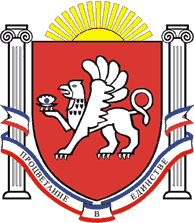 РЕСПУБЛИКА КРЫМРАЗДОЛЬНЕНСКИЙ РАЙОНКОВЫЛЬНОВСКИЙ СЕЛЬСКИЙ СОВЕТ                      66  заседание 1 созываРЕШЕНИЕСписок изменяющих документов(в редакции созыва  Решения Ковыльновского сельского совета 71 заседание 1 созыва от 04.04.2019 №561, Решения Ковыльновского сельского совета 3 (внеочередное) заседание 2 созыва от 14.10.2019 №14, Решения Ковыльновского сельского совета 7 (внеочередное) заседание 2 созыва от 27.12.2019 №51)  24 декабря 2018 года 		            с. Ковыльное		                            № 525О бюджете  муниципального образования Ковыльновское сельское поселение Раздольненского района Республики Крым на 2019 год  и на плановый период 2020 и 2021 годов В соответствии с Бюджетным кодексом Российской Федерации, Федеральным законом от 6 октября 2003 г. № 131 - ФЗ «Об общих принципах организации местного самоуправления в Российской Федерации», Законом Республики Крым от 08 августа 2014 № 54-ЗРК «Об основах местного самоуправления в Республике Крым», Уставом муниципального образования Ковыльновское сельское поселение Раздольненского района Республики Крым, Положением о бюджетном процессе в муниципальном образовании Ковыльновское сельское поселение Раздольненского  района Республики Крым, утвержденным решением 62 заседания Ковыльновского сельского совета 1 созыва от 03 октября 2018 года № 512,  принимая во внимание рекомендации постоянной комиссии Ковыльновского сельского совета по бюджету, налогам, муниципальной собственности, земельных и имущественных отношений, социально-экономическому развитию,  Ковыльновский сельский совет. РЕШИЛ:1. Утвердить основные характеристики бюджета муниципального образования Ковыльновское сельское поселение Раздольненского района Республики Крым на 2019 год:1.1. общий объем доходов в сумме 7 005 062,63 рублей, в том числе:  налоговые и неналоговые доходы в сумме 1 705 159,00 рублей, безвозмездные поступления (межбюджетные трансферты) 5 299 903,63  рублей. 1.2. утвердить расходы в сумме 7 159 655,63 рублей1.3. верхний предел муниципального внутреннего долга на 1 января 2020 года в сумме 0,00 рублей, в том числе верхний предел долга по муниципальным гарантиям в сумме 0,00 рублей;1.4. дефицит  бюджета сельского поселения в  сумме 154 593,00 рублей;2. Утвердить основные характеристики бюджета муниципального образования Ковыльновское сельское поселение Раздольненского района Республики Крым на плановый период 2020  и  2021 годов:2.1. общий объем доходов на 2020 год  в сумме 6 230 896,85 рублей, в том числе: налоговые и неналоговые доходы в сумме 1 829 100,00 рублей, безвозмездные поступления (межбюджетные трансферты) в сумме 4 401 796,85 рублей и на 2021 год в сумме 6 151 709,45 рублей, в том числе:  налоговые и неналоговые доходы в сумме 1 901 600,00 рублей, безвозмездные поступления (межбюджетные трансферты)  в сумме           4 250 109,45  рублей;2.2. утвердить расходы на 2020 год в сумме 6 230 896,85 рублей, в том числе условно утвержденные расходы в сумме 89 616,53  рублей и на 2021 год в сумме 6 151 709,45 рублей, в том числе условно утвержденные расходы в сумме 171 608,90  рублей;2.3. верхний предел муниципального внутреннего долга на 01 января 2021 года в сумме 0,0 рублей, в том числе верхний предел долга по муниципальным гарантиям в сумме 0,0 рублей и на 01 января 2022 года в сумме 0,0 рублей, в том числе верхний предел долга по муниципальным гарантиям в сумме 0,0 рублей;2.4. дефицит  бюджета сельского поселения на 2020 год в  сумме         0,0 рублей  и на 2021 год в  сумме 0,0 рублей.3. Утвердить объем поступлений доходов в бюджет муниципального образования Ковыльновское сельское поселение  Раздольненского района Республики Крым по кодам видов (подвидов) доходов:3.1.  на 2019 год согласно приложению 1 к настоящему решению;3.2. на плановый период 2020 и 2021 годов согласно приложению 1а к настоящему решению.4. Утвердить перечень и коды главных администраторов доходов бюджета муниципального образования Ковыльновское сельское поселение Раздольненского района Республики Крым, закрепляемые за ними виды (подвиды) доходов бюджета муниципального образования Ковыльновское сельское поселения Раздольненского района Республики Крым на 2019 год и на плановый период 2020 и 2021 годов согласно приложению 2 к настоящему решению.5. Утвердить перечень главных администраторов источников финансирования дефицита бюджета муниципального образования Ковыльновское сельское поселение Раздольненского района Республики Крым на 2019 год и на плановый период 2020 и 2021 годов согласно приложению 3 к настоящему решению.6. Утвердить ведомственную структуру расходов бюджета муниципального образования Ковыльновское сельское поселение Раздольненского района Республики Крым:6.1. на 2019 год согласно приложению 4 к настоящему решению;6.2. на плановый период 2020 и 2021 годов согласно приложению 4а к настоящему решению. 7. Утвердить распределение расходов бюджета муниципального образования Ковыльновское сельское поселение Раздольненского района Республики Крым по разделам, подразделам, целевым статьям, группам и подгруппам видов расходов:7.1. на 2019 год согласно приложению 5 к настоящему решению;7.2. на плановый период 2020 и 2021 годов согласно приложению 5а  к настоящему решению.8. Утвердить распределение расходов бюджета муниципального образования Ковыльновское сельское поселение Раздольненского района Республики Крым по целевым статьям, группам и подгруппам видов расходов, разделам, подразделам:8.1. на 2019 год согласно приложению 6 к настоящему решению;8.2. на плановый период 2020 и 2021 годов согласно приложению 6а  к настоящему решению.9. Утвердить источники финансирования дефицита бюджета муниципального образования Ковыльновское сельское поселение Раздольненского района Республики Крым:9.1.на 2019 год согласно приложению 7 к настоящему решению;9.2. на плановый период 2020 и 2021 годов согласно приложению 7а  к настоящему решению.10. Утвердить объем межбюджетных трансфертов  получаемых из других бюджетов бюджетной системы Российской Федерации в бюджет муниципального образования Ковыльновское сельское поселение Раздольненского района Республики Крым:10.1. на 2019 год согласно приложению 8  к настоящему решению;10.2. на плановый период 2020 и 2021 годов согласно приложению 8а  к настоящему решению.11. Установить в бюджете Ковыльновского сельского поселения Раздольненского района Республики Крым на 2019 год и на плановый период 2020 и 2021 годов условно утвержденные расходы:- на первый год планового периода 2,5 процента общего объема расходов бюджета (без учета расходов бюджета, предусмотренных за счет межбюджетных трансфертов из других бюджетов бюджетной системы Российской Федерации, имеющих целевое назначение);- на второй год планового периода 5 процентов общего объема расходов бюджета (без учета расходов бюджета, предусмотренных за счет местных трансфертов из других бюджетов бюджетной системы Российской Федерации, имеющих целевое назначение).12. Установить, что добровольные взносы и пожертвования, поступившие в бюджет муниципального образования Ковыльновское сельское поселение, направляются в установленном порядке на увеличение расходов бюджета муниципального образования Ковыльновское сельское поселение Раздольненского района Республики Крым соответственно целям их предоставления.13.Установить, что руководители органов местного самоуправления и муниципальных учреждений муниципального образования Ковыльновское сельское поселение Раздольненского района Республики Крым не вправе принимать в 2019 году и в плановом периоде 2020 и 2021 годов решения, приводящие к увеличению штатной численности работников органов местного самоуправления и муниципальных учреждений, за исключением случаев принятия решений о наделении органов местного самоуправления муниципального образования Ковыльновское сельское поселение Раздольненского района Республики Крым дополнительными полномочиями, требующими увеличения штатной численности.14. Установить, что бюджетные ассигнования, предусмотренные на оплату труда работников бюджетной сферы на 2019 год и плановый период 2020 и 2021 годов, обеспечивают системы оплаты труда работников органов местного самоуправления и муниципальных учреждений по отраслевому принципу в соответствии с нормативными актами Республики Крым и муниципального образования Ковыльновское сельское поселение Раздольненского района Республики  Крым.15. Привлечение муниципальных заимствований в бюджет муниципального образования Ковыльновское сельское поселение Раздольненского района Республики Крым в 2019 году и в плановом периоде 2020 и 2021 годов не планируется. 16. Предоставление муниципальных гарантий за счет средств бюджета муниципального образования Ковыльновское сельское поселение Раздольненского района Республики Крым на 2019 год и на плановый период 2020 и 2021 годов не предусмотрено.17. Установить, что в 2019 году и в плановом периоде 2020 и 2021 годов все муниципальные унитарные предприятия Ковыльновское сельского поселения уплачивают в бюджет муниципального образования Ковыльновское сельское поселение Раздольненского района Республики Крым 50 % части прибыли, остающейся в распоряжении после уплаты налогов и иных обязательных платежей.              18. Остатки средств бюджета муниципального образования Ковыльновское сельское поселение Раздольненского района Республики Крым на начало текущего финансового года:в объеме не превышающем остаток средств на счете по учету средств бюджета муниципального образования Ковыльновское сельское поселение Раздольненского района Республики Крым могут направляться на покрытие временных кассовых разрывов и на увеличение бюджетных ассигнований на оплату заключенных от имени муниципального образования Ковыльновское сельское поселение Раздольненского района Республики Крым муниципальных контрактов на поставку товаров, выполнение работ, оказание услуг, подлежавших   в соответствии с условиями этих муниципальных контрактов оплате в отчетном финансовом году.     19. Нормативные правовые акты муниципального образования Ковыльновское сельское поселение Раздольненского района Республики Крым подлежат приведению, в соответствие с настоящим решением в трехмесячный срок со дня вступления в силу настоящего решения, за исключением случаев, установленных бюджетным законодательством Российской Федерации.     20. Настоящее решение вступает в силу с 1 января 2019 года.21. Настоящее решение подлежит обнародованию на официальном Портале   Правительства Республики Крым на странице Раздольненского муниципального района (razdolnoe.rk.gov.ru) в разделе «Муниципальные образования района», подраздел - Ковыльновское сельское поселение, а также на информационном стенде Ковыльновского сельского совета, расположенного по  адресу: 296207, Раздольненский район, с. Ковыльное, ул. 30 лет Победы, д.5, на официальном сайте Администрации  Ковыльновского сельского  поселения  (kovulnovskoe.sp.ru).22. Контроль за выполнением настоящего решения возложить на постоянную комиссию Ковыльновского сельского совета по бюджету, налогам, муниципальной собственности, земельных и имущественных отношений, социально-экономическому развитию.Председатель Ковыльновскогосельского совета                                                                    Ю.Н. МихайленкоПриложение№8
к решению Ковыльновского сельского совета Раздольненского района                                                                              Республики Крым «О бюджете муниципального образования                                                                                                                              Ковыльновское сельское поселение Раздольненского района                                                                                                            Республики Крым на 2019 год и на плановый период 2020 и 2021 годов»от « 24»  декабря 2018 года № 525                                                                                                                          (в редакции решения                                                                                                                                                                      Ковыльновского сельского совета Раздольненского района                                                                                           Республики Крым от 14 октября 2019 года  №14)Объём межбюджетных трансфертов получаемых из других бюджетов бюджетной системы Российской Федерациив бюджет муниципального образования Ковыльновское сельское поселение Раздольненского района Республики Крым на 2019 годрублейПриложение№8а
к решению Ковыльновского сельского совета Раздольненского района                                                                              Республики Крым «О бюджете муниципального образования                                                                                                                              Ковыльновское сельское поселение Раздольненского района                                                                                                            Республики Крым на 2019 год и на плановый период 2020 и 2021 годов»                                                                                                       от « 24  »  декабря 2018 года  №  525        Объём межбюджетных трансфертов получаемых из других бюджетов бюджетной системы Российской Федерациив бюджет муниципального образования Ковыльновское сельское поселение Раздольненского района Республики Крым на плановый период 2020 и 2021 годоврублей                                                     Приложение  1                                                                                                                                                                   к решению Ковыльновского сельского совета Раздольненского района                                                                              Республики Крым «О бюджете муниципального образования                                                                                                                              Ковыльновское сельское поселение Раздольненского района                                                                                                            Республики Крым на 2019 год и на плановый период 2020 и 2021 годов »
от « 24»  декабря 2018 года № 525                                                                                                                          (в редакции решения                                                                                                                                                                      Ковыльновского сельского совета Раздольненского                                                                                                 района Республики Крым от 27 декабря 2019 года  №51)                                                                                                                                                                                                                                                                                                                                                                                                                                                                                                                                                                               Приложение  1                                                                                                                                                                   к решению Ковыльновского сельского совета Раздольненского района                                                                              Республики Крым «О бюджете муниципального образования                                                                                                                              Ковыльновское сельское поселение Раздольненского района                                                                                                            Республики Крым на 2019 год и на плановый период 2020 и 2021 годов »
от « 24»  декабря 2018 года № 525                                                                                                                          (в редакции решения                                                                                                                                                                      Ковыльновского сельского совета Раздольненского                                                                                                 района Республики Крым от 27 декабря 2019 года  №51)                                                                                                                                                                                                                                                                                                                                                                                                                                                                                                                                                                               Приложение  1                                                                                                                                                                   к решению Ковыльновского сельского совета Раздольненского района                                                                              Республики Крым «О бюджете муниципального образования                                                                                                                              Ковыльновское сельское поселение Раздольненского района                                                                                                            Республики Крым на 2019 год и на плановый период 2020 и 2021 годов »
от « 24»  декабря 2018 года № 525                                                                                                                          (в редакции решения                                                                                                                                                                      Ковыльновского сельского совета Раздольненского                                                                                                 района Республики Крым от 27 декабря 2019 года  №51)                                                                                                                                                                                                                                                                                                                                                                                                                                                                                                                                                                               Приложение  1                                                                                                                                                                   к решению Ковыльновского сельского совета Раздольненского района                                                                              Республики Крым «О бюджете муниципального образования                                                                                                                              Ковыльновское сельское поселение Раздольненского района                                                                                                            Республики Крым на 2019 год и на плановый период 2020 и 2021 годов »
от « 24»  декабря 2018 года № 525                                                                                                                          (в редакции решения                                                                                                                                                                      Ковыльновского сельского совета Раздольненского                                                                                                 района Республики Крым от 27 декабря 2019 года  №51)                                                                                                                                                                                                                                                                                                                                                                                                                                                                                                                                                                               Приложение  1                                                                                                                                                                   к решению Ковыльновского сельского совета Раздольненского района                                                                              Республики Крым «О бюджете муниципального образования                                                                                                                              Ковыльновское сельское поселение Раздольненского района                                                                                                            Республики Крым на 2019 год и на плановый период 2020 и 2021 годов »
от « 24»  декабря 2018 года № 525                                                                                                                          (в редакции решения                                                                                                                                                                      Ковыльновского сельского совета Раздольненского                                                                                                 района Республики Крым от 27 декабря 2019 года  №51)                                                                                                                                                                                                                                                                                                                                                                                                                                                                                                                                                                               Приложение  1                                                                                                                                                                   к решению Ковыльновского сельского совета Раздольненского района                                                                              Республики Крым «О бюджете муниципального образования                                                                                                                              Ковыльновское сельское поселение Раздольненского района                                                                                                            Республики Крым на 2019 год и на плановый период 2020 и 2021 годов »
от « 24»  декабря 2018 года № 525                                                                                                                          (в редакции решения                                                                                                                                                                      Ковыльновского сельского совета Раздольненского                                                                                                 района Республики Крым от 27 декабря 2019 года  №51)                                                                                                                                                                                                                                                                                                                                                                                                                                                                                                                                                                               Приложение  1                                                                                                                                                                   к решению Ковыльновского сельского совета Раздольненского района                                                                              Республики Крым «О бюджете муниципального образования                                                                                                                              Ковыльновское сельское поселение Раздольненского района                                                                                                            Республики Крым на 2019 год и на плановый период 2020 и 2021 годов »
от « 24»  декабря 2018 года № 525                                                                                                                          (в редакции решения                                                                                                                                                                      Ковыльновского сельского совета Раздольненского                                                                                                 района Республики Крым от 27 декабря 2019 года  №51)                                                                                                                                                                                                                                                                                                                                                                                                                                                                                                                                                                               Приложение  1                                                                                                                                                                   к решению Ковыльновского сельского совета Раздольненского района                                                                              Республики Крым «О бюджете муниципального образования                                                                                                                              Ковыльновское сельское поселение Раздольненского района                                                                                                            Республики Крым на 2019 год и на плановый период 2020 и 2021 годов »
от « 24»  декабря 2018 года № 525                                                                                                                          (в редакции решения                                                                                                                                                                      Ковыльновского сельского совета Раздольненского                                                                                                 района Республики Крым от 27 декабря 2019 года  №51)                                                                                                                                                                                                                                                                                                                                                                                                                                                                                                                                                                               Приложение  1                                                                                                                                                                   к решению Ковыльновского сельского совета Раздольненского района                                                                              Республики Крым «О бюджете муниципального образования                                                                                                                              Ковыльновское сельское поселение Раздольненского района                                                                                                            Республики Крым на 2019 год и на плановый период 2020 и 2021 годов »
от « 24»  декабря 2018 года № 525                                                                                                                          (в редакции решения                                                                                                                                                                      Ковыльновского сельского совета Раздольненского                                                                                                 района Республики Крым от 27 декабря 2019 года  №51)                                                                                                                                                                                                                                                                                                                                                                                                                                                                                                                                                                               Приложение  1                                                                                                                                                                   к решению Ковыльновского сельского совета Раздольненского района                                                                              Республики Крым «О бюджете муниципального образования                                                                                                                              Ковыльновское сельское поселение Раздольненского района                                                                                                            Республики Крым на 2019 год и на плановый период 2020 и 2021 годов »
от « 24»  декабря 2018 года № 525                                                                                                                          (в редакции решения                                                                                                                                                                      Ковыльновского сельского совета Раздольненского                                                                                                 района Республики Крым от 27 декабря 2019 года  №51)                                                                                                                                                                                                                                                                                                                                                                                                                                                                                                                                                                               Приложение  1                                                                                                                                                                   к решению Ковыльновского сельского совета Раздольненского района                                                                              Республики Крым «О бюджете муниципального образования                                                                                                                              Ковыльновское сельское поселение Раздольненского района                                                                                                            Республики Крым на 2019 год и на плановый период 2020 и 2021 годов »
от « 24»  декабря 2018 года № 525                                                                                                                          (в редакции решения                                                                                                                                                                      Ковыльновского сельского совета Раздольненского                                                                                                 района Республики Крым от 27 декабря 2019 года  №51)                                                                                                                                                                                                                                                                                                                                                                                                                                                                                                                                                                               Приложение  1                                                                                                                                                                   к решению Ковыльновского сельского совета Раздольненского района                                                                              Республики Крым «О бюджете муниципального образования                                                                                                                              Ковыльновское сельское поселение Раздольненского района                                                                                                            Республики Крым на 2019 год и на плановый период 2020 и 2021 годов »
от « 24»  декабря 2018 года № 525                                                                                                                          (в редакции решения                                                                                                                                                                      Ковыльновского сельского совета Раздольненского                                                                                                 района Республики Крым от 27 декабря 2019 года  №51)                                                                                                                                                                                                                                                                                                                                                                                                                                                                                                                                                                               Приложение  1                                                                                                                                                                   к решению Ковыльновского сельского совета Раздольненского района                                                                              Республики Крым «О бюджете муниципального образования                                                                                                                              Ковыльновское сельское поселение Раздольненского района                                                                                                            Республики Крым на 2019 год и на плановый период 2020 и 2021 годов »
от « 24»  декабря 2018 года № 525                                                                                                                          (в редакции решения                                                                                                                                                                      Ковыльновского сельского совета Раздольненского                                                                                                 района Республики Крым от 27 декабря 2019 года  №51)                                                                                                                                                                                                                                                                                                                                                                                                                                                                                                                                                                               Приложение  1                                                                                                                                                                   к решению Ковыльновского сельского совета Раздольненского района                                                                              Республики Крым «О бюджете муниципального образования                                                                                                                              Ковыльновское сельское поселение Раздольненского района                                                                                                            Республики Крым на 2019 год и на плановый период 2020 и 2021 годов »
от « 24»  декабря 2018 года № 525                                                                                                                          (в редакции решения                                                                                                                                                                      Ковыльновского сельского совета Раздольненского                                                                                                 района Республики Крым от 27 декабря 2019 года  №51)                                                                                                                                                                                                                                                                                                                                                                                                                                                                                                                                                                               Приложение  1                                                                                                                                                                   к решению Ковыльновского сельского совета Раздольненского района                                                                              Республики Крым «О бюджете муниципального образования                                                                                                                              Ковыльновское сельское поселение Раздольненского района                                                                                                            Республики Крым на 2019 год и на плановый период 2020 и 2021 годов »
от « 24»  декабря 2018 года № 525                                                                                                                          (в редакции решения                                                                                                                                                                      Ковыльновского сельского совета Раздольненского                                                                                                 района Республики Крым от 27 декабря 2019 года  №51)                                                                                                                                                                                                                                                                                                                                                                                                                                                                                                                                                                               Приложение  1                                                                                                                                                                   к решению Ковыльновского сельского совета Раздольненского района                                                                              Республики Крым «О бюджете муниципального образования                                                                                                                              Ковыльновское сельское поселение Раздольненского района                                                                                                            Республики Крым на 2019 год и на плановый период 2020 и 2021 годов »
от « 24»  декабря 2018 года № 525                                                                                                                          (в редакции решения                                                                                                                                                                      Ковыльновского сельского совета Раздольненского                                                                                                 района Республики Крым от 27 декабря 2019 года  №51)                                                                                                                                                                                                                                                                                                                                                                                                                                                                                                                                                                               Приложение  1                                                                                                                                                                   к решению Ковыльновского сельского совета Раздольненского района                                                                              Республики Крым «О бюджете муниципального образования                                                                                                                              Ковыльновское сельское поселение Раздольненского района                                                                                                            Республики Крым на 2019 год и на плановый период 2020 и 2021 годов »
от « 24»  декабря 2018 года № 525                                                                                                                          (в редакции решения                                                                                                                                                                      Ковыльновского сельского совета Раздольненского                                                                                                 района Республики Крым от 27 декабря 2019 года  №51)                                                                                                                                                                                                                                                                                                                                                                                                                                                                                                                                                                               Приложение  1                                                                                                                                                                   к решению Ковыльновского сельского совета Раздольненского района                                                                              Республики Крым «О бюджете муниципального образования                                                                                                                              Ковыльновское сельское поселение Раздольненского района                                                                                                            Республики Крым на 2019 год и на плановый период 2020 и 2021 годов »
от « 24»  декабря 2018 года № 525                                                                                                                          (в редакции решения                                                                                                                                                                      Ковыльновского сельского совета Раздольненского                                                                                                 района Республики Крым от 27 декабря 2019 года  №51)                                                                                                                                                                                                                                                                                                                                                                                                                                                                                                                                                                               Приложение  1                                                                                                                                                                   к решению Ковыльновского сельского совета Раздольненского района                                                                              Республики Крым «О бюджете муниципального образования                                                                                                                              Ковыльновское сельское поселение Раздольненского района                                                                                                            Республики Крым на 2019 год и на плановый период 2020 и 2021 годов »
от « 24»  декабря 2018 года № 525                                                                                                                          (в редакции решения                                                                                                                                                                      Ковыльновского сельского совета Раздольненского                                                                                                 района Республики Крым от 27 декабря 2019 года  №51)                                                                                                                                                                                                                                                                                                                                                                                                                                                                                                                                                                               Приложение  1                                                                                                                                                                   к решению Ковыльновского сельского совета Раздольненского района                                                                              Республики Крым «О бюджете муниципального образования                                                                                                                              Ковыльновское сельское поселение Раздольненского района                                                                                                            Республики Крым на 2019 год и на плановый период 2020 и 2021 годов »
от « 24»  декабря 2018 года № 525                                                                                                                          (в редакции решения                                                                                                                                                                      Ковыльновского сельского совета Раздольненского                                                                                                 района Республики Крым от 27 декабря 2019 года  №51)                                                                                                                                                                                                                                                                                                                                                                                                                                                                                                                                                                               Приложение  1                                                                                                                                                                   к решению Ковыльновского сельского совета Раздольненского района                                                                              Республики Крым «О бюджете муниципального образования                                                                                                                              Ковыльновское сельское поселение Раздольненского района                                                                                                            Республики Крым на 2019 год и на плановый период 2020 и 2021 годов »
от « 24»  декабря 2018 года № 525                                                                                                                          (в редакции решения                                                                                                                                                                      Ковыльновского сельского совета Раздольненского                                                                                                 района Республики Крым от 27 декабря 2019 года  №51)                                                                                                                                                                                                                                                                                                                                                                                                                                                                                                                                                                               Приложение  1                                                                                                                                                                   к решению Ковыльновского сельского совета Раздольненского района                                                                              Республики Крым «О бюджете муниципального образования                                                                                                                              Ковыльновское сельское поселение Раздольненского района                                                                                                            Республики Крым на 2019 год и на плановый период 2020 и 2021 годов »
от « 24»  декабря 2018 года № 525                                                                                                                          (в редакции решения                                                                                                                                                                      Ковыльновского сельского совета Раздольненского                                                                                                 района Республики Крым от 27 декабря 2019 года  №51)                                                                                                                                                                                                                                                                                                                                                                                                                                                                                                                                                                               Приложение  1                                                                                                                                                                   к решению Ковыльновского сельского совета Раздольненского района                                                                              Республики Крым «О бюджете муниципального образования                                                                                                                              Ковыльновское сельское поселение Раздольненского района                                                                                                            Республики Крым на 2019 год и на плановый период 2020 и 2021 годов »
от « 24»  декабря 2018 года № 525                                                                                                                          (в редакции решения                                                                                                                                                                      Ковыльновского сельского совета Раздольненского                                                                                                 района Республики Крым от 27 декабря 2019 года  №51)                                                                                                                                                                                                                                                                                                                                                                                                                                                                                                                                                                               Приложение  1                                                                                                                                                                   к решению Ковыльновского сельского совета Раздольненского района                                                                              Республики Крым «О бюджете муниципального образования                                                                                                                              Ковыльновское сельское поселение Раздольненского района                                                                                                            Республики Крым на 2019 год и на плановый период 2020 и 2021 годов »
от « 24»  декабря 2018 года № 525                                                                                                                          (в редакции решения                                                                                                                                                                      Ковыльновского сельского совета Раздольненского                                                                                                 района Республики Крым от 27 декабря 2019 года  №51)                                                                                                                                                                                                                                                                                                                                                                                                                                                                                                                                                                               Приложение  1                                                                                                                                                                   к решению Ковыльновского сельского совета Раздольненского района                                                                              Республики Крым «О бюджете муниципального образования                                                                                                                              Ковыльновское сельское поселение Раздольненского района                                                                                                            Республики Крым на 2019 год и на плановый период 2020 и 2021 годов »
от « 24»  декабря 2018 года № 525                                                                                                                          (в редакции решения                                                                                                                                                                      Ковыльновского сельского совета Раздольненского                                                                                                 района Республики Крым от 27 декабря 2019 года  №51)                                                                                                                                                                                                                                                                                                                                                                                                                                                                                                                                                                               Приложение  1                                                                                                                                                                   к решению Ковыльновского сельского совета Раздольненского района                                                                              Республики Крым «О бюджете муниципального образования                                                                                                                              Ковыльновское сельское поселение Раздольненского района                                                                                                            Республики Крым на 2019 год и на плановый период 2020 и 2021 годов »
от « 24»  декабря 2018 года № 525                                                                                                                          (в редакции решения                                                                                                                                                                      Ковыльновского сельского совета Раздольненского                                                                                                 района Республики Крым от 27 декабря 2019 года  №51)                                                                                                                                                                                                                                                                                                                                                                                                                                                                                                                                                                               Приложение  1                                                                                                                                                                   к решению Ковыльновского сельского совета Раздольненского района                                                                              Республики Крым «О бюджете муниципального образования                                                                                                                              Ковыльновское сельское поселение Раздольненского района                                                                                                            Республики Крым на 2019 год и на плановый период 2020 и 2021 годов »
от « 24»  декабря 2018 года № 525                                                                                                                          (в редакции решения                                                                                                                                                                      Ковыльновского сельского совета Раздольненского                                                                                                 района Республики Крым от 27 декабря 2019 года  №51)                                                                                                                                                                                                                                                                                                                                                                                                                                                                                                                                                                               Приложение  1                                                                                                                                                                   к решению Ковыльновского сельского совета Раздольненского района                                                                              Республики Крым «О бюджете муниципального образования                                                                                                                              Ковыльновское сельское поселение Раздольненского района                                                                                                            Республики Крым на 2019 год и на плановый период 2020 и 2021 годов »
от « 24»  декабря 2018 года № 525                                                                                                                          (в редакции решения                                                                                                                                                                      Ковыльновского сельского совета Раздольненского                                                                                                 района Республики Крым от 27 декабря 2019 года  №51)                                                                                                                                                                                                                                                                                                                                                                                                                                                                                                                                                                               Приложение  1                                                                                                                                                                   к решению Ковыльновского сельского совета Раздольненского района                                                                              Республики Крым «О бюджете муниципального образования                                                                                                                              Ковыльновское сельское поселение Раздольненского района                                                                                                            Республики Крым на 2019 год и на плановый период 2020 и 2021 годов »
от « 24»  декабря 2018 года № 525                                                                                                                          (в редакции решения                                                                                                                                                                      Ковыльновского сельского совета Раздольненского                                                                                                 района Республики Крым от 27 декабря 2019 года  №51)                                                                                                                                                                                                                                                                                                                                                                                                                                                                                                                                                                               Приложение  1                                                                                                                                                                   к решению Ковыльновского сельского совета Раздольненского района                                                                              Республики Крым «О бюджете муниципального образования                                                                                                                              Ковыльновское сельское поселение Раздольненского района                                                                                                            Республики Крым на 2019 год и на плановый период 2020 и 2021 годов »
от « 24»  декабря 2018 года № 525                                                                                                                          (в редакции решения                                                                                                                                                                      Ковыльновского сельского совета Раздольненского                                                                                                 района Республики Крым от 27 декабря 2019 года  №51)                                                                                                                                                                                                                                                                                                                                                                                                                                                                                                                                                                               Приложение  1                                                                                                                                                                   к решению Ковыльновского сельского совета Раздольненского района                                                                              Республики Крым «О бюджете муниципального образования                                                                                                                              Ковыльновское сельское поселение Раздольненского района                                                                                                            Республики Крым на 2019 год и на плановый период 2020 и 2021 годов »
от « 24»  декабря 2018 года № 525                                                                                                                          (в редакции решения                                                                                                                                                                      Ковыльновского сельского совета Раздольненского                                                                                                 района Республики Крым от 27 декабря 2019 года  №51)                                                                                                                                                                                                                                                                                                                                                                                                                                                                                                                                                                               Приложение  1                                                                                                                                                                   к решению Ковыльновского сельского совета Раздольненского района                                                                              Республики Крым «О бюджете муниципального образования                                                                                                                              Ковыльновское сельское поселение Раздольненского района                                                                                                            Республики Крым на 2019 год и на плановый период 2020 и 2021 годов »
от « 24»  декабря 2018 года № 525                                                                                                                          (в редакции решения                                                                                                                                                                      Ковыльновского сельского совета Раздольненского                                                                                                 района Республики Крым от 27 декабря 2019 года  №51)                                                                                                                                                                                                                                                                                                                                                                                                                                                                                                                                                                               Приложение  1                                                                                                                                                                   к решению Ковыльновского сельского совета Раздольненского района                                                                              Республики Крым «О бюджете муниципального образования                                                                                                                              Ковыльновское сельское поселение Раздольненского района                                                                                                            Республики Крым на 2019 год и на плановый период 2020 и 2021 годов »
от « 24»  декабря 2018 года № 525                                                                                                                          (в редакции решения                                                                                                                                                                      Ковыльновского сельского совета Раздольненского                                                                                                 района Республики Крым от 27 декабря 2019 года  №51)                                                                                                                                                                                                                                                                                                                                                                                                                                                                                                                                                                               Приложение  1                                                                                                                                                                   к решению Ковыльновского сельского совета Раздольненского района                                                                              Республики Крым «О бюджете муниципального образования                                                                                                                              Ковыльновское сельское поселение Раздольненского района                                                                                                            Республики Крым на 2019 год и на плановый период 2020 и 2021 годов »
от « 24»  декабря 2018 года № 525                                                                                                                          (в редакции решения                                                                                                                                                                      Ковыльновского сельского совета Раздольненского                                                                                                 района Республики Крым от 27 декабря 2019 года  №51)                                                                                                                                                                                                                                                                                                                                                                                                                                                                                                                                                                               Приложение  1                                                                                                                                                                   к решению Ковыльновского сельского совета Раздольненского района                                                                              Республики Крым «О бюджете муниципального образования                                                                                                                              Ковыльновское сельское поселение Раздольненского района                                                                                                            Республики Крым на 2019 год и на плановый период 2020 и 2021 годов »
от « 24»  декабря 2018 года № 525                                                                                                                          (в редакции решения                                                                                                                                                                      Ковыльновского сельского совета Раздольненского                                                                                                 района Республики Крым от 27 декабря 2019 года  №51)                                                                                                                                                                                                                                                                                                                                                                                                                                                                                                                                                                               Приложение  1                                                                                                                                                                   к решению Ковыльновского сельского совета Раздольненского района                                                                              Республики Крым «О бюджете муниципального образования                                                                                                                              Ковыльновское сельское поселение Раздольненского района                                                                                                            Республики Крым на 2019 год и на плановый период 2020 и 2021 годов »
от « 24»  декабря 2018 года № 525                                                                                                                          (в редакции решения                                                                                                                                                                      Ковыльновского сельского совета Раздольненского                                                                                                 района Республики Крым от 27 декабря 2019 года  №51)                                                                                                                                                                                                                                                                                                                                                                                                                                                                                                                                                                               Приложение  1                                                                                                                                                                   к решению Ковыльновского сельского совета Раздольненского района                                                                              Республики Крым «О бюджете муниципального образования                                                                                                                              Ковыльновское сельское поселение Раздольненского района                                                                                                            Республики Крым на 2019 год и на плановый период 2020 и 2021 годов »
от « 24»  декабря 2018 года № 525                                                                                                                          (в редакции решения                                                                                                                                                                      Ковыльновского сельского совета Раздольненского                                                                                                 района Республики Крым от 27 декабря 2019 года  №51)                                                                                                                                                                                                                                                                                                                                                                                                                                                                                                                                                                               Приложение  1                                                                                                                                                                   к решению Ковыльновского сельского совета Раздольненского района                                                                              Республики Крым «О бюджете муниципального образования                                                                                                                              Ковыльновское сельское поселение Раздольненского района                                                                                                            Республики Крым на 2019 год и на плановый период 2020 и 2021 годов »
от « 24»  декабря 2018 года № 525                                                                                                                          (в редакции решения                                                                                                                                                                      Ковыльновского сельского совета Раздольненского                                                                                                 района Республики Крым от 27 декабря 2019 года  №51)                                                                                                                                                                                                                                                                                                                                                                                                                                                                                                                                                                               Приложение  1                                                                                                                                                                   к решению Ковыльновского сельского совета Раздольненского района                                                                              Республики Крым «О бюджете муниципального образования                                                                                                                              Ковыльновское сельское поселение Раздольненского района                                                                                                            Республики Крым на 2019 год и на плановый период 2020 и 2021 годов »
от « 24»  декабря 2018 года № 525                                                                                                                          (в редакции решения                                                                                                                                                                      Ковыльновского сельского совета Раздольненского                                                                                                 района Республики Крым от 27 декабря 2019 года  №51)                                                                                                                                                                                                                                                                                                                                                                                                                                                                                                                                                                               Приложение  1                                                                                                                                                                   к решению Ковыльновского сельского совета Раздольненского района                                                                              Республики Крым «О бюджете муниципального образования                                                                                                                              Ковыльновское сельское поселение Раздольненского района                                                                                                            Республики Крым на 2019 год и на плановый период 2020 и 2021 годов »
от « 24»  декабря 2018 года № 525                                                                                                                          (в редакции решения                                                                                                                                                                      Ковыльновского сельского совета Раздольненского                                                                                                 района Республики Крым от 27 декабря 2019 года  №51)                                                                                                                                                                                                                                                                                                                                                                                                                                                                                                                                                                               Приложение  1                                                                                                                                                                   к решению Ковыльновского сельского совета Раздольненского района                                                                              Республики Крым «О бюджете муниципального образования                                                                                                                              Ковыльновское сельское поселение Раздольненского района                                                                                                            Республики Крым на 2019 год и на плановый период 2020 и 2021 годов »
от « 24»  декабря 2018 года № 525                                                                                                                          (в редакции решения                                                                                                                                                                      Ковыльновского сельского совета Раздольненского                                                                                                 района Республики Крым от 27 декабря 2019 года  №51)                                                                                                                                                                                                                                                                                                                                                                                                                                                                                                                                                                               Приложение  1                                                                                                                                                                   к решению Ковыльновского сельского совета Раздольненского района                                                                              Республики Крым «О бюджете муниципального образования                                                                                                                              Ковыльновское сельское поселение Раздольненского района                                                                                                            Республики Крым на 2019 год и на плановый период 2020 и 2021 годов »
от « 24»  декабря 2018 года № 525                                                                                                                          (в редакции решения                                                                                                                                                                      Ковыльновского сельского совета Раздольненского                                                                                                 района Республики Крым от 27 декабря 2019 года  №51)                                                                                                                                                                                                                                                                                                                                                                                                                                                                                                                                                                               Приложение  1                                                                                                                                                                   к решению Ковыльновского сельского совета Раздольненского района                                                                              Республики Крым «О бюджете муниципального образования                                                                                                                              Ковыльновское сельское поселение Раздольненского района                                                                                                            Республики Крым на 2019 год и на плановый период 2020 и 2021 годов »
от « 24»  декабря 2018 года № 525                                                                                                                          (в редакции решения                                                                                                                                                                      Ковыльновского сельского совета Раздольненского                                                                                                 района Республики Крым от 27 декабря 2019 года  №51)                                                                                                                                                                                                                                                                                                                                                                                                                                                                                                                                                                               Приложение  1                                                                                                                                                                   к решению Ковыльновского сельского совета Раздольненского района                                                                              Республики Крым «О бюджете муниципального образования                                                                                                                              Ковыльновское сельское поселение Раздольненского района                                                                                                            Республики Крым на 2019 год и на плановый период 2020 и 2021 годов »
от « 24»  декабря 2018 года № 525                                                                                                                          (в редакции решения                                                                                                                                                                      Ковыльновского сельского совета Раздольненского                                                                                                 района Республики Крым от 27 декабря 2019 года  №51)                                                                                                                                                                                                                                                                                                                                                                                                                                                                                                                                                                               Приложение  1                                                                                                                                                                   к решению Ковыльновского сельского совета Раздольненского района                                                                              Республики Крым «О бюджете муниципального образования                                                                                                                              Ковыльновское сельское поселение Раздольненского района                                                                                                            Республики Крым на 2019 год и на плановый период 2020 и 2021 годов »
от « 24»  декабря 2018 года № 525                                                                                                                          (в редакции решения                                                                                                                                                                      Ковыльновского сельского совета Раздольненского                                                                                                 района Республики Крым от 27 декабря 2019 года  №51)                                                                                                                                                                                                                                                                                                                                                                                                                                                                                                                                                                               Приложение  1                                                                                                                                                                   к решению Ковыльновского сельского совета Раздольненского района                                                                              Республики Крым «О бюджете муниципального образования                                                                                                                              Ковыльновское сельское поселение Раздольненского района                                                                                                            Республики Крым на 2019 год и на плановый период 2020 и 2021 годов »
от « 24»  декабря 2018 года № 525                                                                                                                          (в редакции решения                                                                                                                                                                      Ковыльновского сельского совета Раздольненского                                                                                                 района Республики Крым от 27 декабря 2019 года  №51)                                                                                                                                                                                                                                                                                                                                                                                                                                                                                                                                                                               Приложение  1                                                                                                                                                                   к решению Ковыльновского сельского совета Раздольненского района                                                                              Республики Крым «О бюджете муниципального образования                                                                                                                              Ковыльновское сельское поселение Раздольненского района                                                                                                            Республики Крым на 2019 год и на плановый период 2020 и 2021 годов »
от « 24»  декабря 2018 года № 525                                                                                                                          (в редакции решения                                                                                                                                                                      Ковыльновского сельского совета Раздольненского                                                                                                 района Республики Крым от 27 декабря 2019 года  №51)                                                                                                                                                                                                                                                                                                                                                                                                                                                                                                                                                                               Приложение  1                                                                                                                                                                   к решению Ковыльновского сельского совета Раздольненского района                                                                              Республики Крым «О бюджете муниципального образования                                                                                                                              Ковыльновское сельское поселение Раздольненского района                                                                                                            Республики Крым на 2019 год и на плановый период 2020 и 2021 годов »
от « 24»  декабря 2018 года № 525                                                                                                                          (в редакции решения                                                                                                                                                                      Ковыльновского сельского совета Раздольненского                                                                                                 района Республики Крым от 27 декабря 2019 года  №51)                                                                                                                                                                                                                                                                                                                                                                                                                                                                                                                                                                               Приложение  1                                                                                                                                                                   к решению Ковыльновского сельского совета Раздольненского района                                                                              Республики Крым «О бюджете муниципального образования                                                                                                                              Ковыльновское сельское поселение Раздольненского района                                                                                                            Республики Крым на 2019 год и на плановый период 2020 и 2021 годов »
от « 24»  декабря 2018 года № 525                                                                                                                          (в редакции решения                                                                                                                                                                      Ковыльновского сельского совета Раздольненского                                                                                                 района Республики Крым от 27 декабря 2019 года  №51)                                                                                                                                                                                                                                                                                                                                                                                                                                                                                                                                                                               Приложение  1                                                                                                                                                                   к решению Ковыльновского сельского совета Раздольненского района                                                                              Республики Крым «О бюджете муниципального образования                                                                                                                              Ковыльновское сельское поселение Раздольненского района                                                                                                            Республики Крым на 2019 год и на плановый период 2020 и 2021 годов »
от « 24»  декабря 2018 года № 525                                                                                                                          (в редакции решения                                                                                                                                                                      Ковыльновского сельского совета Раздольненского                                                                                                 района Республики Крым от 27 декабря 2019 года  №51)                                                                                                                                                                                                                                                                                                                                                                                                                                                                                                                                                                               Приложение  1                                                                                                                                                                   к решению Ковыльновского сельского совета Раздольненского района                                                                              Республики Крым «О бюджете муниципального образования                                                                                                                              Ковыльновское сельское поселение Раздольненского района                                                                                                            Республики Крым на 2019 год и на плановый период 2020 и 2021 годов »
от « 24»  декабря 2018 года № 525                                                                                                                          (в редакции решения                                                                                                                                                                      Ковыльновского сельского совета Раздольненского                                                                                                 района Республики Крым от 27 декабря 2019 года  №51)                                                                                                                                                                                                                                                                                                                                                                                                                                                                                                                                                                               Приложение  1                                                                                                                                                                   к решению Ковыльновского сельского совета Раздольненского района                                                                              Республики Крым «О бюджете муниципального образования                                                                                                                              Ковыльновское сельское поселение Раздольненского района                                                                                                            Республики Крым на 2019 год и на плановый период 2020 и 2021 годов »
от « 24»  декабря 2018 года № 525                                                                                                                          (в редакции решения                                                                                                                                                                      Ковыльновского сельского совета Раздольненского                                                                                                 района Республики Крым от 27 декабря 2019 года  №51)                                                                                                                                                                                                                                                                                                                                                                                                                                                                                                                                                                               Приложение  1                                                                                                                                                                   к решению Ковыльновского сельского совета Раздольненского района                                                                              Республики Крым «О бюджете муниципального образования                                                                                                                              Ковыльновское сельское поселение Раздольненского района                                                                                                            Республики Крым на 2019 год и на плановый период 2020 и 2021 годов »
от « 24»  декабря 2018 года № 525                                                                                                                          (в редакции решения                                                                                                                                                                      Ковыльновского сельского совета Раздольненского                                                                                                 района Республики Крым от 27 декабря 2019 года  №51)                                                                                                                                                                                                                                                                                                                                                                                                                                                                                                                                                                               Приложение  1                                                                                                                                                                   к решению Ковыльновского сельского совета Раздольненского района                                                                              Республики Крым «О бюджете муниципального образования                                                                                                                              Ковыльновское сельское поселение Раздольненского района                                                                                                            Республики Крым на 2019 год и на плановый период 2020 и 2021 годов »
от « 24»  декабря 2018 года № 525                                                                                                                          (в редакции решения                                                                                                                                                                      Ковыльновского сельского совета Раздольненского                                                                                                 района Республики Крым от 27 декабря 2019 года  №51)                                                                                                                                                                                                                                                                                                                                                                                                                                                                                                                                                                               Приложение  1                                                                                                                                                                   к решению Ковыльновского сельского совета Раздольненского района                                                                              Республики Крым «О бюджете муниципального образования                                                                                                                              Ковыльновское сельское поселение Раздольненского района                                                                                                            Республики Крым на 2019 год и на плановый период 2020 и 2021 годов »
от « 24»  декабря 2018 года № 525                                                                                                                          (в редакции решения                                                                                                                                                                      Ковыльновского сельского совета Раздольненского                                                                                                 района Республики Крым от 27 декабря 2019 года  №51)                                                                                                                                                                                                                                                                                                                                                                                                                                                                                                                                                                               Приложение  1                                                                                                                                                                   к решению Ковыльновского сельского совета Раздольненского района                                                                              Республики Крым «О бюджете муниципального образования                                                                                                                              Ковыльновское сельское поселение Раздольненского района                                                                                                            Республики Крым на 2019 год и на плановый период 2020 и 2021 годов »
от « 24»  декабря 2018 года № 525                                                                                                                          (в редакции решения                                                                                                                                                                      Ковыльновского сельского совета Раздольненского                                                                                                 района Республики Крым от 27 декабря 2019 года  №51)                                                                                                                                                                                                                                                                                                                                                                                                                                                                                                                          Объем поступлений доходов в бюджет муниципального образования Ковыльновское сельское поселение Раздольненского района Республики Крым по кодам видов (подвидов) доходов на 2019 годОбъем поступлений доходов в бюджет муниципального образования Ковыльновское сельское поселение Раздольненского района Республики Крым по кодам видов (подвидов) доходов на 2019 годОбъем поступлений доходов в бюджет муниципального образования Ковыльновское сельское поселение Раздольненского района Республики Крым по кодам видов (подвидов) доходов на 2019 годОбъем поступлений доходов в бюджет муниципального образования Ковыльновское сельское поселение Раздольненского района Республики Крым по кодам видов (подвидов) доходов на 2019 годОбъем поступлений доходов в бюджет муниципального образования Ковыльновское сельское поселение Раздольненского района Республики Крым по кодам видов (подвидов) доходов на 2019 годОбъем поступлений доходов в бюджет муниципального образования Ковыльновское сельское поселение Раздольненского района Республики Крым по кодам видов (подвидов) доходов на 2019 годОбъем поступлений доходов в бюджет муниципального образования Ковыльновское сельское поселение Раздольненского района Республики Крым по кодам видов (подвидов) доходов на 2019 годОбъем поступлений доходов в бюджет муниципального образования Ковыльновское сельское поселение Раздольненского района Республики Крым по кодам видов (подвидов) доходов на 2019 годОбъем поступлений доходов в бюджет муниципального образования Ковыльновское сельское поселение Раздольненского района Республики Крым по кодам видов (подвидов) доходов на 2019 годОбъем поступлений доходов в бюджет муниципального образования Ковыльновское сельское поселение Раздольненского района Республики Крым по кодам видов (подвидов) доходов на 2019 годОбъем поступлений доходов в бюджет муниципального образования Ковыльновское сельское поселение Раздольненского района Республики Крым по кодам видов (подвидов) доходов на 2019 годОбъем поступлений доходов в бюджет муниципального образования Ковыльновское сельское поселение Раздольненского района Республики Крым по кодам видов (подвидов) доходов на 2019 годОбъем поступлений доходов в бюджет муниципального образования Ковыльновское сельское поселение Раздольненского района Республики Крым по кодам видов (подвидов) доходов на 2019 годОбъем поступлений доходов в бюджет муниципального образования Ковыльновское сельское поселение Раздольненского района Республики Крым по кодам видов (подвидов) доходов на 2019 годОбъем поступлений доходов в бюджет муниципального образования Ковыльновское сельское поселение Раздольненского района Республики Крым по кодам видов (подвидов) доходов на 2019 годОбъем поступлений доходов в бюджет муниципального образования Ковыльновское сельское поселение Раздольненского района Республики Крым по кодам видов (подвидов) доходов на 2019 годОбъем поступлений доходов в бюджет муниципального образования Ковыльновское сельское поселение Раздольненского района Республики Крым по кодам видов (подвидов) доходов на 2019 годОбъем поступлений доходов в бюджет муниципального образования Ковыльновское сельское поселение Раздольненского района Республики Крым по кодам видов (подвидов) доходов на 2019 годОбъем поступлений доходов в бюджет муниципального образования Ковыльновское сельское поселение Раздольненского района Республики Крым по кодам видов (подвидов) доходов на 2019 годОбъем поступлений доходов в бюджет муниципального образования Ковыльновское сельское поселение Раздольненского района Республики Крым по кодам видов (подвидов) доходов на 2019 годОбъем поступлений доходов в бюджет муниципального образования Ковыльновское сельское поселение Раздольненского района Республики Крым по кодам видов (подвидов) доходов на 2019 годОбъем поступлений доходов в бюджет муниципального образования Ковыльновское сельское поселение Раздольненского района Республики Крым по кодам видов (подвидов) доходов на 2019 годОбъем поступлений доходов в бюджет муниципального образования Ковыльновское сельское поселение Раздольненского района Республики Крым по кодам видов (подвидов) доходов на 2019 годОбъем поступлений доходов в бюджет муниципального образования Ковыльновское сельское поселение Раздольненского района Республики Крым по кодам видов (подвидов) доходов на 2019 годрублейрублейрублейрублейрублейрублейрублейрублейКод доходаКод доходаКод доходаКод доходаКод доходаКод доходаНаименование дохода сумма111111230001000000010000000000000000НАЛОГОВЫЕ И НЕНАЛОГОВЫЕ ДОХОДЫ1 705 159,000001010000010100000000000000НАЛОГИ НА ПРИБЫЛЬ, ДОХОДЫ540 000,000001010200010102000000000000Налог на доходы физических лиц540 000,000001010201010102010011000110Налог на доходы физических лиц с доходов, источником которых является налоговый агент, за исключением доходов, в отношении которых исчисление и уплата налога осуществляются в соответствии со статьями 227, 227.1 и 228 Налогового кодекса Российской Федерации  (сумма платежа (перерасчеты, недоимка и задолженность по соответствующему платежу, в том числе по отмененному)537 276,000001010201010102010012100110Налог на доходы физических лиц с доходов, источником которых является налоговый агент, за исключением доходов, в отношении которых исчисление и уплата налога осуществляются в соответствии со статьями 227, 227.1 и 228 Налогового кодекса Российской Федерации  (пени по соответствующему платежу)38,000001010201010102010013000110Налог на доходы физических лиц с доходов, полученных от осуществления деятельности физическими лицами, зарегистрированными в качестве индивидуальных предпринимателей натариусов, занимающихся частной практикой адвакатов, учредивших адвокатские кабинеты и других лиц, занимающихся частной практикой в соответствии со статьями 227 Налогового кодекса Российской Федерации  (суммы денежных взысканий (штрафов)по соответствующему платежу согласно законодательству Российской Федерации)100,000001010203010102030011000110Налог на доходы физических лиц с доходов, полученных физическими лицами в соответствии со статьями 228 Налогового кодекса Российской Федерации  (сумма платежа (перерасчеты, недоимка и задолженность по соответствующему платежу, в том числе по отмененному)2 586,000001050000010500000000000000НАЛОГИ НА СОВОКУПНЫЙ ДОХОД82 000,000001050300010503000000000000Единый сельскохозяйственный налог82 000,000001050301010503010011000110Единый сельскохозяйственный налог82 000,000001060000010600000000000000НАЛОГИ НА ИМУЩЕСТВО494 300,000001060600010606000000000000Земельный налог494 300,000001060603310606033000000000Земельный налог с организаций19 300,000001060603310606033101000110Земельный налог с организаций, обладающих земельным участком, расположенным в границах сельских поселений18 730,000001060603310606033102100110Земельный налог с организаций, обладающих земельным участком, расположенным в границах сельских поселений (пени по соответствующему платежу)70,000001060603310606033103000110Земельный налог с организаций, обладающих земельным участком, расположенным в границах сельских поселений(суммы денежных взысканий (штрафов) по соответствующему платежу согласно законодательству Российской Федерации)500,00000106060431060604300000000Земельный налог с физических лиц475 000,000001060604310606043101000110Земельный налог с физических лиц, обладающих земельным участком, расположенным в границах сельских поселений (сумма платежа (перерасчеты, недоимка и задолженность по соответсвующему платежу, в том числе по отмененному))471 485,000001060604310606043102100110Земельный налог с физических лиц, обладающих земельным участком, расположенным в границах сельских поселений (пени по соответсвующему платежу)3 515,000001080000010800000000000000ГОСУДАРСТВЕННАЯ ПОШЛИНА20 000,000001080400010804000000000000Государственная пошлина за совершение нотариальных действий (за исключением действий, совершаемых консульскими учреждениями Российской Федерации)20 000,000001080402010804020011000110Государственная пошлина за совершение нотариальных действий должностными лицами органов местного самоуправления, уполномоченными в соответствии с законодательными актами Российской Федерации на совершение нотариальных действий20 000,000001110000011100000000000000ДОХОДЫ ОТ ИСПОЛЬЗОВАНИЯ ИМУЩЕСТВА, НАХОДЯЩЕГОСЯ В ГОСУДАРСТВЕННОЙ И МУНИЦИПАЛЬНОЙ СОБСТВЕННОСТИ512 980,000001110500011105000000000000Доходы, получаемые в виде арендной либо иной платы за передачу в возмездное пользование государственного и муниципального имущества (за исключением имущества бюджетных и автономных учреждений, а также имущества государственных и муниципальных унитарных предприятий, в том числе казенных)512 980,000001110502511105025100000120Доходы, получаемые в виде арендной платы, а также средства от продажи права на заключение договоров аренды за земли, находящиеся в собственности сельских поселений (за исключением земельных участков муниципальных бюджетных и автономных учреждений)512 980,000001160000011600000000000000ШТРАФЫ, САНКЦИИ, ВОЗМЕЩЕНИЕ УЩЕРБА900,000001169000011690000000000000Прочие поступления от денежных взысканий (штрафов) и иных сумм в возмещение ущерба,900,000001169005011690050100000140Прочие поступления от денежных взысканий (штрафов) и иных сумм в возмещение ущерба, зачисляемые в бюджет сельских поселений900,000001170000011700000000000000ПРЧИЕ НЕНАЛОГОВЫЕ ДОХОДЫ54 979,000001170500011705000000000000Прчие неналоговые доходы 54 979,000001170505011705050100000180Прчие неналоговые доходы бюджетов сельских поселений54 979,000002000000020000000000000000БЕЗВОЗМЕЗДНЫЕ ПОСТУПЛЕНИЯ5 299 903,630002020000020200000000000000БЕЗВОЗМЕЗДНЫЕ ПОСТУПЛЕНИЯ ОТ ДРУГИХ БЮДЖЕТОВ БЮДЖЕТНОЙ СИСТЕМЫ РОССИЙСКОЙ ФЕДЕРАЦИИ5 134 394,030002021500020215000000000000Дотации бюджетам субъектов Российской Федерации и муниципальных образований2 121 506,000002021500120215001101000150Дотации на выравнивание бюджетной обеспеченности (из бюджета Республики Крым)1 754 986,000002021500220215002100000150Дотации бюджетам сельских поселений на поддержку  мер по обеспечению сбалансированности бюджетов366 520,000002023002420230024000000000Субвенции бюджетам сельских поселений на выполнение передаваемых полномочий субъектов Российской Федерациий1 109,000002023002420230024100002150Субвенции бюджетам сельских поселений на выполнение передаваемых полномочий субъектов Российской Федерации в рамках не программных расходов органов государственной власти Республики Крым (полномочия в сфере административной ответственности)1 109,000002023511820235118000000000Субвенции бюджетам субъектов Российской Федерации и муниципальных образований191 683,000002023511820235118100000150Субвенции бюджетам сельских поселений на осуществление первичного воинского учета на территориях, где отсутствуют военные комиссариаты191 683,0000020249999000000000Иные межбюджетные трансферты2 820 096,0300020249999100000150Иные межбюджетные трансферты, передаваемые бюджетам сельских поселений2 336 157,4300020249999102000150Прочие межбюджетные трансферты, передаваемые бюджетам сельских поселений (на реализацию мероприятий по приведению мест захоронения в соответствие с требованиями действующего законодательства о похоронном деле, а также санитарных норм и правил)483 938,6000020705030100000150Прочие безвозмездные поступления в бюджеты сельских поселений165 509,60ИТОГОИТОГОИТОГОИТОГОИТОГОИТОГОИТОГО7 005 062,63                                                     Приложение № 1а                                                                                                                                                                   к решению Ковыльновского сельского совета Раздольненского района                                                                              Республики Крым «О бюджете муниципального образования                                                                                                                              Ковыльновское сельское поселение Раздольненского района                                                                                                            Республики Крым на 2019 год и на плановый период 2020 и 2021 годов»
от «  24 »  декабря 2018 года № 525                                                                                                                                                                                                                                                                                                                                                                                                                                                                                                                                                                                                                                                                                                                                                    Приложение № 1а                                                                                                                                                                   к решению Ковыльновского сельского совета Раздольненского района                                                                              Республики Крым «О бюджете муниципального образования                                                                                                                              Ковыльновское сельское поселение Раздольненского района                                                                                                            Республики Крым на 2019 год и на плановый период 2020 и 2021 годов»
от «  24 »  декабря 2018 года № 525                                                                                                                                                                                                                                                                                                                                                                                                                                                                                                                                                                                                                                                                                                                                                    Приложение № 1а                                                                                                                                                                   к решению Ковыльновского сельского совета Раздольненского района                                                                              Республики Крым «О бюджете муниципального образования                                                                                                                              Ковыльновское сельское поселение Раздольненского района                                                                                                            Республики Крым на 2019 год и на плановый период 2020 и 2021 годов»
от «  24 »  декабря 2018 года № 525                                                                                                                                                                                                                                                                                                                                                                                                                                                                                                                                                                                                                                                                                                                                                    Приложение № 1а                                                                                                                                                                   к решению Ковыльновского сельского совета Раздольненского района                                                                              Республики Крым «О бюджете муниципального образования                                                                                                                              Ковыльновское сельское поселение Раздольненского района                                                                                                            Республики Крым на 2019 год и на плановый период 2020 и 2021 годов»
от «  24 »  декабря 2018 года № 525                                                                                                                                                                                                                                                                                                                                                                                                                                                                                                                                                                                                                                                                                                                                                    Приложение № 1а                                                                                                                                                                   к решению Ковыльновского сельского совета Раздольненского района                                                                              Республики Крым «О бюджете муниципального образования                                                                                                                              Ковыльновское сельское поселение Раздольненского района                                                                                                            Республики Крым на 2019 год и на плановый период 2020 и 2021 годов»
от «  24 »  декабря 2018 года № 525                                                                                                                                                                                                                                                                                                                                                                                                                                                                                                                                                                                                                                                                                                                                                    Приложение № 1а                                                                                                                                                                   к решению Ковыльновского сельского совета Раздольненского района                                                                              Республики Крым «О бюджете муниципального образования                                                                                                                              Ковыльновское сельское поселение Раздольненского района                                                                                                            Республики Крым на 2019 год и на плановый период 2020 и 2021 годов»
от «  24 »  декабря 2018 года № 525                                                                                                                                                                                                                                                                                                                                                                                                                                                                                                                                                                                                                                                                                                                                                    Приложение № 1а                                                                                                                                                                   к решению Ковыльновского сельского совета Раздольненского района                                                                              Республики Крым «О бюджете муниципального образования                                                                                                                              Ковыльновское сельское поселение Раздольненского района                                                                                                            Республики Крым на 2019 год и на плановый период 2020 и 2021 годов»
от «  24 »  декабря 2018 года № 525                                                                                                                                                                                                                                                                                                                                                                                                                                                                                                                                                                                                                                                                                                                                                    Приложение № 1а                                                                                                                                                                   к решению Ковыльновского сельского совета Раздольненского района                                                                              Республики Крым «О бюджете муниципального образования                                                                                                                              Ковыльновское сельское поселение Раздольненского района                                                                                                            Республики Крым на 2019 год и на плановый период 2020 и 2021 годов»
от «  24 »  декабря 2018 года № 525                                                                                                                                                                                                                                                                                                                                                                                                                                                                                                                                                                                                                                                                                                                                                    Приложение № 1а                                                                                                                                                                   к решению Ковыльновского сельского совета Раздольненского района                                                                              Республики Крым «О бюджете муниципального образования                                                                                                                              Ковыльновское сельское поселение Раздольненского района                                                                                                            Республики Крым на 2019 год и на плановый период 2020 и 2021 годов»
от «  24 »  декабря 2018 года № 525                                                                                                                                                                                                                                                                                                                                                                                                                                                                                                                                                                                                                                                                                                                                                    Приложение № 1а                                                                                                                                                                   к решению Ковыльновского сельского совета Раздольненского района                                                                              Республики Крым «О бюджете муниципального образования                                                                                                                              Ковыльновское сельское поселение Раздольненского района                                                                                                            Республики Крым на 2019 год и на плановый период 2020 и 2021 годов»
от «  24 »  декабря 2018 года № 525                                                                                                                                                                                                                                                                                                                                                                                                                                                                                                                                                                                                                                                                                                                                                    Приложение № 1а                                                                                                                                                                   к решению Ковыльновского сельского совета Раздольненского района                                                                              Республики Крым «О бюджете муниципального образования                                                                                                                              Ковыльновское сельское поселение Раздольненского района                                                                                                            Республики Крым на 2019 год и на плановый период 2020 и 2021 годов»
от «  24 »  декабря 2018 года № 525                                                                                                                                                                                                                                                                                                                                                                                                                                                                                                                                                                                                                                                                                                                                                    Приложение № 1а                                                                                                                                                                   к решению Ковыльновского сельского совета Раздольненского района                                                                              Республики Крым «О бюджете муниципального образования                                                                                                                              Ковыльновское сельское поселение Раздольненского района                                                                                                            Республики Крым на 2019 год и на плановый период 2020 и 2021 годов»
от «  24 »  декабря 2018 года № 525                                                                                                                                                                                                                                                                                                                                                                                                                                                                                                                                                                                                                                                                                                                                                    Приложение № 1а                                                                                                                                                                   к решению Ковыльновского сельского совета Раздольненского района                                                                              Республики Крым «О бюджете муниципального образования                                                                                                                              Ковыльновское сельское поселение Раздольненского района                                                                                                            Республики Крым на 2019 год и на плановый период 2020 и 2021 годов»
от «  24 »  декабря 2018 года № 525                                                                                                                                                                                                                                                                                                                                                                                                                                                                                                                                                                                                                                                                                                                                                    Приложение № 1а                                                                                                                                                                   к решению Ковыльновского сельского совета Раздольненского района                                                                              Республики Крым «О бюджете муниципального образования                                                                                                                              Ковыльновское сельское поселение Раздольненского района                                                                                                            Республики Крым на 2019 год и на плановый период 2020 и 2021 годов»
от «  24 »  декабря 2018 года № 525                                                                                                                                                                                                                                                                                                                                                                                                                                                                                                                                                                                                                                                                                                                                                    Приложение № 1а                                                                                                                                                                   к решению Ковыльновского сельского совета Раздольненского района                                                                              Республики Крым «О бюджете муниципального образования                                                                                                                              Ковыльновское сельское поселение Раздольненского района                                                                                                            Республики Крым на 2019 год и на плановый период 2020 и 2021 годов»
от «  24 »  декабря 2018 года № 525                                                                                                                                                                                                                                                                                                                                                                                                                                                                                                                                                                                                                                                                                                                                                    Приложение № 1а                                                                                                                                                                   к решению Ковыльновского сельского совета Раздольненского района                                                                              Республики Крым «О бюджете муниципального образования                                                                                                                              Ковыльновское сельское поселение Раздольненского района                                                                                                            Республики Крым на 2019 год и на плановый период 2020 и 2021 годов»
от «  24 »  декабря 2018 года № 525                                                                                                                                                                                                                                                                                                                                                                                                                                                                                                                                                                                                                                                                                                                                                    Приложение № 1а                                                                                                                                                                   к решению Ковыльновского сельского совета Раздольненского района                                                                              Республики Крым «О бюджете муниципального образования                                                                                                                              Ковыльновское сельское поселение Раздольненского района                                                                                                            Республики Крым на 2019 год и на плановый период 2020 и 2021 годов»
от «  24 »  декабря 2018 года № 525                                                                                                                                                                                                                                                                                                                                                                                                                                                                                                                                                                                                                                                                                                                                                    Приложение № 1а                                                                                                                                                                   к решению Ковыльновского сельского совета Раздольненского района                                                                              Республики Крым «О бюджете муниципального образования                                                                                                                              Ковыльновское сельское поселение Раздольненского района                                                                                                            Республики Крым на 2019 год и на плановый период 2020 и 2021 годов»
от «  24 »  декабря 2018 года № 525                                                                                                                                                                                                                                                                                                                                                                                                                                                                                                                                                                                                                                                                                                                                                    Приложение № 1а                                                                                                                                                                   к решению Ковыльновского сельского совета Раздольненского района                                                                              Республики Крым «О бюджете муниципального образования                                                                                                                              Ковыльновское сельское поселение Раздольненского района                                                                                                            Республики Крым на 2019 год и на плановый период 2020 и 2021 годов»
от «  24 »  декабря 2018 года № 525                                                                                                                                                                                                                                                                                                                                                                                                                                                                                                                                                                                                                                                                                                                                                    Приложение № 1а                                                                                                                                                                   к решению Ковыльновского сельского совета Раздольненского района                                                                              Республики Крым «О бюджете муниципального образования                                                                                                                              Ковыльновское сельское поселение Раздольненского района                                                                                                            Республики Крым на 2019 год и на плановый период 2020 и 2021 годов»
от «  24 »  декабря 2018 года № 525                                                                                                                                                                                                                                                                                                                                                                                                                                                                                                                                                                                                                                                                                                                                                    Приложение № 1а                                                                                                                                                                   к решению Ковыльновского сельского совета Раздольненского района                                                                              Республики Крым «О бюджете муниципального образования                                                                                                                              Ковыльновское сельское поселение Раздольненского района                                                                                                            Республики Крым на 2019 год и на плановый период 2020 и 2021 годов»
от «  24 »  декабря 2018 года № 525                                                                                                                                                                                                                                                                                                                                                                                                                                                                                                                                                                                                                                                                                                                                                    Приложение № 1а                                                                                                                                                                   к решению Ковыльновского сельского совета Раздольненского района                                                                              Республики Крым «О бюджете муниципального образования                                                                                                                              Ковыльновское сельское поселение Раздольненского района                                                                                                            Республики Крым на 2019 год и на плановый период 2020 и 2021 годов»
от «  24 »  декабря 2018 года № 525                                                                                                                                                                                                                                                                                                                                                                                                                                                                                                                                                                                                                                                                                                                                                    Приложение № 1а                                                                                                                                                                   к решению Ковыльновского сельского совета Раздольненского района                                                                              Республики Крым «О бюджете муниципального образования                                                                                                                              Ковыльновское сельское поселение Раздольненского района                                                                                                            Республики Крым на 2019 год и на плановый период 2020 и 2021 годов»
от «  24 »  декабря 2018 года № 525                                                                                                                                                                                                                                                                                                                                                                                                                                                                                                                                                                                                                                                                                                                                                    Приложение № 1а                                                                                                                                                                   к решению Ковыльновского сельского совета Раздольненского района                                                                              Республики Крым «О бюджете муниципального образования                                                                                                                              Ковыльновское сельское поселение Раздольненского района                                                                                                            Республики Крым на 2019 год и на плановый период 2020 и 2021 годов»
от «  24 »  декабря 2018 года № 525                                                                                                                                                                                                                                                                                                                                                                                                                                                                                                                                                                                                                                                                                                                                                    Приложение № 1а                                                                                                                                                                   к решению Ковыльновского сельского совета Раздольненского района                                                                              Республики Крым «О бюджете муниципального образования                                                                                                                              Ковыльновское сельское поселение Раздольненского района                                                                                                            Республики Крым на 2019 год и на плановый период 2020 и 2021 годов»
от «  24 »  декабря 2018 года № 525                                                                                                                                                                                                                                                                                                                                                                                                                                                                                                                                                                                                                                                                                                                                                    Приложение № 1а                                                                                                                                                                   к решению Ковыльновского сельского совета Раздольненского района                                                                              Республики Крым «О бюджете муниципального образования                                                                                                                              Ковыльновское сельское поселение Раздольненского района                                                                                                            Республики Крым на 2019 год и на плановый период 2020 и 2021 годов»
от «  24 »  декабря 2018 года № 525                                                                                                                                                                                                                                                                                                                                                                                                                                                                                                                                                                                                                                                                                                                                                    Приложение № 1а                                                                                                                                                                   к решению Ковыльновского сельского совета Раздольненского района                                                                              Республики Крым «О бюджете муниципального образования                                                                                                                              Ковыльновское сельское поселение Раздольненского района                                                                                                            Республики Крым на 2019 год и на плановый период 2020 и 2021 годов»
от «  24 »  декабря 2018 года № 525                                                                                                                                                                                                                                                                                                                                                                                                                                                                                                                                                                                                                                                                                                                                                    Приложение № 1а                                                                                                                                                                   к решению Ковыльновского сельского совета Раздольненского района                                                                              Республики Крым «О бюджете муниципального образования                                                                                                                              Ковыльновское сельское поселение Раздольненского района                                                                                                            Республики Крым на 2019 год и на плановый период 2020 и 2021 годов»
от «  24 »  декабря 2018 года № 525                                                                                                                                                                                                                                                                                                                                                                                                                                                                                                                                                                                                                                                                                                                                                    Приложение № 1а                                                                                                                                                                   к решению Ковыльновского сельского совета Раздольненского района                                                                              Республики Крым «О бюджете муниципального образования                                                                                                                              Ковыльновское сельское поселение Раздольненского района                                                                                                            Республики Крым на 2019 год и на плановый период 2020 и 2021 годов»
от «  24 »  декабря 2018 года № 525                                                                                                                                                                                                                                                                                                                                                                                                                                                                                                                                                                                                                                                                                                                                                    Приложение № 1а                                                                                                                                                                   к решению Ковыльновского сельского совета Раздольненского района                                                                              Республики Крым «О бюджете муниципального образования                                                                                                                              Ковыльновское сельское поселение Раздольненского района                                                                                                            Республики Крым на 2019 год и на плановый период 2020 и 2021 годов»
от «  24 »  декабря 2018 года № 525                                                                                                                                                                                                                                                                                                                                                                                                                                                                                                                                                                                                                                                                                                                                                    Приложение № 1а                                                                                                                                                                   к решению Ковыльновского сельского совета Раздольненского района                                                                              Республики Крым «О бюджете муниципального образования                                                                                                                              Ковыльновское сельское поселение Раздольненского района                                                                                                            Республики Крым на 2019 год и на плановый период 2020 и 2021 годов»
от «  24 »  декабря 2018 года № 525                                                                                                                                                                                                                                                                                                                                                                                                                                                                                                                                                                                                                                                                                                                                                    Приложение № 1а                                                                                                                                                                   к решению Ковыльновского сельского совета Раздольненского района                                                                              Республики Крым «О бюджете муниципального образования                                                                                                                              Ковыльновское сельское поселение Раздольненского района                                                                                                            Республики Крым на 2019 год и на плановый период 2020 и 2021 годов»
от «  24 »  декабря 2018 года № 525                                                                                                                                                                                                                                                                                                                                                                                                                                                                                                                                                                                                                                                                                                                                                    Приложение № 1а                                                                                                                                                                   к решению Ковыльновского сельского совета Раздольненского района                                                                              Республики Крым «О бюджете муниципального образования                                                                                                                              Ковыльновское сельское поселение Раздольненского района                                                                                                            Республики Крым на 2019 год и на плановый период 2020 и 2021 годов»
от «  24 »  декабря 2018 года № 525                                                                                                                                                                                                                                                                                                                                                                                                                                                                                                                                                                                                                                                                                                                                                    Приложение № 1а                                                                                                                                                                   к решению Ковыльновского сельского совета Раздольненского района                                                                              Республики Крым «О бюджете муниципального образования                                                                                                                              Ковыльновское сельское поселение Раздольненского района                                                                                                            Республики Крым на 2019 год и на плановый период 2020 и 2021 годов»
от «  24 »  декабря 2018 года № 525                                                                                                                                                                                                                                                                                                                                                                                                                                                                                                                                                                                                                                                                                                                                                    Приложение № 1а                                                                                                                                                                   к решению Ковыльновского сельского совета Раздольненского района                                                                              Республики Крым «О бюджете муниципального образования                                                                                                                              Ковыльновское сельское поселение Раздольненского района                                                                                                            Республики Крым на 2019 год и на плановый период 2020 и 2021 годов»
от «  24 »  декабря 2018 года № 525                                                                                                                                                                                                                                                                                                                                                                                                                                                                                                                                                                                                                                                                                                                                                    Приложение № 1а                                                                                                                                                                   к решению Ковыльновского сельского совета Раздольненского района                                                                              Республики Крым «О бюджете муниципального образования                                                                                                                              Ковыльновское сельское поселение Раздольненского района                                                                                                            Республики Крым на 2019 год и на плановый период 2020 и 2021 годов»
от «  24 »  декабря 2018 года № 525                                                                                                                                                                                                                                                                                                                                                                                                                                                                                                                                                                                                                                                                                                                                                    Приложение № 1а                                                                                                                                                                   к решению Ковыльновского сельского совета Раздольненского района                                                                              Республики Крым «О бюджете муниципального образования                                                                                                                              Ковыльновское сельское поселение Раздольненского района                                                                                                            Республики Крым на 2019 год и на плановый период 2020 и 2021 годов»
от «  24 »  декабря 2018 года № 525                                                                                                                                                                                                                                                                                                                                                                                                                                                                                                                                                                                                                                                                                                                                                    Приложение № 1а                                                                                                                                                                   к решению Ковыльновского сельского совета Раздольненского района                                                                              Республики Крым «О бюджете муниципального образования                                                                                                                              Ковыльновское сельское поселение Раздольненского района                                                                                                            Республики Крым на 2019 год и на плановый период 2020 и 2021 годов»
от «  24 »  декабря 2018 года № 525                                                                                                                                                                                                                                                                                                                                                                                                                                                                                                                                                                                                                                                                                                                                                    Приложение № 1а                                                                                                                                                                   к решению Ковыльновского сельского совета Раздольненского района                                                                              Республики Крым «О бюджете муниципального образования                                                                                                                              Ковыльновское сельское поселение Раздольненского района                                                                                                            Республики Крым на 2019 год и на плановый период 2020 и 2021 годов»
от «  24 »  декабря 2018 года № 525                                                                                                                                                                                                                                                                                                                                                                                                                                                                                                                                                                                                                                                                                                                                                    Приложение № 1а                                                                                                                                                                   к решению Ковыльновского сельского совета Раздольненского района                                                                              Республики Крым «О бюджете муниципального образования                                                                                                                              Ковыльновское сельское поселение Раздольненского района                                                                                                            Республики Крым на 2019 год и на плановый период 2020 и 2021 годов»
от «  24 »  декабря 2018 года № 525                                                                                                                                                                                                                                                                                                                                                                                                                                                                                                                                                                                                                                                                                                                                                    Приложение № 1а                                                                                                                                                                   к решению Ковыльновского сельского совета Раздольненского района                                                                              Республики Крым «О бюджете муниципального образования                                                                                                                              Ковыльновское сельское поселение Раздольненского района                                                                                                            Республики Крым на 2019 год и на плановый период 2020 и 2021 годов»
от «  24 »  декабря 2018 года № 525                                                                                                                                                                                                                                                                                                                                                                                                                                                                                                                                                                                                                                                                                                                                                    Приложение № 1а                                                                                                                                                                   к решению Ковыльновского сельского совета Раздольненского района                                                                              Республики Крым «О бюджете муниципального образования                                                                                                                              Ковыльновское сельское поселение Раздольненского района                                                                                                            Республики Крым на 2019 год и на плановый период 2020 и 2021 годов»
от «  24 »  декабря 2018 года № 525                                                                                                                                                                                                                                                                                                                                                                                                                                                                                                                                                                                                                                                                                                                                                    Приложение № 1а                                                                                                                                                                   к решению Ковыльновского сельского совета Раздольненского района                                                                              Республики Крым «О бюджете муниципального образования                                                                                                                              Ковыльновское сельское поселение Раздольненского района                                                                                                            Республики Крым на 2019 год и на плановый период 2020 и 2021 годов»
от «  24 »  декабря 2018 года № 525                                                                                                                                                                                                                                                                                                                                                                                                                                                                                                                                                                                                                                                                                                                                                    Приложение № 1а                                                                                                                                                                   к решению Ковыльновского сельского совета Раздольненского района                                                                              Республики Крым «О бюджете муниципального образования                                                                                                                              Ковыльновское сельское поселение Раздольненского района                                                                                                            Республики Крым на 2019 год и на плановый период 2020 и 2021 годов»
от «  24 »  декабря 2018 года № 525                                                                                                                                                                                                                                                                                                                                                                                                                                                                                                                                                                                                                                                                                                                                                    Приложение № 1а                                                                                                                                                                   к решению Ковыльновского сельского совета Раздольненского района                                                                              Республики Крым «О бюджете муниципального образования                                                                                                                              Ковыльновское сельское поселение Раздольненского района                                                                                                            Республики Крым на 2019 год и на плановый период 2020 и 2021 годов»
от «  24 »  декабря 2018 года № 525                                                                                                                                                                                                                                                                                                                                                                                                                                                                                                                                                                                                                                                                                                                                                    Приложение № 1а                                                                                                                                                                   к решению Ковыльновского сельского совета Раздольненского района                                                                              Республики Крым «О бюджете муниципального образования                                                                                                                              Ковыльновское сельское поселение Раздольненского района                                                                                                            Республики Крым на 2019 год и на плановый период 2020 и 2021 годов»
от «  24 »  декабря 2018 года № 525                                                                                                                                                                                                                                                                                                                                                                                                                                                                                                                                                                                                                                                                                                                                                    Приложение № 1а                                                                                                                                                                   к решению Ковыльновского сельского совета Раздольненского района                                                                              Республики Крым «О бюджете муниципального образования                                                                                                                              Ковыльновское сельское поселение Раздольненского района                                                                                                            Республики Крым на 2019 год и на плановый период 2020 и 2021 годов»
от «  24 »  декабря 2018 года № 525                                                                                                                                                                                                                                                                                                                                                                                                                                                                                                                                                                                                                                                                                                                                                    Приложение № 1а                                                                                                                                                                   к решению Ковыльновского сельского совета Раздольненского района                                                                              Республики Крым «О бюджете муниципального образования                                                                                                                              Ковыльновское сельское поселение Раздольненского района                                                                                                            Республики Крым на 2019 год и на плановый период 2020 и 2021 годов»
от «  24 »  декабря 2018 года № 525                                                                                                                                                                                                                                                                                                                                                                                                                                                                                                                                                                                                                                                                                                                                                    Приложение № 1а                                                                                                                                                                   к решению Ковыльновского сельского совета Раздольненского района                                                                              Республики Крым «О бюджете муниципального образования                                                                                                                              Ковыльновское сельское поселение Раздольненского района                                                                                                            Республики Крым на 2019 год и на плановый период 2020 и 2021 годов»
от «  24 »  декабря 2018 года № 525                                                                                                                                                                                                                                                                                                                                                                                                                                                                                                                                                                                                                                                                                                                                                    Приложение № 1а                                                                                                                                                                   к решению Ковыльновского сельского совета Раздольненского района                                                                              Республики Крым «О бюджете муниципального образования                                                                                                                              Ковыльновское сельское поселение Раздольненского района                                                                                                            Республики Крым на 2019 год и на плановый период 2020 и 2021 годов»
от «  24 »  декабря 2018 года № 525                                                                                                                                                                                                                                                                                                                                                                                                                                                                                                                                                                                                                                                                                                                                                    Приложение № 1а                                                                                                                                                                   к решению Ковыльновского сельского совета Раздольненского района                                                                              Республики Крым «О бюджете муниципального образования                                                                                                                              Ковыльновское сельское поселение Раздольненского района                                                                                                            Республики Крым на 2019 год и на плановый период 2020 и 2021 годов»
от «  24 »  декабря 2018 года № 525                                                                                                                                                                                                                                                                                                                                                                                                                                                                                                                                                                                                                                                                                                                                                    Приложение № 1а                                                                                                                                                                   к решению Ковыльновского сельского совета Раздольненского района                                                                              Республики Крым «О бюджете муниципального образования                                                                                                                              Ковыльновское сельское поселение Раздольненского района                                                                                                            Республики Крым на 2019 год и на плановый период 2020 и 2021 годов»
от «  24 »  декабря 2018 года № 525                                                                                                                                                                                                                                                                                                                                                                                                                                                                                                                                                                                                                                                                                                                                                    Приложение № 1а                                                                                                                                                                   к решению Ковыльновского сельского совета Раздольненского района                                                                              Республики Крым «О бюджете муниципального образования                                                                                                                              Ковыльновское сельское поселение Раздольненского района                                                                                                            Республики Крым на 2019 год и на плановый период 2020 и 2021 годов»
от «  24 »  декабря 2018 года № 525                                                                                                                                                                                                                                                                                                                                                                                                                                                                                                                                                                                                                                                                                                                                                    Приложение № 1а                                                                                                                                                                   к решению Ковыльновского сельского совета Раздольненского района                                                                              Республики Крым «О бюджете муниципального образования                                                                                                                              Ковыльновское сельское поселение Раздольненского района                                                                                                            Республики Крым на 2019 год и на плановый период 2020 и 2021 годов»
от «  24 »  декабря 2018 года № 525                                                                                                                                                                                                                                                                                                                                                                                                                                                                                                                                                                                                                                                                                                                                                    Приложение № 1а                                                                                                                                                                   к решению Ковыльновского сельского совета Раздольненского района                                                                              Республики Крым «О бюджете муниципального образования                                                                                                                              Ковыльновское сельское поселение Раздольненского района                                                                                                            Республики Крым на 2019 год и на плановый период 2020 и 2021 годов»
от «  24 »  декабря 2018 года № 525                                                                                                                                                                                                                                                                                                                                                                                                                                                                                                                                                                                                                                                                                                                                                    Приложение № 1а                                                                                                                                                                   к решению Ковыльновского сельского совета Раздольненского района                                                                              Республики Крым «О бюджете муниципального образования                                                                                                                              Ковыльновское сельское поселение Раздольненского района                                                                                                            Республики Крым на 2019 год и на плановый период 2020 и 2021 годов»
от «  24 »  декабря 2018 года № 525                                                                                                                                                                                                                                                                                                                                                                                                                                                                                                                                                                                                                                                                                                                                                    Приложение № 1а                                                                                                                                                                   к решению Ковыльновского сельского совета Раздольненского района                                                                              Республики Крым «О бюджете муниципального образования                                                                                                                              Ковыльновское сельское поселение Раздольненского района                                                                                                            Республики Крым на 2019 год и на плановый период 2020 и 2021 годов»
от «  24 »  декабря 2018 года № 525                                                                                                                                                                                                                                                                                                                                                                                                                                                                                                                                                                                                                                                                                                                                                    Приложение № 1а                                                                                                                                                                   к решению Ковыльновского сельского совета Раздольненского района                                                                              Республики Крым «О бюджете муниципального образования                                                                                                                              Ковыльновское сельское поселение Раздольненского района                                                                                                            Республики Крым на 2019 год и на плановый период 2020 и 2021 годов»
от «  24 »  декабря 2018 года № 525                                                                                                                                                                                                                                                                                                                                                                                                                                                                                                                                                                                                                                                                                                                                                    Приложение № 1а                                                                                                                                                                   к решению Ковыльновского сельского совета Раздольненского района                                                                              Республики Крым «О бюджете муниципального образования                                                                                                                              Ковыльновское сельское поселение Раздольненского района                                                                                                            Республики Крым на 2019 год и на плановый период 2020 и 2021 годов»
от «  24 »  декабря 2018 года № 525                                                                                                                                                                                                                                                                                                                                                                                                                                                                                                                                                                                                                                                                                                                                                    Приложение № 1а                                                                                                                                                                   к решению Ковыльновского сельского совета Раздольненского района                                                                              Республики Крым «О бюджете муниципального образования                                                                                                                              Ковыльновское сельское поселение Раздольненского района                                                                                                            Республики Крым на 2019 год и на плановый период 2020 и 2021 годов»
от «  24 »  декабря 2018 года № 525                                                                                                                                                                                                                                                                                                                                                                                                                                                                                                                                                                                                                                                                                                                                                    Приложение № 1а                                                                                                                                                                   к решению Ковыльновского сельского совета Раздольненского района                                                                              Республики Крым «О бюджете муниципального образования                                                                                                                              Ковыльновское сельское поселение Раздольненского района                                                                                                            Республики Крым на 2019 год и на плановый период 2020 и 2021 годов»
от «  24 »  декабря 2018 года № 525                                                                                                                                                                                                                                                                                                                                                                                                                                                                                                                                                                                                                                                                                                                                                    Приложение № 1а                                                                                                                                                                   к решению Ковыльновского сельского совета Раздольненского района                                                                              Республики Крым «О бюджете муниципального образования                                                                                                                              Ковыльновское сельское поселение Раздольненского района                                                                                                            Республики Крым на 2019 год и на плановый период 2020 и 2021 годов»
от «  24 »  декабря 2018 года № 525                                                                                                                                                                                                                                                                                                                                                                                                                                                                                                                                                                                                                                                                                                                                                    Приложение № 1а                                                                                                                                                                   к решению Ковыльновского сельского совета Раздольненского района                                                                              Республики Крым «О бюджете муниципального образования                                                                                                                              Ковыльновское сельское поселение Раздольненского района                                                                                                            Республики Крым на 2019 год и на плановый период 2020 и 2021 годов»
от «  24 »  декабря 2018 года № 525                                                                                                                                                                                                                                                                                                                                                                                                                                                                                                                                                                                                                                                                                               Объем поступлений доходов в бюджет муниципального образования Ковыльновское сельское поселение Раздольненского района Республики Крым по кодам видов (подвидов) доходов на плановый период 2020 и 2021 годовОбъем поступлений доходов в бюджет муниципального образования Ковыльновское сельское поселение Раздольненского района Республики Крым по кодам видов (подвидов) доходов на плановый период 2020 и 2021 годовОбъем поступлений доходов в бюджет муниципального образования Ковыльновское сельское поселение Раздольненского района Республики Крым по кодам видов (подвидов) доходов на плановый период 2020 и 2021 годовОбъем поступлений доходов в бюджет муниципального образования Ковыльновское сельское поселение Раздольненского района Республики Крым по кодам видов (подвидов) доходов на плановый период 2020 и 2021 годовОбъем поступлений доходов в бюджет муниципального образования Ковыльновское сельское поселение Раздольненского района Республики Крым по кодам видов (подвидов) доходов на плановый период 2020 и 2021 годовОбъем поступлений доходов в бюджет муниципального образования Ковыльновское сельское поселение Раздольненского района Республики Крым по кодам видов (подвидов) доходов на плановый период 2020 и 2021 годовОбъем поступлений доходов в бюджет муниципального образования Ковыльновское сельское поселение Раздольненского района Республики Крым по кодам видов (подвидов) доходов на плановый период 2020 и 2021 годовОбъем поступлений доходов в бюджет муниципального образования Ковыльновское сельское поселение Раздольненского района Республики Крым по кодам видов (подвидов) доходов на плановый период 2020 и 2021 годовОбъем поступлений доходов в бюджет муниципального образования Ковыльновское сельское поселение Раздольненского района Республики Крым по кодам видов (подвидов) доходов на плановый период 2020 и 2021 годовОбъем поступлений доходов в бюджет муниципального образования Ковыльновское сельское поселение Раздольненского района Республики Крым по кодам видов (подвидов) доходов на плановый период 2020 и 2021 годовОбъем поступлений доходов в бюджет муниципального образования Ковыльновское сельское поселение Раздольненского района Республики Крым по кодам видов (подвидов) доходов на плановый период 2020 и 2021 годовОбъем поступлений доходов в бюджет муниципального образования Ковыльновское сельское поселение Раздольненского района Республики Крым по кодам видов (подвидов) доходов на плановый период 2020 и 2021 годовОбъем поступлений доходов в бюджет муниципального образования Ковыльновское сельское поселение Раздольненского района Республики Крым по кодам видов (подвидов) доходов на плановый период 2020 и 2021 годовОбъем поступлений доходов в бюджет муниципального образования Ковыльновское сельское поселение Раздольненского района Республики Крым по кодам видов (подвидов) доходов на плановый период 2020 и 2021 годовОбъем поступлений доходов в бюджет муниципального образования Ковыльновское сельское поселение Раздольненского района Республики Крым по кодам видов (подвидов) доходов на плановый период 2020 и 2021 годовОбъем поступлений доходов в бюджет муниципального образования Ковыльновское сельское поселение Раздольненского района Республики Крым по кодам видов (подвидов) доходов на плановый период 2020 и 2021 годовОбъем поступлений доходов в бюджет муниципального образования Ковыльновское сельское поселение Раздольненского района Республики Крым по кодам видов (подвидов) доходов на плановый период 2020 и 2021 годовОбъем поступлений доходов в бюджет муниципального образования Ковыльновское сельское поселение Раздольненского района Республики Крым по кодам видов (подвидов) доходов на плановый период 2020 и 2021 годовОбъем поступлений доходов в бюджет муниципального образования Ковыльновское сельское поселение Раздольненского района Республики Крым по кодам видов (подвидов) доходов на плановый период 2020 и 2021 годовОбъем поступлений доходов в бюджет муниципального образования Ковыльновское сельское поселение Раздольненского района Республики Крым по кодам видов (подвидов) доходов на плановый период 2020 и 2021 годовОбъем поступлений доходов в бюджет муниципального образования Ковыльновское сельское поселение Раздольненского района Республики Крым по кодам видов (подвидов) доходов на плановый период 2020 и 2021 годовОбъем поступлений доходов в бюджет муниципального образования Ковыльновское сельское поселение Раздольненского района Республики Крым по кодам видов (подвидов) доходов на плановый период 2020 и 2021 годовОбъем поступлений доходов в бюджет муниципального образования Ковыльновское сельское поселение Раздольненского района Республики Крым по кодам видов (подвидов) доходов на плановый период 2020 и 2021 годовОбъем поступлений доходов в бюджет муниципального образования Ковыльновское сельское поселение Раздольненского района Республики Крым по кодам видов (подвидов) доходов на плановый период 2020 и 2021 годовОбъем поступлений доходов в бюджет муниципального образования Ковыльновское сельское поселение Раздольненского района Республики Крым по кодам видов (подвидов) доходов на плановый период 2020 и 2021 годовОбъем поступлений доходов в бюджет муниципального образования Ковыльновское сельское поселение Раздольненского района Республики Крым по кодам видов (подвидов) доходов на плановый период 2020 и 2021 годовОбъем поступлений доходов в бюджет муниципального образования Ковыльновское сельское поселение Раздольненского района Республики Крым по кодам видов (подвидов) доходов на плановый период 2020 и 2021 годоврублейКод доходаКод доходаКод доходаКод доходаКод доходаКод доходаНаименование дохода 2020 год, сумма 2021 год, сумма1111112450001000000010000000000000000НАЛОГОВЫЕ И НЕНАЛОГОВЫЕ ДОХОДЫ1 829 100,001 901 600,000001010000010100000000000000НАЛОГИ НА ПРИБЫЛЬ, ДОХОДЫ668 400,00703 900,000001010200010102000000000000Налог на доходы физических лиц668 400,00703 900,000001010201010102010011000110Налог на доходы физических лиц с доходов, источником которых является налоговый агент, за исключением доходов, в отношении которых исчисление и уплата налога осуществляются в соответствии со статьями 227, 227.1 и 228 Налогового кодекса Российской Федерации  (сумма платежа (перерасчеты, недоимка и задолженность по соответствующему платежу, в том числе по отмененному)668 400,00703 900,000001050000010500000000000000НАЛОГИ НА СОВОКУПНЫЙ ДОХОД267 000,00274 000,000001050300010503000000000000Единый сельскохозяйственный налог267 000,00274 000,000001050301010503010011000110Единый сельскохозяйственный налог267 000,00274 000,000001060000010600000000000000НАЛОГИ НА ИМУЩЕСТВО435 000,00444 000,000001060600010606000000000000Земельный налог435 000,00444 000,000001060603310606033101000110Земельный налог с организаций, обладающих земельным участком, расположенным в границах сельских поселений435 000,00444 000,000001080000010800000000000000ГОСУДАРСТВЕННАЯ ПОШЛИНА12 500,0013 000,000001080400010804000000000000Государственная пошлина за совершение нотариальных действий (за исключением действий, совершаемых консульскими учреждениями Российской Федерации)12 500,0013 000,000001080402010804020011000110Государственная пошлина за совершение нотариальных действий должностными лицами органов местного самоуправления, уполномоченными в соответствии с законодательными актами Российской Федерации на совершение нотариальных действий12 500,0013 000,000001110000011100000000000000ДОХОДЫ ОТ ИСПОЛЬЗОВАНИЯ ИМУЩЕСТВА, НАХОДЯЩЕГОСЯ В ГОСУДАРСТВЕННОЙ И МУНИЦИПАЛЬНОЙ СОБСТВЕННОСТИ445 200,00465 600,000001110500011105000000000000Доходы, получаемые в виде арендной либо иной платы за передачу в возмездное пользование государственного и муниципального имущества (за исключением имущества бюджетных и автономных учреждений, а также имущества государственных и муниципальных унитарных предприятий, в том числе казенных)445 200,00465 600,000001110502511105025100000120Доходы, получаемые в виде арендной платы, а также средства от продажи права на заключение договоров аренды за земли, находящиеся в собственности сельских поселений (за исключением земельных участков муниципальных бюджетных и автономных учреждений)445 200,00465 600,000001160000011600000000000000ШТРАФЫ, САНКЦИИ, ВОЗМЕЩЕНИЕ УЩЕРБА1 000,001 100,000001169005011690050100000140Прочие поступления от денежных взысканий (штрафов) и иных сумм в возмещение ущерба, зачисляемые в бюджет сельских поселений1 000,001 100,000002000000020000000000000000БЕЗВОЗМЕЗДНЫЕ ПОСТУПЛЕНИЯ4 401 796,854 250 109,450002020000020200000000000000БЕЗВОЗМЕЗДНЫЕ ПОСТУПЛЕНИЯ ОТ ДРУГИХ БЮДЖЕТОВ БЮДЖЕТНОЙ СИСТЕМЫ РОССИЙСКОЙ ФЕДЕРАЦИИ4 401 796,854 250 109,450002021500020215000000000000Дотации бюджетам субъектов Российской Федерации и муниципальных образований1 755 561,001 530 578,000002021500120215001101000150Дотации на выравнивание бюджетной обеспеченности из бюджета Республики Крым1 755 561,001 530 578,000002023511820235118000000000Субвенции бюджетам субъектов Российской Федерации и муниципальных образований190 828,00190 828,000002023511820235118100000150Субвенции бюджетам сельских поселений на осуществление первичного воинского учета на территориях, где отсутствуют военные комиссариаты190 828,00190 828,000002023002420230024000000000Субвенции бюджетам сельских поселений на выполнение передаваемых полномочий субъектов Российской Федерации1 109,001 109,000002023002420230024100002150Субвенции бюджетам сельских поселений на выполнение передаваемых полномочий субъектов Российской Федерации в рамках не программных расходов органов государственной власти Республики Крым (полномочия в сфере административной ответственности)1 109,001 109,0000020249999000000000Иные межбюджетные трансферты2 454 298,852 527 594,4500020249999100000150Иные межбюджетные трансферты, передаваемые бюджетам сельских поселений2 454 298,852 527 594,45ИТОГОИТОГОИТОГОИТОГОИТОГОИТОГОИТОГО6 230 896,856 151 709,45Приложение  2 
к решению Ковыльновского сельского совета Раздольненского района                                                                              Республики Крым «О бюджете муниципального образования                                                                                                                              Ковыльновское сельское поселение Раздольненского района                                                                                                         Республики Крым на 2019 год и на плановый период 2020 и 2021 годов»
от « 24»  декабря 2018 года № 525                                                                                                                          (в редакции решения                                                                                                                                                                      Ковыльновского сельского совета Раздольненского                                                                                                 района Республики Крым от 27 декабря 2019 года  №51)                                                                                                                                                                                                                                                                                                                                                                                                                                                                                                                          Приложение  2 
к решению Ковыльновского сельского совета Раздольненского района                                                                              Республики Крым «О бюджете муниципального образования                                                                                                                              Ковыльновское сельское поселение Раздольненского района                                                                                                         Республики Крым на 2019 год и на плановый период 2020 и 2021 годов»
от « 24»  декабря 2018 года № 525                                                                                                                          (в редакции решения                                                                                                                                                                      Ковыльновского сельского совета Раздольненского                                                                                                 района Республики Крым от 27 декабря 2019 года  №51)                                                                                                                                                                                                                                                                                                                                                                                                                                                                                                                          Приложение  2 
к решению Ковыльновского сельского совета Раздольненского района                                                                              Республики Крым «О бюджете муниципального образования                                                                                                                              Ковыльновское сельское поселение Раздольненского района                                                                                                         Республики Крым на 2019 год и на плановый период 2020 и 2021 годов»
от « 24»  декабря 2018 года № 525                                                                                                                          (в редакции решения                                                                                                                                                                      Ковыльновского сельского совета Раздольненского                                                                                                 района Республики Крым от 27 декабря 2019 года  №51)                                                                                                                                                                                                                                                                                                                                                                                                                                                                                                                          Приложение  2 
к решению Ковыльновского сельского совета Раздольненского района                                                                              Республики Крым «О бюджете муниципального образования                                                                                                                              Ковыльновское сельское поселение Раздольненского района                                                                                                         Республики Крым на 2019 год и на плановый период 2020 и 2021 годов»
от « 24»  декабря 2018 года № 525                                                                                                                          (в редакции решения                                                                                                                                                                      Ковыльновского сельского совета Раздольненского                                                                                                 района Республики Крым от 27 декабря 2019 года  №51)                                                                                                                                                                                                                                                                                                                                                                                                                                                                                                                          Приложение  2 
к решению Ковыльновского сельского совета Раздольненского района                                                                              Республики Крым «О бюджете муниципального образования                                                                                                                              Ковыльновское сельское поселение Раздольненского района                                                                                                         Республики Крым на 2019 год и на плановый период 2020 и 2021 годов»
от « 24»  декабря 2018 года № 525                                                                                                                          (в редакции решения                                                                                                                                                                      Ковыльновского сельского совета Раздольненского                                                                                                 района Республики Крым от 27 декабря 2019 года  №51)                                                                                                                                                                                                                                                                                                                                                                                                                                                                                                                          Приложение  2 
к решению Ковыльновского сельского совета Раздольненского района                                                                              Республики Крым «О бюджете муниципального образования                                                                                                                              Ковыльновское сельское поселение Раздольненского района                                                                                                         Республики Крым на 2019 год и на плановый период 2020 и 2021 годов»
от « 24»  декабря 2018 года № 525                                                                                                                          (в редакции решения                                                                                                                                                                      Ковыльновского сельского совета Раздольненского                                                                                                 района Республики Крым от 27 декабря 2019 года  №51)                                                                                                                                                                                                                                                                                                                                                                                                                                                                                                                          Приложение  2 
к решению Ковыльновского сельского совета Раздольненского района                                                                              Республики Крым «О бюджете муниципального образования                                                                                                                              Ковыльновское сельское поселение Раздольненского района                                                                                                         Республики Крым на 2019 год и на плановый период 2020 и 2021 годов»
от « 24»  декабря 2018 года № 525                                                                                                                          (в редакции решения                                                                                                                                                                      Ковыльновского сельского совета Раздольненского                                                                                                 района Республики Крым от 27 декабря 2019 года  №51)                                                                                                                                                                                                                                                                                                                                                                                                                                                                                                                          Приложение  2 
к решению Ковыльновского сельского совета Раздольненского района                                                                              Республики Крым «О бюджете муниципального образования                                                                                                                              Ковыльновское сельское поселение Раздольненского района                                                                                                         Республики Крым на 2019 год и на плановый период 2020 и 2021 годов»
от « 24»  декабря 2018 года № 525                                                                                                                          (в редакции решения                                                                                                                                                                      Ковыльновского сельского совета Раздольненского                                                                                                 района Республики Крым от 27 декабря 2019 года  №51)                                                                                                                                                                                                                                                                                                                                                                                                                                                                                                                          Приложение  2 
к решению Ковыльновского сельского совета Раздольненского района                                                                              Республики Крым «О бюджете муниципального образования                                                                                                                              Ковыльновское сельское поселение Раздольненского района                                                                                                         Республики Крым на 2019 год и на плановый период 2020 и 2021 годов»
от « 24»  декабря 2018 года № 525                                                                                                                          (в редакции решения                                                                                                                                                                      Ковыльновского сельского совета Раздольненского                                                                                                 района Республики Крым от 27 декабря 2019 года  №51)                                                                                                                                                                                                                                                                                                                                                                                                                                                                                                                          Приложение  2 
к решению Ковыльновского сельского совета Раздольненского района                                                                              Республики Крым «О бюджете муниципального образования                                                                                                                              Ковыльновское сельское поселение Раздольненского района                                                                                                         Республики Крым на 2019 год и на плановый период 2020 и 2021 годов»
от « 24»  декабря 2018 года № 525                                                                                                                          (в редакции решения                                                                                                                                                                      Ковыльновского сельского совета Раздольненского                                                                                                 района Республики Крым от 27 декабря 2019 года  №51)                                                                                                                                                                                                                                                                                                                                                                                                                                                                                                                          Приложение  2 
к решению Ковыльновского сельского совета Раздольненского района                                                                              Республики Крым «О бюджете муниципального образования                                                                                                                              Ковыльновское сельское поселение Раздольненского района                                                                                                         Республики Крым на 2019 год и на плановый период 2020 и 2021 годов»
от « 24»  декабря 2018 года № 525                                                                                                                          (в редакции решения                                                                                                                                                                      Ковыльновского сельского совета Раздольненского                                                                                                 района Республики Крым от 27 декабря 2019 года  №51)                                                                                                                                                                                                                                                                                                                                                                                                                                                                                                                          Приложение  2 
к решению Ковыльновского сельского совета Раздольненского района                                                                              Республики Крым «О бюджете муниципального образования                                                                                                                              Ковыльновское сельское поселение Раздольненского района                                                                                                         Республики Крым на 2019 год и на плановый период 2020 и 2021 годов»
от « 24»  декабря 2018 года № 525                                                                                                                          (в редакции решения                                                                                                                                                                      Ковыльновского сельского совета Раздольненского                                                                                                 района Республики Крым от 27 декабря 2019 года  №51)                                                                                                                                                                                                                                                                                                                                                                                                                                                                                                                          Перечень и коды 
главных администраторов доходов бюджета муниципального образования Ковыльновское сельское поселение Раздольненского района Республики Крым, закрепляемые за ними виды (подвиды) доходов бюджета муниципального образования Ковыльновское сельское поселения Раздольненского района Республики Крым  Перечень и коды 
главных администраторов доходов бюджета муниципального образования Ковыльновское сельское поселение Раздольненского района Республики Крым, закрепляемые за ними виды (подвиды) доходов бюджета муниципального образования Ковыльновское сельское поселения Раздольненского района Республики Крым  Перечень и коды 
главных администраторов доходов бюджета муниципального образования Ковыльновское сельское поселение Раздольненского района Республики Крым, закрепляемые за ними виды (подвиды) доходов бюджета муниципального образования Ковыльновское сельское поселения Раздольненского района Республики Крым  Код бюджетной классификации Российской ФедерацииКод бюджетной классификации Российской ФедерацииНаименование главного администратора доходов сельского поселенияглавный администратор доходов сельского поселениядоходы сельского поселенияНаименование главного администратора доходов сельского поселения123901Администрация Ковыльновского сельского поселения Раздольненского района Республики КрымАдминистрация Ковыльновского сельского поселения Раздольненского района Республики Крым9011  08  04020  01  0000  110Государственная пошлина за совершение нотариальных действий должностными лицами органов местного самоуправления, уполномоченными в соответствии с законодательными актами Российской Федерации на совершение нотариальных действий9011  11  05025  10  0000  120Доходы, получаемые в виде арендной платы, а также средства от продажи права на заключение договоров аренды за земли, находящиеся в собственности сельских поселений (за исключением земельных участков муниципальных бюджетных и автономных учреждений)9011  11  07015  10  0000  120Доходы от перечисления части прибыли, остающейся после уплаты налогов и иных обязательных платежей муниципальных унитарных предприятий, созданных сельских поселениями9011  13  01995  10  0000  130Прочие доходы от оказания платных услуг (работ) получателями средств бюджетов сельских поселений9011  16  07090  10  0000  140Иные штрафы, неустойки, пени, уплаченные в соответствии с законом или договором в случае неисполнения или ненадлежащего исполнения обязательств перед муниципальным органом, (муниципальным казенным учреждением) сельского поселения9011 17  01050  10  0000   180Невыясненные поступления, зачисляемые в бюджеты сельских поселений9011 17  05050  10  0000   180Прочие неналоговые доходы бюджетов сельских поселений9012  02  15001  10  1000  150Дотации на выравнивание бюджетной обеспеченности (из бюджета Республики Крым)9012  02  15002  10  0000  150Дотации бюджетам сельских поселений на поддержку  мер по обеспечению сбалансированности бюджетов9012  02  30024  10  0002  150Субвенции бюджетам сельских поселений на выполнение передаваемых полномочий субъектов Российской Федерации в рамках не программных расходов органов государственной власти Республики Крым (полномочия в сфере административной ответственности)901  2  02  35118  10  0000  150Субвенции бюджетам сельских поселений на осуществление первичного воинского учета на территориях, где отсутствуют военные комиссариаты9012  02  49999  10  0000  150Иные межбюджетные трансферты, передаваемые бюджетам сельских поселений9012  02  49999  10  2000  150Прочие межбюджетные трансферты, передаваемые бюджетам сельских поселений (на реализацию мероприятий по приведению мест захоронения в соответствие с требованиями действующего законодательства о похоронном деле, а также санитарных норм и правил)9012  07  05030  10  0000  150Прочие безвозмездные поступления в бюджеты сельских поселений9012  08  05000  10  0000  150Перечисление из бюджетов сельских поселений (в бюджеты сельских поселений) для осуществления возврата (зачета) излишне уплаченных или излишне взысканных сумм налогов, сборов и иных платежей, а также сумм процентов за несвоевременное осуществление такого возврата и процентов, начисленных на излишне взысканные суммы9012  18  60010 10  0000 150Доходы бюджетов сельских поселений от возврата остатков субсидий, субвенций и иных межбюджетных трансфертов, имеющих целевое назначение, прошлых лет из бюджетов муниципальных районов.9012  19  35118  10  0000 150Возврат остатков субвенций на осуществление первичного воинского учета на территориях, где отсутствуют военные комиссариаты из бюджетов сельских поселений9012  19  60010  10  0000  150Возврат прочих остатков субсидий, субвенций и иных межбюджетных трансфертов, имеющих целевое назначение, прошлых лет из бюджета сельских поселений                                             Приложение № 3                                                                                                                                          к решению Ковыльновского сельского совета Раздольненского района                                                                              Республики Крым «О бюджете муниципального образования                                                                                                                              Ковыльновское сельское поселение Раздольненского района                                                                                                            Республики Крым на 2019 год и на плановый период 2020 и 2021 годов»
от « 24»  декабря 2018 года № 525                                                                                                                                                                                                                                                                                                                                                                                                                                                                      Приложение № 3                                                                                                                                          к решению Ковыльновского сельского совета Раздольненского района                                                                              Республики Крым «О бюджете муниципального образования                                                                                                                              Ковыльновское сельское поселение Раздольненского района                                                                                                            Республики Крым на 2019 год и на плановый период 2020 и 2021 годов»
от « 24»  декабря 2018 года № 525                                                                                                                                                                                                                                                                                                                                                                                                                                                                      Приложение № 3                                                                                                                                          к решению Ковыльновского сельского совета Раздольненского района                                                                              Республики Крым «О бюджете муниципального образования                                                                                                                              Ковыльновское сельское поселение Раздольненского района                                                                                                            Республики Крым на 2019 год и на плановый период 2020 и 2021 годов»
от « 24»  декабря 2018 года № 525                                                                                                                                                                                                                                                                                                                                                                                                                                                                      Приложение № 3                                                                                                                                          к решению Ковыльновского сельского совета Раздольненского района                                                                              Республики Крым «О бюджете муниципального образования                                                                                                                              Ковыльновское сельское поселение Раздольненского района                                                                                                            Республики Крым на 2019 год и на плановый период 2020 и 2021 годов»
от « 24»  декабря 2018 года № 525                                                                                                                                                                                                                                                                                                                                                                                                                                                                      Приложение № 3                                                                                                                                          к решению Ковыльновского сельского совета Раздольненского района                                                                              Республики Крым «О бюджете муниципального образования                                                                                                                              Ковыльновское сельское поселение Раздольненского района                                                                                                            Республики Крым на 2019 год и на плановый период 2020 и 2021 годов»
от « 24»  декабря 2018 года № 525                                                                                                                                                                                                                                                                                                                                                                                                                                                                      Приложение № 3                                                                                                                                          к решению Ковыльновского сельского совета Раздольненского района                                                                              Республики Крым «О бюджете муниципального образования                                                                                                                              Ковыльновское сельское поселение Раздольненского района                                                                                                            Республики Крым на 2019 год и на плановый период 2020 и 2021 годов»
от « 24»  декабря 2018 года № 525                                                                                                                                                                                                                                                                                                                                                                                                                                                                      Приложение № 3                                                                                                                                          к решению Ковыльновского сельского совета Раздольненского района                                                                              Республики Крым «О бюджете муниципального образования                                                                                                                              Ковыльновское сельское поселение Раздольненского района                                                                                                            Республики Крым на 2019 год и на плановый период 2020 и 2021 годов»
от « 24»  декабря 2018 года № 525                                                                                                                                                                                                                                                                                                                                                                                                                                                                      Приложение № 3                                                                                                                                          к решению Ковыльновского сельского совета Раздольненского района                                                                              Республики Крым «О бюджете муниципального образования                                                                                                                              Ковыльновское сельское поселение Раздольненского района                                                                                                            Республики Крым на 2019 год и на плановый период 2020 и 2021 годов»
от « 24»  декабря 2018 года № 525                                                                                                                                                                                                                                                                                                                                                                                                                                                                      Приложение № 3                                                                                                                                          к решению Ковыльновского сельского совета Раздольненского района                                                                              Республики Крым «О бюджете муниципального образования                                                                                                                              Ковыльновское сельское поселение Раздольненского района                                                                                                            Республики Крым на 2019 год и на плановый период 2020 и 2021 годов»
от « 24»  декабря 2018 года № 525                                                                                                                                                                                                                                                                                                                                                                                                                                                                      Приложение № 3                                                                                                                                          к решению Ковыльновского сельского совета Раздольненского района                                                                              Республики Крым «О бюджете муниципального образования                                                                                                                              Ковыльновское сельское поселение Раздольненского района                                                                                                            Республики Крым на 2019 год и на плановый период 2020 и 2021 годов»
от « 24»  декабря 2018 года № 525                                                                                                                                                                                                                                                                                                                                                                                                                                                                      Приложение № 3                                                                                                                                          к решению Ковыльновского сельского совета Раздольненского района                                                                              Республики Крым «О бюджете муниципального образования                                                                                                                              Ковыльновское сельское поселение Раздольненского района                                                                                                            Республики Крым на 2019 год и на плановый период 2020 и 2021 годов»
от « 24»  декабря 2018 года № 525                                                                                                                                                                                                                                                                                                                                                                                                                                                                      Приложение № 3                                                                                                                                          к решению Ковыльновского сельского совета Раздольненского района                                                                              Республики Крым «О бюджете муниципального образования                                                                                                                              Ковыльновское сельское поселение Раздольненского района                                                                                                            Республики Крым на 2019 год и на плановый период 2020 и 2021 годов»
от « 24»  декабря 2018 года № 525                                                                                                                                                                                                                                                                                                                                                                                                                                                                      Приложение № 3                                                                                                                                          к решению Ковыльновского сельского совета Раздольненского района                                                                              Республики Крым «О бюджете муниципального образования                                                                                                                              Ковыльновское сельское поселение Раздольненского района                                                                                                            Республики Крым на 2019 год и на плановый период 2020 и 2021 годов»
от « 24»  декабря 2018 года № 525                                                                                                                                                                                                                                                                                                                                                                                                                                                                      Приложение № 3                                                                                                                                          к решению Ковыльновского сельского совета Раздольненского района                                                                              Республики Крым «О бюджете муниципального образования                                                                                                                              Ковыльновское сельское поселение Раздольненского района                                                                                                            Республики Крым на 2019 год и на плановый период 2020 и 2021 годов»
от « 24»  декабря 2018 года № 525                                                                                                                                                                                                                                                                                                                                                                                                                                                                      Приложение № 3                                                                                                                                          к решению Ковыльновского сельского совета Раздольненского района                                                                              Республики Крым «О бюджете муниципального образования                                                                                                                              Ковыльновское сельское поселение Раздольненского района                                                                                                            Республики Крым на 2019 год и на плановый период 2020 и 2021 годов»
от « 24»  декабря 2018 года № 525                                                                                                                                                                                                                                                                                                                                                                                                                                                                      Приложение № 3                                                                                                                                          к решению Ковыльновского сельского совета Раздольненского района                                                                              Республики Крым «О бюджете муниципального образования                                                                                                                              Ковыльновское сельское поселение Раздольненского района                                                                                                            Республики Крым на 2019 год и на плановый период 2020 и 2021 годов»
от « 24»  декабря 2018 года № 525                                                                                                                                                                                                                                                                                                                                                                                                                                                                      Приложение № 3                                                                                                                                          к решению Ковыльновского сельского совета Раздольненского района                                                                              Республики Крым «О бюджете муниципального образования                                                                                                                              Ковыльновское сельское поселение Раздольненского района                                                                                                            Республики Крым на 2019 год и на плановый период 2020 и 2021 годов»
от « 24»  декабря 2018 года № 525                                                                                                                                                                                                                                                                                                                                                                                                                                                                      Приложение № 3                                                                                                                                          к решению Ковыльновского сельского совета Раздольненского района                                                                              Республики Крым «О бюджете муниципального образования                                                                                                                              Ковыльновское сельское поселение Раздольненского района                                                                                                            Республики Крым на 2019 год и на плановый период 2020 и 2021 годов»
от « 24»  декабря 2018 года № 525                                                                                                                                                                                                                                                                                                                                                                                                                                                                      Приложение № 3                                                                                                                                          к решению Ковыльновского сельского совета Раздольненского района                                                                              Республики Крым «О бюджете муниципального образования                                                                                                                              Ковыльновское сельское поселение Раздольненского района                                                                                                            Республики Крым на 2019 год и на плановый период 2020 и 2021 годов»
от « 24»  декабря 2018 года № 525                                                                                                                                                                                                                                                                                                                                                                                                                                                                      Приложение № 3                                                                                                                                          к решению Ковыльновского сельского совета Раздольненского района                                                                              Республики Крым «О бюджете муниципального образования                                                                                                                              Ковыльновское сельское поселение Раздольненского района                                                                                                            Республики Крым на 2019 год и на плановый период 2020 и 2021 годов»
от « 24»  декабря 2018 года № 525                                                                                                                                                                                                                                                                                                                                                                                                                                                                      Приложение № 3                                                                                                                                          к решению Ковыльновского сельского совета Раздольненского района                                                                              Республики Крым «О бюджете муниципального образования                                                                                                                              Ковыльновское сельское поселение Раздольненского района                                                                                                            Республики Крым на 2019 год и на плановый период 2020 и 2021 годов»
от « 24»  декабря 2018 года № 525                                                                                                                                                                                                                                                                                                                                                                                                                                                                      Приложение № 3                                                                                                                                          к решению Ковыльновского сельского совета Раздольненского района                                                                              Республики Крым «О бюджете муниципального образования                                                                                                                              Ковыльновское сельское поселение Раздольненского района                                                                                                            Республики Крым на 2019 год и на плановый период 2020 и 2021 годов»
от « 24»  декабря 2018 года № 525                                                                                                                                                                                                                                                                                                                                                                                                                                                                      Приложение № 3                                                                                                                                          к решению Ковыльновского сельского совета Раздольненского района                                                                              Республики Крым «О бюджете муниципального образования                                                                                                                              Ковыльновское сельское поселение Раздольненского района                                                                                                            Республики Крым на 2019 год и на плановый период 2020 и 2021 годов»
от « 24»  декабря 2018 года № 525                                                                                                                                                                                                                                                                                                                                                                                                                                                                      Приложение № 3                                                                                                                                          к решению Ковыльновского сельского совета Раздольненского района                                                                              Республики Крым «О бюджете муниципального образования                                                                                                                              Ковыльновское сельское поселение Раздольненского района                                                                                                            Республики Крым на 2019 год и на плановый период 2020 и 2021 годов»
от « 24»  декабря 2018 года № 525                                                                                                                                                                                                                                                                                                                                                                                                                                                                      Приложение № 3                                                                                                                                          к решению Ковыльновского сельского совета Раздольненского района                                                                              Республики Крым «О бюджете муниципального образования                                                                                                                              Ковыльновское сельское поселение Раздольненского района                                                                                                            Республики Крым на 2019 год и на плановый период 2020 и 2021 годов»
от « 24»  декабря 2018 года № 525                                                                                                                                                                                                                                                                                                                                                                                                                                                                      Приложение № 3                                                                                                                                          к решению Ковыльновского сельского совета Раздольненского района                                                                              Республики Крым «О бюджете муниципального образования                                                                                                                              Ковыльновское сельское поселение Раздольненского района                                                                                                            Республики Крым на 2019 год и на плановый период 2020 и 2021 годов»
от « 24»  декабря 2018 года № 525                                                                                                                                                                                                                                                                                                                                                                                                                                                                      Приложение № 3                                                                                                                                          к решению Ковыльновского сельского совета Раздольненского района                                                                              Республики Крым «О бюджете муниципального образования                                                                                                                              Ковыльновское сельское поселение Раздольненского района                                                                                                            Республики Крым на 2019 год и на плановый период 2020 и 2021 годов»
от « 24»  декабря 2018 года № 525                                                                                                                                                                                                                                                                                                                                                                                                                                                                      Приложение № 3                                                                                                                                          к решению Ковыльновского сельского совета Раздольненского района                                                                              Республики Крым «О бюджете муниципального образования                                                                                                                              Ковыльновское сельское поселение Раздольненского района                                                                                                            Республики Крым на 2019 год и на плановый период 2020 и 2021 годов»
от « 24»  декабря 2018 года № 525                                                                                                                                                                                                                                                                                                                                                                                                                                                                      Приложение № 3                                                                                                                                          к решению Ковыльновского сельского совета Раздольненского района                                                                              Республики Крым «О бюджете муниципального образования                                                                                                                              Ковыльновское сельское поселение Раздольненского района                                                                                                            Республики Крым на 2019 год и на плановый период 2020 и 2021 годов»
от « 24»  декабря 2018 года № 525                                                                                                                                                                                                                                                                                                                                                                                                                                                                      Приложение № 3                                                                                                                                          к решению Ковыльновского сельского совета Раздольненского района                                                                              Республики Крым «О бюджете муниципального образования                                                                                                                              Ковыльновское сельское поселение Раздольненского района                                                                                                            Республики Крым на 2019 год и на плановый период 2020 и 2021 годов»
от « 24»  декабря 2018 года № 525                                                                                                                                                                                                                                                                                                                                                                                                                                                                      Приложение № 3                                                                                                                                          к решению Ковыльновского сельского совета Раздольненского района                                                                              Республики Крым «О бюджете муниципального образования                                                                                                                              Ковыльновское сельское поселение Раздольненского района                                                                                                            Республики Крым на 2019 год и на плановый период 2020 и 2021 годов»
от « 24»  декабря 2018 года № 525                                                                                                                                                                                                                                                                                                                                                                                                                                                                      Приложение № 3                                                                                                                                          к решению Ковыльновского сельского совета Раздольненского района                                                                              Республики Крым «О бюджете муниципального образования                                                                                                                              Ковыльновское сельское поселение Раздольненского района                                                                                                            Республики Крым на 2019 год и на плановый период 2020 и 2021 годов»
от « 24»  декабря 2018 года № 525                                                                                                                                                                                                                                                                                                                                                                                                                                                                      Приложение № 3                                                                                                                                          к решению Ковыльновского сельского совета Раздольненского района                                                                              Республики Крым «О бюджете муниципального образования                                                                                                                              Ковыльновское сельское поселение Раздольненского района                                                                                                            Республики Крым на 2019 год и на плановый период 2020 и 2021 годов»
от « 24»  декабря 2018 года № 525                                                                                                                                                                                                                                                                                                                                                                                                                                                                      Приложение № 3                                                                                                                                          к решению Ковыльновского сельского совета Раздольненского района                                                                              Республики Крым «О бюджете муниципального образования                                                                                                                              Ковыльновское сельское поселение Раздольненского района                                                                                                            Республики Крым на 2019 год и на плановый период 2020 и 2021 годов»
от « 24»  декабря 2018 года № 525                                                                                                                                                                                                                                                                                                                                                                                                                                                                      Приложение № 3                                                                                                                                          к решению Ковыльновского сельского совета Раздольненского района                                                                              Республики Крым «О бюджете муниципального образования                                                                                                                              Ковыльновское сельское поселение Раздольненского района                                                                                                            Республики Крым на 2019 год и на плановый период 2020 и 2021 годов»
от « 24»  декабря 2018 года № 525                                                                                                                                                                                                                                                                                                                                                                                                                                                                      Приложение № 3                                                                                                                                          к решению Ковыльновского сельского совета Раздольненского района                                                                              Республики Крым «О бюджете муниципального образования                                                                                                                              Ковыльновское сельское поселение Раздольненского района                                                                                                            Республики Крым на 2019 год и на плановый период 2020 и 2021 годов»
от « 24»  декабря 2018 года № 525                                                                                                                                                                                                                                                                                                                                                                                                                         Перечень главных администраторов источников финансирования дефицита бюджета муниципального образования Ковыльновское сельское поселение Раздольненского района Республики Крым на 2019 год и на плановый период 2020 и 2021 годов»Перечень главных администраторов источников финансирования дефицита бюджета муниципального образования Ковыльновское сельское поселение Раздольненского района Республики Крым на 2019 год и на плановый период 2020 и 2021 годов»Перечень главных администраторов источников финансирования дефицита бюджета муниципального образования Ковыльновское сельское поселение Раздольненского района Республики Крым на 2019 год и на плановый период 2020 и 2021 годов»Перечень главных администраторов источников финансирования дефицита бюджета муниципального образования Ковыльновское сельское поселение Раздольненского района Республики Крым на 2019 год и на плановый период 2020 и 2021 годов»Перечень главных администраторов источников финансирования дефицита бюджета муниципального образования Ковыльновское сельское поселение Раздольненского района Республики Крым на 2019 год и на плановый период 2020 и 2021 годов»Перечень главных администраторов источников финансирования дефицита бюджета муниципального образования Ковыльновское сельское поселение Раздольненского района Республики Крым на 2019 год и на плановый период 2020 и 2021 годов»Код бюджетной классификации Российской ФедерацииКод бюджетной классификации Российской ФедерацииКод бюджетной классификации Российской ФедерацииНаименование главного администратора источников финансирования дефицита бюджета Ковыльновского сельского поселенияНаименование главного администратора источников финансирования дефицита бюджета Ковыльновского сельского поселенияНаименование главного администратора источников финансирования дефицита бюджета Ковыльновского сельского поселенияглавного администратора источников финансирования дефицита бюджета Ковыльновского сельского поселенияглавного администратора источников финансирования дефицита бюджета Ковыльновского сельского поселенияисточник финансирования дефицита бюджета Ковыльновского сельского поселенияНаименование главного администратора источников финансирования дефицита бюджета Ковыльновского сельского поселенияНаименование главного администратора источников финансирования дефицита бюджета Ковыльновского сельского поселенияНаименование главного администратора источников финансирования дефицита бюджета Ковыльновского сельского поселения112333Администрация  Ковыльновского сельского поселенияАдминистрация  Ковыльновского сельского поселенияАдминистрация  Ковыльновского сельского поселенияАдминистрация  Ковыльновского сельского поселенияАдминистрация  Ковыльновского сельского поселенияАдминистрация  Ковыльновского сельского поселения90101 05 02 01 10 0000 51001 05 02 01 10 0000 51001 05 02 01 10 0000 510Увеличение прочих остатков денежных средств бюджетов  сельских поселенийУвеличение прочих остатков денежных средств бюджетов  сельских поселений90101 05 02 01 10 0000 61001 05 02 01 10 0000 61001 05 02 01 10 0000 610Уменьшение прочих остатков денежных средств бюджетов  сельских поселенийУменьшение прочих остатков денежных средств бюджетов  сельских поселений                                                                                                       Приложение 4                                                                                                                                          к решению Ковыльновского сельского совета Раздольненского района                                                                              Республики Крым «О бюджете муниципального образования                                                                                                                              Ковыльновское сельское поселение Раздольненского района                                                                                                            Республики Крым на 2019 год и на плановый период 2020 и 2021 годов»
от « 24»  декабря 2018 года № 525                                                                                                                          (в редакции решения                                                                                                                                                                      Ковыльновского сельского совета Раздольненского                                                                                                 района Республики Крым от 27 декабря 2019 года  №51)                                                                                                       Приложение 4                                                                                                                                          к решению Ковыльновского сельского совета Раздольненского района                                                                              Республики Крым «О бюджете муниципального образования                                                                                                                              Ковыльновское сельское поселение Раздольненского района                                                                                                            Республики Крым на 2019 год и на плановый период 2020 и 2021 годов»
от « 24»  декабря 2018 года № 525                                                                                                                          (в редакции решения                                                                                                                                                                      Ковыльновского сельского совета Раздольненского                                                                                                 района Республики Крым от 27 декабря 2019 года  №51)                                                                                                       Приложение 4                                                                                                                                          к решению Ковыльновского сельского совета Раздольненского района                                                                              Республики Крым «О бюджете муниципального образования                                                                                                                              Ковыльновское сельское поселение Раздольненского района                                                                                                            Республики Крым на 2019 год и на плановый период 2020 и 2021 годов»
от « 24»  декабря 2018 года № 525                                                                                                                          (в редакции решения                                                                                                                                                                      Ковыльновского сельского совета Раздольненского                                                                                                 района Республики Крым от 27 декабря 2019 года  №51)                                                                                                       Приложение 4                                                                                                                                          к решению Ковыльновского сельского совета Раздольненского района                                                                              Республики Крым «О бюджете муниципального образования                                                                                                                              Ковыльновское сельское поселение Раздольненского района                                                                                                            Республики Крым на 2019 год и на плановый период 2020 и 2021 годов»
от « 24»  декабря 2018 года № 525                                                                                                                          (в редакции решения                                                                                                                                                                      Ковыльновского сельского совета Раздольненского                                                                                                 района Республики Крым от 27 декабря 2019 года  №51)                                                                                                       Приложение 4                                                                                                                                          к решению Ковыльновского сельского совета Раздольненского района                                                                              Республики Крым «О бюджете муниципального образования                                                                                                                              Ковыльновское сельское поселение Раздольненского района                                                                                                            Республики Крым на 2019 год и на плановый период 2020 и 2021 годов»
от « 24»  декабря 2018 года № 525                                                                                                                          (в редакции решения                                                                                                                                                                      Ковыльновского сельского совета Раздольненского                                                                                                 района Республики Крым от 27 декабря 2019 года  №51)                                                                                                       Приложение 4                                                                                                                                          к решению Ковыльновского сельского совета Раздольненского района                                                                              Республики Крым «О бюджете муниципального образования                                                                                                                              Ковыльновское сельское поселение Раздольненского района                                                                                                            Республики Крым на 2019 год и на плановый период 2020 и 2021 годов»
от « 24»  декабря 2018 года № 525                                                                                                                          (в редакции решения                                                                                                                                                                      Ковыльновского сельского совета Раздольненского                                                                                                 района Республики Крым от 27 декабря 2019 года  №51)                                                                                                       Приложение 4                                                                                                                                          к решению Ковыльновского сельского совета Раздольненского района                                                                              Республики Крым «О бюджете муниципального образования                                                                                                                              Ковыльновское сельское поселение Раздольненского района                                                                                                            Республики Крым на 2019 год и на плановый период 2020 и 2021 годов»
от « 24»  декабря 2018 года № 525                                                                                                                          (в редакции решения                                                                                                                                                                      Ковыльновского сельского совета Раздольненского                                                                                                 района Республики Крым от 27 декабря 2019 года  №51)                                                                                                       Приложение 4                                                                                                                                          к решению Ковыльновского сельского совета Раздольненского района                                                                              Республики Крым «О бюджете муниципального образования                                                                                                                              Ковыльновское сельское поселение Раздольненского района                                                                                                            Республики Крым на 2019 год и на плановый период 2020 и 2021 годов»
от « 24»  декабря 2018 года № 525                                                                                                                          (в редакции решения                                                                                                                                                                      Ковыльновского сельского совета Раздольненского                                                                                                 района Республики Крым от 27 декабря 2019 года  №51)                                                                                                       Приложение 4                                                                                                                                          к решению Ковыльновского сельского совета Раздольненского района                                                                              Республики Крым «О бюджете муниципального образования                                                                                                                              Ковыльновское сельское поселение Раздольненского района                                                                                                            Республики Крым на 2019 год и на плановый период 2020 и 2021 годов»
от « 24»  декабря 2018 года № 525                                                                                                                          (в редакции решения                                                                                                                                                                      Ковыльновского сельского совета Раздольненского                                                                                                 района Республики Крым от 27 декабря 2019 года  №51)                                                                                                       Приложение 4                                                                                                                                          к решению Ковыльновского сельского совета Раздольненского района                                                                              Республики Крым «О бюджете муниципального образования                                                                                                                              Ковыльновское сельское поселение Раздольненского района                                                                                                            Республики Крым на 2019 год и на плановый период 2020 и 2021 годов»
от « 24»  декабря 2018 года № 525                                                                                                                          (в редакции решения                                                                                                                                                                      Ковыльновского сельского совета Раздольненского                                                                                                 района Республики Крым от 27 декабря 2019 года  №51)                                                                                                       Приложение 4                                                                                                                                          к решению Ковыльновского сельского совета Раздольненского района                                                                              Республики Крым «О бюджете муниципального образования                                                                                                                              Ковыльновское сельское поселение Раздольненского района                                                                                                            Республики Крым на 2019 год и на плановый период 2020 и 2021 годов»
от « 24»  декабря 2018 года № 525                                                                                                                          (в редакции решения                                                                                                                                                                      Ковыльновского сельского совета Раздольненского                                                                                                 района Республики Крым от 27 декабря 2019 года  №51)                                                                                                       Приложение 4                                                                                                                                          к решению Ковыльновского сельского совета Раздольненского района                                                                              Республики Крым «О бюджете муниципального образования                                                                                                                              Ковыльновское сельское поселение Раздольненского района                                                                                                            Республики Крым на 2019 год и на плановый период 2020 и 2021 годов»
от « 24»  декабря 2018 года № 525                                                                                                                          (в редакции решения                                                                                                                                                                      Ковыльновского сельского совета Раздольненского                                                                                                 района Республики Крым от 27 декабря 2019 года  №51)                                                                                                       Приложение 4                                                                                                                                          к решению Ковыльновского сельского совета Раздольненского района                                                                              Республики Крым «О бюджете муниципального образования                                                                                                                              Ковыльновское сельское поселение Раздольненского района                                                                                                            Республики Крым на 2019 год и на плановый период 2020 и 2021 годов»
от « 24»  декабря 2018 года № 525                                                                                                                          (в редакции решения                                                                                                                                                                      Ковыльновского сельского совета Раздольненского                                                                                                 района Республики Крым от 27 декабря 2019 года  №51)                                                                                                       Приложение 4                                                                                                                                          к решению Ковыльновского сельского совета Раздольненского района                                                                              Республики Крым «О бюджете муниципального образования                                                                                                                              Ковыльновское сельское поселение Раздольненского района                                                                                                            Республики Крым на 2019 год и на плановый период 2020 и 2021 годов»
от « 24»  декабря 2018 года № 525                                                                                                                          (в редакции решения                                                                                                                                                                      Ковыльновского сельского совета Раздольненского                                                                                                 района Республики Крым от 27 декабря 2019 года  №51)                                                                                                       Приложение 4                                                                                                                                          к решению Ковыльновского сельского совета Раздольненского района                                                                              Республики Крым «О бюджете муниципального образования                                                                                                                              Ковыльновское сельское поселение Раздольненского района                                                                                                            Республики Крым на 2019 год и на плановый период 2020 и 2021 годов»
от « 24»  декабря 2018 года № 525                                                                                                                          (в редакции решения                                                                                                                                                                      Ковыльновского сельского совета Раздольненского                                                                                                 района Республики Крым от 27 декабря 2019 года  №51)                                                                                                       Приложение 4                                                                                                                                          к решению Ковыльновского сельского совета Раздольненского района                                                                              Республики Крым «О бюджете муниципального образования                                                                                                                              Ковыльновское сельское поселение Раздольненского района                                                                                                            Республики Крым на 2019 год и на плановый период 2020 и 2021 годов»
от « 24»  декабря 2018 года № 525                                                                                                                          (в редакции решения                                                                                                                                                                      Ковыльновского сельского совета Раздольненского                                                                                                 района Республики Крым от 27 декабря 2019 года  №51)                                                                                                       Приложение 4                                                                                                                                          к решению Ковыльновского сельского совета Раздольненского района                                                                              Республики Крым «О бюджете муниципального образования                                                                                                                              Ковыльновское сельское поселение Раздольненского района                                                                                                            Республики Крым на 2019 год и на плановый период 2020 и 2021 годов»
от « 24»  декабря 2018 года № 525                                                                                                                          (в редакции решения                                                                                                                                                                      Ковыльновского сельского совета Раздольненского                                                                                                 района Республики Крым от 27 декабря 2019 года  №51)                                                                                                       Приложение 4                                                                                                                                          к решению Ковыльновского сельского совета Раздольненского района                                                                              Республики Крым «О бюджете муниципального образования                                                                                                                              Ковыльновское сельское поселение Раздольненского района                                                                                                            Республики Крым на 2019 год и на плановый период 2020 и 2021 годов»
от « 24»  декабря 2018 года № 525                                                                                                                          (в редакции решения                                                                                                                                                                      Ковыльновского сельского совета Раздольненского                                                                                                 района Республики Крым от 27 декабря 2019 года  №51)                                                                                                       Приложение 4                                                                                                                                          к решению Ковыльновского сельского совета Раздольненского района                                                                              Республики Крым «О бюджете муниципального образования                                                                                                                              Ковыльновское сельское поселение Раздольненского района                                                                                                            Республики Крым на 2019 год и на плановый период 2020 и 2021 годов»
от « 24»  декабря 2018 года № 525                                                                                                                          (в редакции решения                                                                                                                                                                      Ковыльновского сельского совета Раздольненского                                                                                                 района Республики Крым от 27 декабря 2019 года  №51)                                                                                                       Приложение 4                                                                                                                                          к решению Ковыльновского сельского совета Раздольненского района                                                                              Республики Крым «О бюджете муниципального образования                                                                                                                              Ковыльновское сельское поселение Раздольненского района                                                                                                            Республики Крым на 2019 год и на плановый период 2020 и 2021 годов»
от « 24»  декабря 2018 года № 525                                                                                                                          (в редакции решения                                                                                                                                                                      Ковыльновского сельского совета Раздольненского                                                                                                 района Республики Крым от 27 декабря 2019 года  №51)                                                                                                       Приложение 4                                                                                                                                          к решению Ковыльновского сельского совета Раздольненского района                                                                              Республики Крым «О бюджете муниципального образования                                                                                                                              Ковыльновское сельское поселение Раздольненского района                                                                                                            Республики Крым на 2019 год и на плановый период 2020 и 2021 годов»
от « 24»  декабря 2018 года № 525                                                                                                                          (в редакции решения                                                                                                                                                                      Ковыльновского сельского совета Раздольненского                                                                                                 района Республики Крым от 27 декабря 2019 года  №51)                                                                                                       Приложение 4                                                                                                                                          к решению Ковыльновского сельского совета Раздольненского района                                                                              Республики Крым «О бюджете муниципального образования                                                                                                                              Ковыльновское сельское поселение Раздольненского района                                                                                                            Республики Крым на 2019 год и на плановый период 2020 и 2021 годов»
от « 24»  декабря 2018 года № 525                                                                                                                          (в редакции решения                                                                                                                                                                      Ковыльновского сельского совета Раздольненского                                                                                                 района Республики Крым от 27 декабря 2019 года  №51)                                                                                                       Приложение 4                                                                                                                                          к решению Ковыльновского сельского совета Раздольненского района                                                                              Республики Крым «О бюджете муниципального образования                                                                                                                              Ковыльновское сельское поселение Раздольненского района                                                                                                            Республики Крым на 2019 год и на плановый период 2020 и 2021 годов»
от « 24»  декабря 2018 года № 525                                                                                                                          (в редакции решения                                                                                                                                                                      Ковыльновского сельского совета Раздольненского                                                                                                 района Республики Крым от 27 декабря 2019 года  №51)                                                                                                       Приложение 4                                                                                                                                          к решению Ковыльновского сельского совета Раздольненского района                                                                              Республики Крым «О бюджете муниципального образования                                                                                                                              Ковыльновское сельское поселение Раздольненского района                                                                                                            Республики Крым на 2019 год и на плановый период 2020 и 2021 годов»
от « 24»  декабря 2018 года № 525                                                                                                                          (в редакции решения                                                                                                                                                                      Ковыльновского сельского совета Раздольненского                                                                                                 района Республики Крым от 27 декабря 2019 года  №51)                                                                                                       Приложение 4                                                                                                                                          к решению Ковыльновского сельского совета Раздольненского района                                                                              Республики Крым «О бюджете муниципального образования                                                                                                                              Ковыльновское сельское поселение Раздольненского района                                                                                                            Республики Крым на 2019 год и на плановый период 2020 и 2021 годов»
от « 24»  декабря 2018 года № 525                                                                                                                          (в редакции решения                                                                                                                                                                      Ковыльновского сельского совета Раздольненского                                                                                                 района Республики Крым от 27 декабря 2019 года  №51)                                                                                                       Приложение 4                                                                                                                                          к решению Ковыльновского сельского совета Раздольненского района                                                                              Республики Крым «О бюджете муниципального образования                                                                                                                              Ковыльновское сельское поселение Раздольненского района                                                                                                            Республики Крым на 2019 год и на плановый период 2020 и 2021 годов»
от « 24»  декабря 2018 года № 525                                                                                                                          (в редакции решения                                                                                                                                                                      Ковыльновского сельского совета Раздольненского                                                                                                 района Республики Крым от 27 декабря 2019 года  №51)                                                                                                       Приложение 4                                                                                                                                          к решению Ковыльновского сельского совета Раздольненского района                                                                              Республики Крым «О бюджете муниципального образования                                                                                                                              Ковыльновское сельское поселение Раздольненского района                                                                                                            Республики Крым на 2019 год и на плановый период 2020 и 2021 годов»
от « 24»  декабря 2018 года № 525                                                                                                                          (в редакции решения                                                                                                                                                                      Ковыльновского сельского совета Раздольненского                                                                                                 района Республики Крым от 27 декабря 2019 года  №51)                                                                                                       Приложение 4                                                                                                                                          к решению Ковыльновского сельского совета Раздольненского района                                                                              Республики Крым «О бюджете муниципального образования                                                                                                                              Ковыльновское сельское поселение Раздольненского района                                                                                                            Республики Крым на 2019 год и на плановый период 2020 и 2021 годов»
от « 24»  декабря 2018 года № 525                                                                                                                          (в редакции решения                                                                                                                                                                      Ковыльновского сельского совета Раздольненского                                                                                                 района Республики Крым от 27 декабря 2019 года  №51)                                                                                                       Приложение 4                                                                                                                                          к решению Ковыльновского сельского совета Раздольненского района                                                                              Республики Крым «О бюджете муниципального образования                                                                                                                              Ковыльновское сельское поселение Раздольненского района                                                                                                            Республики Крым на 2019 год и на плановый период 2020 и 2021 годов»
от « 24»  декабря 2018 года № 525                                                                                                                          (в редакции решения                                                                                                                                                                      Ковыльновского сельского совета Раздольненского                                                                                                 района Республики Крым от 27 декабря 2019 года  №51)                                                                                                       Приложение 4                                                                                                                                          к решению Ковыльновского сельского совета Раздольненского района                                                                              Республики Крым «О бюджете муниципального образования                                                                                                                              Ковыльновское сельское поселение Раздольненского района                                                                                                            Республики Крым на 2019 год и на плановый период 2020 и 2021 годов»
от « 24»  декабря 2018 года № 525                                                                                                                          (в редакции решения                                                                                                                                                                      Ковыльновского сельского совета Раздольненского                                                                                                 района Республики Крым от 27 декабря 2019 года  №51)                                                                                                       Приложение 4                                                                                                                                          к решению Ковыльновского сельского совета Раздольненского района                                                                              Республики Крым «О бюджете муниципального образования                                                                                                                              Ковыльновское сельское поселение Раздольненского района                                                                                                            Республики Крым на 2019 год и на плановый период 2020 и 2021 годов»
от « 24»  декабря 2018 года № 525                                                                                                                          (в редакции решения                                                                                                                                                                      Ковыльновского сельского совета Раздольненского                                                                                                 района Республики Крым от 27 декабря 2019 года  №51)                                                                                                       Приложение 4                                                                                                                                          к решению Ковыльновского сельского совета Раздольненского района                                                                              Республики Крым «О бюджете муниципального образования                                                                                                                              Ковыльновское сельское поселение Раздольненского района                                                                                                            Республики Крым на 2019 год и на плановый период 2020 и 2021 годов»
от « 24»  декабря 2018 года № 525                                                                                                                          (в редакции решения                                                                                                                                                                      Ковыльновского сельского совета Раздольненского                                                                                                 района Республики Крым от 27 декабря 2019 года  №51)                                                                                                       Приложение 4                                                                                                                                          к решению Ковыльновского сельского совета Раздольненского района                                                                              Республики Крым «О бюджете муниципального образования                                                                                                                              Ковыльновское сельское поселение Раздольненского района                                                                                                            Республики Крым на 2019 год и на плановый период 2020 и 2021 годов»
от « 24»  декабря 2018 года № 525                                                                                                                          (в редакции решения                                                                                                                                                                      Ковыльновского сельского совета Раздольненского                                                                                                 района Республики Крым от 27 декабря 2019 года  №51)                                                                                                       Приложение 4                                                                                                                                          к решению Ковыльновского сельского совета Раздольненского района                                                                              Республики Крым «О бюджете муниципального образования                                                                                                                              Ковыльновское сельское поселение Раздольненского района                                                                                                            Республики Крым на 2019 год и на плановый период 2020 и 2021 годов»
от « 24»  декабря 2018 года № 525                                                                                                                          (в редакции решения                                                                                                                                                                      Ковыльновского сельского совета Раздольненского                                                                                                 района Республики Крым от 27 декабря 2019 года  №51)                                                                                                       Приложение 4                                                                                                                                          к решению Ковыльновского сельского совета Раздольненского района                                                                              Республики Крым «О бюджете муниципального образования                                                                                                                              Ковыльновское сельское поселение Раздольненского района                                                                                                            Республики Крым на 2019 год и на плановый период 2020 и 2021 годов»
от « 24»  декабря 2018 года № 525                                                                                                                          (в редакции решения                                                                                                                                                                      Ковыльновского сельского совета Раздольненского                                                                                                 района Республики Крым от 27 декабря 2019 года  №51)                                                                                                       Приложение 4                                                                                                                                          к решению Ковыльновского сельского совета Раздольненского района                                                                              Республики Крым «О бюджете муниципального образования                                                                                                                              Ковыльновское сельское поселение Раздольненского района                                                                                                            Республики Крым на 2019 год и на плановый период 2020 и 2021 годов»
от « 24»  декабря 2018 года № 525                                                                                                                          (в редакции решения                                                                                                                                                                      Ковыльновского сельского совета Раздольненского                                                                                                 района Республики Крым от 27 декабря 2019 года  №51)                                                                                                       Приложение 4                                                                                                                                          к решению Ковыльновского сельского совета Раздольненского района                                                                              Республики Крым «О бюджете муниципального образования                                                                                                                              Ковыльновское сельское поселение Раздольненского района                                                                                                            Республики Крым на 2019 год и на плановый период 2020 и 2021 годов»
от « 24»  декабря 2018 года № 525                                                                                                                          (в редакции решения                                                                                                                                                                      Ковыльновского сельского совета Раздольненского                                                                                                 района Республики Крым от 27 декабря 2019 года  №51)                                                                                                       Приложение 4                                                                                                                                          к решению Ковыльновского сельского совета Раздольненского района                                                                              Республики Крым «О бюджете муниципального образования                                                                                                                              Ковыльновское сельское поселение Раздольненского района                                                                                                            Республики Крым на 2019 год и на плановый период 2020 и 2021 годов»
от « 24»  декабря 2018 года № 525                                                                                                                          (в редакции решения                                                                                                                                                                      Ковыльновского сельского совета Раздольненского                                                                                                 района Республики Крым от 27 декабря 2019 года  №51)                                                                                                       Приложение 4                                                                                                                                          к решению Ковыльновского сельского совета Раздольненского района                                                                              Республики Крым «О бюджете муниципального образования                                                                                                                              Ковыльновское сельское поселение Раздольненского района                                                                                                            Республики Крым на 2019 год и на плановый период 2020 и 2021 годов»
от « 24»  декабря 2018 года № 525                                                                                                                          (в редакции решения                                                                                                                                                                      Ковыльновского сельского совета Раздольненского                                                                                                 района Республики Крым от 27 декабря 2019 года  №51)                                                                                                       Приложение 4                                                                                                                                          к решению Ковыльновского сельского совета Раздольненского района                                                                              Республики Крым «О бюджете муниципального образования                                                                                                                              Ковыльновское сельское поселение Раздольненского района                                                                                                            Республики Крым на 2019 год и на плановый период 2020 и 2021 годов»
от « 24»  декабря 2018 года № 525                                                                                                                          (в редакции решения                                                                                                                                                                      Ковыльновского сельского совета Раздольненского                                                                                                 района Республики Крым от 27 декабря 2019 года  №51)                                                                                                       Приложение 4                                                                                                                                          к решению Ковыльновского сельского совета Раздольненского района                                                                              Республики Крым «О бюджете муниципального образования                                                                                                                              Ковыльновское сельское поселение Раздольненского района                                                                                                            Республики Крым на 2019 год и на плановый период 2020 и 2021 годов»
от « 24»  декабря 2018 года № 525                                                                                                                          (в редакции решения                                                                                                                                                                      Ковыльновского сельского совета Раздольненского                                                                                                 района Республики Крым от 27 декабря 2019 года  №51)                                                                                                       Приложение 4                                                                                                                                          к решению Ковыльновского сельского совета Раздольненского района                                                                              Республики Крым «О бюджете муниципального образования                                                                                                                              Ковыльновское сельское поселение Раздольненского района                                                                                                            Республики Крым на 2019 год и на плановый период 2020 и 2021 годов»
от « 24»  декабря 2018 года № 525                                                                                                                          (в редакции решения                                                                                                                                                                      Ковыльновского сельского совета Раздольненского                                                                                                 района Республики Крым от 27 декабря 2019 года  №51)                                                                                                       Приложение 4                                                                                                                                          к решению Ковыльновского сельского совета Раздольненского района                                                                              Республики Крым «О бюджете муниципального образования                                                                                                                              Ковыльновское сельское поселение Раздольненского района                                                                                                            Республики Крым на 2019 год и на плановый период 2020 и 2021 годов»
от « 24»  декабря 2018 года № 525                                                                                                                          (в редакции решения                                                                                                                                                                      Ковыльновского сельского совета Раздольненского                                                                                                 района Республики Крым от 27 декабря 2019 года  №51)                                                                                                       Приложение 4                                                                                                                                          к решению Ковыльновского сельского совета Раздольненского района                                                                              Республики Крым «О бюджете муниципального образования                                                                                                                              Ковыльновское сельское поселение Раздольненского района                                                                                                            Республики Крым на 2019 год и на плановый период 2020 и 2021 годов»
от « 24»  декабря 2018 года № 525                                                                                                                          (в редакции решения                                                                                                                                                                      Ковыльновского сельского совета Раздольненского                                                                                                 района Республики Крым от 27 декабря 2019 года  №51)                                                                                                       Приложение 4                                                                                                                                          к решению Ковыльновского сельского совета Раздольненского района                                                                              Республики Крым «О бюджете муниципального образования                                                                                                                              Ковыльновское сельское поселение Раздольненского района                                                                                                            Республики Крым на 2019 год и на плановый период 2020 и 2021 годов»
от « 24»  декабря 2018 года № 525                                                                                                                          (в редакции решения                                                                                                                                                                      Ковыльновского сельского совета Раздольненского                                                                                                 района Республики Крым от 27 декабря 2019 года  №51)                                                                                                       Приложение 4                                                                                                                                          к решению Ковыльновского сельского совета Раздольненского района                                                                              Республики Крым «О бюджете муниципального образования                                                                                                                              Ковыльновское сельское поселение Раздольненского района                                                                                                            Республики Крым на 2019 год и на плановый период 2020 и 2021 годов»
от « 24»  декабря 2018 года № 525                                                                                                                          (в редакции решения                                                                                                                                                                      Ковыльновского сельского совета Раздольненского                                                                                                 района Республики Крым от 27 декабря 2019 года  №51)                                                                                                       Приложение 4                                                                                                                                          к решению Ковыльновского сельского совета Раздольненского района                                                                              Республики Крым «О бюджете муниципального образования                                                                                                                              Ковыльновское сельское поселение Раздольненского района                                                                                                            Республики Крым на 2019 год и на плановый период 2020 и 2021 годов»
от « 24»  декабря 2018 года № 525                                                                                                                          (в редакции решения                                                                                                                                                                      Ковыльновского сельского совета Раздольненского                                                                                                 района Республики Крым от 27 декабря 2019 года  №51)                                                                                                       Приложение 4                                                                                                                                          к решению Ковыльновского сельского совета Раздольненского района                                                                              Республики Крым «О бюджете муниципального образования                                                                                                                              Ковыльновское сельское поселение Раздольненского района                                                                                                            Республики Крым на 2019 год и на плановый период 2020 и 2021 годов»
от « 24»  декабря 2018 года № 525                                                                                                                          (в редакции решения                                                                                                                                                                      Ковыльновского сельского совета Раздольненского                                                                                                 района Республики Крым от 27 декабря 2019 года  №51)                                                                                                       Приложение 4                                                                                                                                          к решению Ковыльновского сельского совета Раздольненского района                                                                              Республики Крым «О бюджете муниципального образования                                                                                                                              Ковыльновское сельское поселение Раздольненского района                                                                                                            Республики Крым на 2019 год и на плановый период 2020 и 2021 годов»
от « 24»  декабря 2018 года № 525                                                                                                                          (в редакции решения                                                                                                                                                                      Ковыльновского сельского совета Раздольненского                                                                                                 района Республики Крым от 27 декабря 2019 года  №51)                                                                                                       Приложение 4                                                                                                                                          к решению Ковыльновского сельского совета Раздольненского района                                                                              Республики Крым «О бюджете муниципального образования                                                                                                                              Ковыльновское сельское поселение Раздольненского района                                                                                                            Республики Крым на 2019 год и на плановый период 2020 и 2021 годов»
от « 24»  декабря 2018 года № 525                                                                                                                          (в редакции решения                                                                                                                                                                      Ковыльновского сельского совета Раздольненского                                                                                                 района Республики Крым от 27 декабря 2019 года  №51)                                                                                                       Приложение 4                                                                                                                                          к решению Ковыльновского сельского совета Раздольненского района                                                                              Республики Крым «О бюджете муниципального образования                                                                                                                              Ковыльновское сельское поселение Раздольненского района                                                                                                            Республики Крым на 2019 год и на плановый период 2020 и 2021 годов»
от « 24»  декабря 2018 года № 525                                                                                                                          (в редакции решения                                                                                                                                                                      Ковыльновского сельского совета Раздольненского                                                                                                 района Республики Крым от 27 декабря 2019 года  №51)                                                                                                       Приложение 4                                                                                                                                          к решению Ковыльновского сельского совета Раздольненского района                                                                              Республики Крым «О бюджете муниципального образования                                                                                                                              Ковыльновское сельское поселение Раздольненского района                                                                                                            Республики Крым на 2019 год и на плановый период 2020 и 2021 годов»
от « 24»  декабря 2018 года № 525                                                                                                                          (в редакции решения                                                                                                                                                                      Ковыльновского сельского совета Раздольненского                                                                                                 района Республики Крым от 27 декабря 2019 года  №51)                                                                                                       Приложение 4                                                                                                                                          к решению Ковыльновского сельского совета Раздольненского района                                                                              Республики Крым «О бюджете муниципального образования                                                                                                                              Ковыльновское сельское поселение Раздольненского района                                                                                                            Республики Крым на 2019 год и на плановый период 2020 и 2021 годов»
от « 24»  декабря 2018 года № 525                                                                                                                          (в редакции решения                                                                                                                                                                      Ковыльновского сельского совета Раздольненского                                                                                                 района Республики Крым от 27 декабря 2019 года  №51)                                                                                                       Приложение 4                                                                                                                                          к решению Ковыльновского сельского совета Раздольненского района                                                                              Республики Крым «О бюджете муниципального образования                                                                                                                              Ковыльновское сельское поселение Раздольненского района                                                                                                            Республики Крым на 2019 год и на плановый период 2020 и 2021 годов»
от « 24»  декабря 2018 года № 525                                                                                                                          (в редакции решения                                                                                                                                                                      Ковыльновского сельского совета Раздольненского                                                                                                 района Республики Крым от 27 декабря 2019 года  №51)                                                                                                       Приложение 4                                                                                                                                          к решению Ковыльновского сельского совета Раздольненского района                                                                              Республики Крым «О бюджете муниципального образования                                                                                                                              Ковыльновское сельское поселение Раздольненского района                                                                                                            Республики Крым на 2019 год и на плановый период 2020 и 2021 годов»
от « 24»  декабря 2018 года № 525                                                                                                                          (в редакции решения                                                                                                                                                                      Ковыльновского сельского совета Раздольненского                                                                                                 района Республики Крым от 27 декабря 2019 года  №51)                                                                                                       Приложение 4                                                                                                                                          к решению Ковыльновского сельского совета Раздольненского района                                                                              Республики Крым «О бюджете муниципального образования                                                                                                                              Ковыльновское сельское поселение Раздольненского района                                                                                                            Республики Крым на 2019 год и на плановый период 2020 и 2021 годов»
от « 24»  декабря 2018 года № 525                                                                                                                          (в редакции решения                                                                                                                                                                      Ковыльновского сельского совета Раздольненского                                                                                                 района Республики Крым от 27 декабря 2019 года  №51)Ведомственная структура расходов бюджета муниципального образования Ковыльновское сельское поселение Раздольненского района Республики Крым на 2019 годВедомственная структура расходов бюджета муниципального образования Ковыльновское сельское поселение Раздольненского района Республики Крым на 2019 годВедомственная структура расходов бюджета муниципального образования Ковыльновское сельское поселение Раздольненского района Республики Крым на 2019 годВедомственная структура расходов бюджета муниципального образования Ковыльновское сельское поселение Раздольненского района Республики Крым на 2019 годВедомственная структура расходов бюджета муниципального образования Ковыльновское сельское поселение Раздольненского района Республики Крым на 2019 годВедомственная структура расходов бюджета муниципального образования Ковыльновское сельское поселение Раздольненского района Республики Крым на 2019 годВедомственная структура расходов бюджета муниципального образования Ковыльновское сельское поселение Раздольненского района Республики Крым на 2019 годВедомственная структура расходов бюджета муниципального образования Ковыльновское сельское поселение Раздольненского района Республики Крым на 2019 годВедомственная структура расходов бюджета муниципального образования Ковыльновское сельское поселение Раздольненского района Республики Крым на 2019 годВедомственная структура расходов бюджета муниципального образования Ковыльновское сельское поселение Раздольненского района Республики Крым на 2019 годВедомственная структура расходов бюджета муниципального образования Ковыльновское сельское поселение Раздольненского района Республики Крым на 2019 годВедомственная структура расходов бюджета муниципального образования Ковыльновское сельское поселение Раздольненского района Республики Крым на 2019 годВедомственная структура расходов бюджета муниципального образования Ковыльновское сельское поселение Раздольненского района Республики Крым на 2019 годВедомственная структура расходов бюджета муниципального образования Ковыльновское сельское поселение Раздольненского района Республики Крым на 2019 годрублейрублейрублейрублейрублейрублейрублейНаименованиеКод по бюджетной классификацииКод по бюджетной классификацииКод по бюджетной классификацииКод по бюджетной классификацииКод по бюджетной классификацииСуммаНаименованиеАдминистраторАдминистраторФКРКЦСРКВРСумма1223457 Администрация Ковыльновского сельского поселения Раздольненского района Республики Крым9019017 159 655,63ОБЩЕГОСУДАРСТВЕННЫЕ ВОПРОСЫ90190101003 978 367,00Функционирование высшего должностного лица субъекта Российской Федерации и муниципального образования9019010102732 083,00Муниципальная программа "Обеспечение функций органов местного самоуправления муниципального образования Ковыльновское сельское поселение Раздольнеского района Республики Крым на 2019 год и на плановый период 2020 и 2021 годов  90190101020100000000732 083,00Подпрограмма "Обеспечение деятельности председателя Ковыльновского сельского совета - главы администрации Ковыльновского сельского поселения Раздольнеского района Республики Крым  "90190101020110000000732 083,00Расходы на обеспечение выплат по оплате труда работников муниципальных органов в рамках реализации подпрограммы "Обеспечение деятельности председателя Ковыльновского сельского совета - главы администрации Ковыльновского сельского поселения Раздольнеского района Республики Крым 90190101020110000110732 083,00Расходы на выплаты персоналу государственных (муниципальных) органов90190101020110000110120732 083,00Функционирование Правительства Российской Федерации, высших исполнительных органов государственной власти субъектов Российской Федерации, местных администраций90190101042 032 562,79Муниципальная программа "Обеспечение функций  органов местного самоуправления муниципального образования Ковыльновское сельское поселение Раздольнеского района Республики Крымна 2019 год и на плановый период 2020 и 2021 годов  901901010401000000002 032 562,79Подпрограмма "Обеспечение функций Администрации  Ковыльновского сельского поселения Раздольнеского района Республики Крым"901901010401200000002 032 562,79Расходы на обеспечение выплат по оплате труда работников муниципальных органов в рамках реализации подпрограммы "Обеспечение функций Администрации Ковыльновского сельского поселения Раздольнеского района Республики Крым "901901010401200001101 492 397,00Расходы на выплаты персоналу государственных (муниципальных) органов901901010401200001101201 492 397,00Расходы на обеспечение функций муниципальных органов в рамках реализации подпрограммы "Обеспечение функций Администрации Ковыльновского сельского поселения Раздольнеского района Республики Крым "90190101040120000190540 165,79Иные закупки товаров, работ и услуг для обеспечения государственных (муниципальных) нужд90190101040120000190240513 165,79Уплата налогов, сборов и иных платежей9019010104012000019085027 000,00Обеспечение проведения выборов и референдумов9019010107370 755,21Расходы на подготовку и проведение выборов депутатов сельских поселений в 2019 году90190101079300000000370 755,21Расходы на подготовку и проведение выборов в муниципальном образовании Ковыльновское сельское поселение Раздольненского района Республики Крым90190101079300000800370 755,21Специальные расходы90190101079300000800880370 755,21ДРУГИЕ ОБЩЕГОСУДАРСТВЕННЫЕ ВОПРОСЫ9019010113842 966,00Муниципальная программа "Обеспечение деятельности муниципального казенного учреждения "Учреждение по обеспечению деятельности органов местного самоуправления   Ковыльновского сельского поселения Раздольненского района Республики Крымна 2019 год и на плановый период 2020 и 2021 годов  90190101130400000000841 857,00Расходы на обеспечение деятельности муниципального казенного учреждения "Учреждение по обеспечению деятельности органов местного самоуправления   Ковыльновского сельского поселения Раздольненского района Республики Крым90190101130400000590841 857,00Расходы на выплаты персоналу казенных учреждений90190101130400000590110841 357,00Уплата налогов, сборов и иных платежей90190101130400000590850500,00Расходы на осуществление переданных органам местного самоуправления отдельных полномочий 901901011392000000001 109,00Расходы на осуществление переданных полномочий в сфере административной ответственности901901011392700000001 109,00Расходы на осуществление переданных органам местного самоуправления в Республике Крым отдельных государственных полномочий Республики Крым в сфере административной ответственности901901011392700714001 109,00Иные закупки товаров, работ и услуг для обеспечения государственных (муниципальных) нужд901901011392700714002401 109,00НАЦИОНАЛЬНАЯ ОБОРОНА9019010200191 683,00Мобилизационная и вневойсковая подготовка9019010203191 683,00Расходы на осуществление переданных органам местного самоуправления отдельных полномочий 90190102039200000000191 683,00Расходы на осуществление переданных полномочий по первичному воинскому учету90190102039210000000191 683,00Расходы на осуществление первичного воинского учета на территориях, где отсутствуют военные комиссариаты90190102039210051180191 683,00Расходы на выплаты персоналу государственных (муниципальных) органов90190102039210051180120176 239,00Иные закупки товаров, работ и услуг для обеспечения государственных (муниципальных) нужд9019010203921005118024015 444,00НАЦИОНАЛЬНАЯ ЭКОНОМИКА90190104002 336 157,43Дорожное хозяйство (дорожные фонды)90190104092 336 157,43Муниципальная программа "Повышение безопасности дорожного движения в муниципальном образовании Ковыльновского сельского поселения Раздольненского района Республики Крым на 2019 год и плановый период 2020 и 2021 годов901901040902000000002 336 157,43Расходы на осуществление вопросов местного значения: дорожной деятельности в отношении автомобильных дорог местного значения в границах населенных пунктов поселения и обеспечения безопастности дорожного движения на них, включая создание и обеспечение функционирования парков (парковочных мест), осуществление муниципального контроля за сохранностью автомобильных дорог местного значения в границах населенных пунктов поселения, а также осуществление иных полномочий в области исполнения автомобильных дорог 90190104090200020130573 217,91Иные закупки товаров, работ и услуг для обеспечения государственных (муниципальных) нужд90190104090200020130240573 217,91Расходы на  ремонт автомобильных дорог общего пользования местного значения901901040902000SД8801 762 939,52Иные закупки товаров, работ и услуг для обеспечения государственных (муниципальных) нужд901901040902000SД8802401 762 939,52ЖИЛИЩНО-КОММУНАЛЬНОЕ ХОЗЯЙСТВО9019010500649 448,20Благоустройство9019010503649 448,20Муниципальная программа "Реформирование жилищно - коммунального хозяйства муниципального образования Ковыльновское сельское поселение Раздольненского района Республики Крым на 2019 год"90190105030300000000483 938,60Расходы на реализацию мероприятий  по приведению мест захоронения в соответствии с  требованиями действующего законодательства о похоронном деле, а также санитарных норм и правил. 901901050303000S0190483 938,60Иные закупки товаров, работ и услуг для обеспечения государственных (муниципальных) нужд901901050303000S0190240483 938,60Муниципальная программа "Благоустройство Ковыльновскоговского сельского поселения Раздольненского района Республики Крым на 2019 года"90190105030300000000165 509,60Расходы связанные с реализацией мероприятий муниципальной программы "Благоустройство Ковыльновского сельского поселения Раздольненского района Республики Крым на 2019 год" 90190105030300020020165 509,60Иные закупки товаров, работ и услуг для обеспечения государственных (муниципальных) нужд90190105030300020020240165 509,60ОБРАЗОВАНИЕ90190107004 000,00Профессиональная подготовка, переподготовка и повышение квалификации901901070501000000004 000,00Муниципальная программа "Обеспечение функций органов местного самоуправления муниципального образования Ковыльновское сельское поселение Раздольнеского района Республики Крым на 2019 год и на плановый период 2020 и 2021 годов  901901070501100000004 000,00Подпрограмма "Обеспечение деятельности председателя Ковыльновского сельского совета - главы администрации Ковыльновского сельского поселения Раздольнеского района Республики Крым  "901901070501100001904 000,00Расходы на обеспечение функций муниципальных органов в рамках реализации подпрограммы "Обеспечение деятельности председателя Ковыльновского сельского совета - главы администрации Ковыльновского сельского поселения Раздольнеского района Республики Крым901901070501100001904 000,00Иные закупки товаров, работ и услуг для обеспечения государственных (муниципальных) нужд901070501100001902404 000,00ИТОГОИТОГОИТОГОИТОГОИТОГОИТОГО7 159 655,63                                                                                                       Приложение №4а                                                                                                                                          к решению Ковыльновского сельского совета Раздольненского района                                                                              Республики Крым «О бюджете муниципального образования                                                                                                                              Ковыльновское сельское поселение Раздольненского района                                                                                                            Республики Крым на 2019 год и на плановый период 2020 и 2021 годов»
от « 24 »  декабря 2018 года № 525                                                                                                                                                                                                                                                                                                                                                                                                                                                                                                                                 Приложение №4а                                                                                                                                          к решению Ковыльновского сельского совета Раздольненского района                                                                              Республики Крым «О бюджете муниципального образования                                                                                                                              Ковыльновское сельское поселение Раздольненского района                                                                                                            Республики Крым на 2019 год и на плановый период 2020 и 2021 годов»
от « 24 »  декабря 2018 года № 525                                                                                                                                                                                                                                                                                                                                                                                                                                                                                                                                 Приложение №4а                                                                                                                                          к решению Ковыльновского сельского совета Раздольненского района                                                                              Республики Крым «О бюджете муниципального образования                                                                                                                              Ковыльновское сельское поселение Раздольненского района                                                                                                            Республики Крым на 2019 год и на плановый период 2020 и 2021 годов»
от « 24 »  декабря 2018 года № 525                                                                                                                                                                                                                                                                                                                                                                                                                                                                                                                                 Приложение №4а                                                                                                                                          к решению Ковыльновского сельского совета Раздольненского района                                                                              Республики Крым «О бюджете муниципального образования                                                                                                                              Ковыльновское сельское поселение Раздольненского района                                                                                                            Республики Крым на 2019 год и на плановый период 2020 и 2021 годов»
от « 24 »  декабря 2018 года № 525                                                                                                                                                                                                                                                                                                                                                                                                                                                                                                                                 Приложение №4а                                                                                                                                          к решению Ковыльновского сельского совета Раздольненского района                                                                              Республики Крым «О бюджете муниципального образования                                                                                                                              Ковыльновское сельское поселение Раздольненского района                                                                                                            Республики Крым на 2019 год и на плановый период 2020 и 2021 годов»
от « 24 »  декабря 2018 года № 525                                                                                                                                                                                                                                                                                                                                                                                                                                                                                                                                 Приложение №4а                                                                                                                                          к решению Ковыльновского сельского совета Раздольненского района                                                                              Республики Крым «О бюджете муниципального образования                                                                                                                              Ковыльновское сельское поселение Раздольненского района                                                                                                            Республики Крым на 2019 год и на плановый период 2020 и 2021 годов»
от « 24 »  декабря 2018 года № 525                                                                                                                                                                                                                                                                                                                                                                                                                                                                                                                                 Приложение №4а                                                                                                                                          к решению Ковыльновского сельского совета Раздольненского района                                                                              Республики Крым «О бюджете муниципального образования                                                                                                                              Ковыльновское сельское поселение Раздольненского района                                                                                                            Республики Крым на 2019 год и на плановый период 2020 и 2021 годов»
от « 24 »  декабря 2018 года № 525                                                                                                                                                                                                                                                                                                                                                                                                                                                                                                                                 Приложение №4а                                                                                                                                          к решению Ковыльновского сельского совета Раздольненского района                                                                              Республики Крым «О бюджете муниципального образования                                                                                                                              Ковыльновское сельское поселение Раздольненского района                                                                                                            Республики Крым на 2019 год и на плановый период 2020 и 2021 годов»
от « 24 »  декабря 2018 года № 525                                                                                                                                                                                                                                                                                                                                                                                                                                                                                                                                 Приложение №4а                                                                                                                                          к решению Ковыльновского сельского совета Раздольненского района                                                                              Республики Крым «О бюджете муниципального образования                                                                                                                              Ковыльновское сельское поселение Раздольненского района                                                                                                            Республики Крым на 2019 год и на плановый период 2020 и 2021 годов»
от « 24 »  декабря 2018 года № 525                                                                                                                                                                                                                                                                                                                                                                                                                                                                                                                                 Приложение №4а                                                                                                                                          к решению Ковыльновского сельского совета Раздольненского района                                                                              Республики Крым «О бюджете муниципального образования                                                                                                                              Ковыльновское сельское поселение Раздольненского района                                                                                                            Республики Крым на 2019 год и на плановый период 2020 и 2021 годов»
от « 24 »  декабря 2018 года № 525                                                                                                                                                                                                                                                                                                                                                                                                                                                                                                                                 Приложение №4а                                                                                                                                          к решению Ковыльновского сельского совета Раздольненского района                                                                              Республики Крым «О бюджете муниципального образования                                                                                                                              Ковыльновское сельское поселение Раздольненского района                                                                                                            Республики Крым на 2019 год и на плановый период 2020 и 2021 годов»
от « 24 »  декабря 2018 года № 525                                                                                                                                                                                                                                                                                                                                                                                                                                                                                                                                 Приложение №4а                                                                                                                                          к решению Ковыльновского сельского совета Раздольненского района                                                                              Республики Крым «О бюджете муниципального образования                                                                                                                              Ковыльновское сельское поселение Раздольненского района                                                                                                            Республики Крым на 2019 год и на плановый период 2020 и 2021 годов»
от « 24 »  декабря 2018 года № 525                                                                                                                                                                                                                                                                                                                                                                                                                                                                                                                                 Приложение №4а                                                                                                                                          к решению Ковыльновского сельского совета Раздольненского района                                                                              Республики Крым «О бюджете муниципального образования                                                                                                                              Ковыльновское сельское поселение Раздольненского района                                                                                                            Республики Крым на 2019 год и на плановый период 2020 и 2021 годов»
от « 24 »  декабря 2018 года № 525                                                                                                                                                                                                                                                                                                                                                                                                                                                                                                                                 Приложение №4а                                                                                                                                          к решению Ковыльновского сельского совета Раздольненского района                                                                              Республики Крым «О бюджете муниципального образования                                                                                                                              Ковыльновское сельское поселение Раздольненского района                                                                                                            Республики Крым на 2019 год и на плановый период 2020 и 2021 годов»
от « 24 »  декабря 2018 года № 525                                                                                                                                                                                                                                                                                                                                                                                                                                                                                                                                 Приложение №4а                                                                                                                                          к решению Ковыльновского сельского совета Раздольненского района                                                                              Республики Крым «О бюджете муниципального образования                                                                                                                              Ковыльновское сельское поселение Раздольненского района                                                                                                            Республики Крым на 2019 год и на плановый период 2020 и 2021 годов»
от « 24 »  декабря 2018 года № 525                                                                                                                                                                                                                                                                                                                                                                                                                                                                                                                                 Приложение №4а                                                                                                                                          к решению Ковыльновского сельского совета Раздольненского района                                                                              Республики Крым «О бюджете муниципального образования                                                                                                                              Ковыльновское сельское поселение Раздольненского района                                                                                                            Республики Крым на 2019 год и на плановый период 2020 и 2021 годов»
от « 24 »  декабря 2018 года № 525                                                                                                                                                                                                                                                                                                                                                                                                                                                                                                                                 Приложение №4а                                                                                                                                          к решению Ковыльновского сельского совета Раздольненского района                                                                              Республики Крым «О бюджете муниципального образования                                                                                                                              Ковыльновское сельское поселение Раздольненского района                                                                                                            Республики Крым на 2019 год и на плановый период 2020 и 2021 годов»
от « 24 »  декабря 2018 года № 525                                                                                                                                                                                                                                                                                                                                                                                                                                                                                                                                 Приложение №4а                                                                                                                                          к решению Ковыльновского сельского совета Раздольненского района                                                                              Республики Крым «О бюджете муниципального образования                                                                                                                              Ковыльновское сельское поселение Раздольненского района                                                                                                            Республики Крым на 2019 год и на плановый период 2020 и 2021 годов»
от « 24 »  декабря 2018 года № 525                                                                                                                                                                                                                                                                                                                                                                                                                                                                                                                                 Приложение №4а                                                                                                                                          к решению Ковыльновского сельского совета Раздольненского района                                                                              Республики Крым «О бюджете муниципального образования                                                                                                                              Ковыльновское сельское поселение Раздольненского района                                                                                                            Республики Крым на 2019 год и на плановый период 2020 и 2021 годов»
от « 24 »  декабря 2018 года № 525                                                                                                                                                                                                                                                                                                                                                                                                                                                                                                                                 Приложение №4а                                                                                                                                          к решению Ковыльновского сельского совета Раздольненского района                                                                              Республики Крым «О бюджете муниципального образования                                                                                                                              Ковыльновское сельское поселение Раздольненского района                                                                                                            Республики Крым на 2019 год и на плановый период 2020 и 2021 годов»
от « 24 »  декабря 2018 года № 525                                                                                                                                                                                                                                                                                                                                                                                                                                                                                                                                 Приложение №4а                                                                                                                                          к решению Ковыльновского сельского совета Раздольненского района                                                                              Республики Крым «О бюджете муниципального образования                                                                                                                              Ковыльновское сельское поселение Раздольненского района                                                                                                            Республики Крым на 2019 год и на плановый период 2020 и 2021 годов»
от « 24 »  декабря 2018 года № 525                                                                                                                                                                                                                                                                                                                                                                                                                                                                                                                                 Приложение №4а                                                                                                                                          к решению Ковыльновского сельского совета Раздольненского района                                                                              Республики Крым «О бюджете муниципального образования                                                                                                                              Ковыльновское сельское поселение Раздольненского района                                                                                                            Республики Крым на 2019 год и на плановый период 2020 и 2021 годов»
от « 24 »  декабря 2018 года № 525                                                                                                                                                                                                                                                                                                                                                                                                                                                                                                                                 Приложение №4а                                                                                                                                          к решению Ковыльновского сельского совета Раздольненского района                                                                              Республики Крым «О бюджете муниципального образования                                                                                                                              Ковыльновское сельское поселение Раздольненского района                                                                                                            Республики Крым на 2019 год и на плановый период 2020 и 2021 годов»
от « 24 »  декабря 2018 года № 525                                                                                                                                                                                                                                                                                                                                                                                                                                                                                                                                 Приложение №4а                                                                                                                                          к решению Ковыльновского сельского совета Раздольненского района                                                                              Республики Крым «О бюджете муниципального образования                                                                                                                              Ковыльновское сельское поселение Раздольненского района                                                                                                            Республики Крым на 2019 год и на плановый период 2020 и 2021 годов»
от « 24 »  декабря 2018 года № 525                                                                                                                                                                                                                                                                                                                                                                                                                                                                                                                                 Приложение №4а                                                                                                                                          к решению Ковыльновского сельского совета Раздольненского района                                                                              Республики Крым «О бюджете муниципального образования                                                                                                                              Ковыльновское сельское поселение Раздольненского района                                                                                                            Республики Крым на 2019 год и на плановый период 2020 и 2021 годов»
от « 24 »  декабря 2018 года № 525                                                                                                                                                                                                                                                                                                                                                                                                                                                                                                                                 Приложение №4а                                                                                                                                          к решению Ковыльновского сельского совета Раздольненского района                                                                              Республики Крым «О бюджете муниципального образования                                                                                                                              Ковыльновское сельское поселение Раздольненского района                                                                                                            Республики Крым на 2019 год и на плановый период 2020 и 2021 годов»
от « 24 »  декабря 2018 года № 525                                                                                                                                                                                                                                                                                                                                                                                                                                                                                                                                 Приложение №4а                                                                                                                                          к решению Ковыльновского сельского совета Раздольненского района                                                                              Республики Крым «О бюджете муниципального образования                                                                                                                              Ковыльновское сельское поселение Раздольненского района                                                                                                            Республики Крым на 2019 год и на плановый период 2020 и 2021 годов»
от « 24 »  декабря 2018 года № 525                                                                                                                                                                                                                                                                                                                                                                                                                                                                                                                                 Приложение №4а                                                                                                                                          к решению Ковыльновского сельского совета Раздольненского района                                                                              Республики Крым «О бюджете муниципального образования                                                                                                                              Ковыльновское сельское поселение Раздольненского района                                                                                                            Республики Крым на 2019 год и на плановый период 2020 и 2021 годов»
от « 24 »  декабря 2018 года № 525                                                                                                                                                                                                                                                                                                                                                                                                                                                                                                                                 Приложение №4а                                                                                                                                          к решению Ковыльновского сельского совета Раздольненского района                                                                              Республики Крым «О бюджете муниципального образования                                                                                                                              Ковыльновское сельское поселение Раздольненского района                                                                                                            Республики Крым на 2019 год и на плановый период 2020 и 2021 годов»
от « 24 »  декабря 2018 года № 525                                                                                                                                                                                                                                                                                                                                                                                                                                                                                                                                 Приложение №4а                                                                                                                                          к решению Ковыльновского сельского совета Раздольненского района                                                                              Республики Крым «О бюджете муниципального образования                                                                                                                              Ковыльновское сельское поселение Раздольненского района                                                                                                            Республики Крым на 2019 год и на плановый период 2020 и 2021 годов»
от « 24 »  декабря 2018 года № 525                                                                                                                                                                                                                                                                                                                                                                                                                                                                                                                                 Приложение №4а                                                                                                                                          к решению Ковыльновского сельского совета Раздольненского района                                                                              Республики Крым «О бюджете муниципального образования                                                                                                                              Ковыльновское сельское поселение Раздольненского района                                                                                                            Республики Крым на 2019 год и на плановый период 2020 и 2021 годов»
от « 24 »  декабря 2018 года № 525                                                                                                                                                                                                                                                                                                                                                                                                                                                                                                                                 Приложение №4а                                                                                                                                          к решению Ковыльновского сельского совета Раздольненского района                                                                              Республики Крым «О бюджете муниципального образования                                                                                                                              Ковыльновское сельское поселение Раздольненского района                                                                                                            Республики Крым на 2019 год и на плановый период 2020 и 2021 годов»
от « 24 »  декабря 2018 года № 525                                                                                                                                                                                                                                                                                                                                                                                                                                                                                                                                 Приложение №4а                                                                                                                                          к решению Ковыльновского сельского совета Раздольненского района                                                                              Республики Крым «О бюджете муниципального образования                                                                                                                              Ковыльновское сельское поселение Раздольненского района                                                                                                            Республики Крым на 2019 год и на плановый период 2020 и 2021 годов»
от « 24 »  декабря 2018 года № 525                                                                                                                                                                                                                                                                                                                                                                                                                                                                                                                                 Приложение №4а                                                                                                                                          к решению Ковыльновского сельского совета Раздольненского района                                                                              Республики Крым «О бюджете муниципального образования                                                                                                                              Ковыльновское сельское поселение Раздольненского района                                                                                                            Республики Крым на 2019 год и на плановый период 2020 и 2021 годов»
от « 24 »  декабря 2018 года № 525                                                                                                                                                                                                                                                                                                                                                                                                                                                                                                                                 Приложение №4а                                                                                                                                          к решению Ковыльновского сельского совета Раздольненского района                                                                              Республики Крым «О бюджете муниципального образования                                                                                                                              Ковыльновское сельское поселение Раздольненского района                                                                                                            Республики Крым на 2019 год и на плановый период 2020 и 2021 годов»
от « 24 »  декабря 2018 года № 525                                                                                                                                                                                                                                                                                                                                                                                                                                                                                                                                 Приложение №4а                                                                                                                                          к решению Ковыльновского сельского совета Раздольненского района                                                                              Республики Крым «О бюджете муниципального образования                                                                                                                              Ковыльновское сельское поселение Раздольненского района                                                                                                            Республики Крым на 2019 год и на плановый период 2020 и 2021 годов»
от « 24 »  декабря 2018 года № 525                                                                                                                                                                                                                                                                                                                                                                                                                                                                                                                                 Приложение №4а                                                                                                                                          к решению Ковыльновского сельского совета Раздольненского района                                                                              Республики Крым «О бюджете муниципального образования                                                                                                                              Ковыльновское сельское поселение Раздольненского района                                                                                                            Республики Крым на 2019 год и на плановый период 2020 и 2021 годов»
от « 24 »  декабря 2018 года № 525                                                                                                                                                                                                                                                                                                                                                                                                                                                                                                                                 Приложение №4а                                                                                                                                          к решению Ковыльновского сельского совета Раздольненского района                                                                              Республики Крым «О бюджете муниципального образования                                                                                                                              Ковыльновское сельское поселение Раздольненского района                                                                                                            Республики Крым на 2019 год и на плановый период 2020 и 2021 годов»
от « 24 »  декабря 2018 года № 525                                                                                                                                                                                                                                                                                                                                                                                                                                                                                                                                 Приложение №4а                                                                                                                                          к решению Ковыльновского сельского совета Раздольненского района                                                                              Республики Крым «О бюджете муниципального образования                                                                                                                              Ковыльновское сельское поселение Раздольненского района                                                                                                            Республики Крым на 2019 год и на плановый период 2020 и 2021 годов»
от « 24 »  декабря 2018 года № 525                                                                                                                                                                                                                                                                                                                                                                                                                                                                                                                                 Приложение №4а                                                                                                                                          к решению Ковыльновского сельского совета Раздольненского района                                                                              Республики Крым «О бюджете муниципального образования                                                                                                                              Ковыльновское сельское поселение Раздольненского района                                                                                                            Республики Крым на 2019 год и на плановый период 2020 и 2021 годов»
от « 24 »  декабря 2018 года № 525                                                                                                                                                                                                                                                                                                                                                                                                                                                                                                                                 Приложение №4а                                                                                                                                          к решению Ковыльновского сельского совета Раздольненского района                                                                              Республики Крым «О бюджете муниципального образования                                                                                                                              Ковыльновское сельское поселение Раздольненского района                                                                                                            Республики Крым на 2019 год и на плановый период 2020 и 2021 годов»
от « 24 »  декабря 2018 года № 525                                                                                                                                                                                                                                                                                                                                                                                                                                                                                                                                 Приложение №4а                                                                                                                                          к решению Ковыльновского сельского совета Раздольненского района                                                                              Республики Крым «О бюджете муниципального образования                                                                                                                              Ковыльновское сельское поселение Раздольненского района                                                                                                            Республики Крым на 2019 год и на плановый период 2020 и 2021 годов»
от « 24 »  декабря 2018 года № 525                                                                                                                                                                                                                                                                                                                                                                                                                                                                                                                                 Приложение №4а                                                                                                                                          к решению Ковыльновского сельского совета Раздольненского района                                                                              Республики Крым «О бюджете муниципального образования                                                                                                                              Ковыльновское сельское поселение Раздольненского района                                                                                                            Республики Крым на 2019 год и на плановый период 2020 и 2021 годов»
от « 24 »  декабря 2018 года № 525                                                                                                                                                                                                                                                                                                                                                                                                                                                                                                                                 Приложение №4а                                                                                                                                          к решению Ковыльновского сельского совета Раздольненского района                                                                              Республики Крым «О бюджете муниципального образования                                                                                                                              Ковыльновское сельское поселение Раздольненского района                                                                                                            Республики Крым на 2019 год и на плановый период 2020 и 2021 годов»
от « 24 »  декабря 2018 года № 525                                                                                                                                                                                                                                                                                                                                                                                                                                                                                                                                 Приложение №4а                                                                                                                                          к решению Ковыльновского сельского совета Раздольненского района                                                                              Республики Крым «О бюджете муниципального образования                                                                                                                              Ковыльновское сельское поселение Раздольненского района                                                                                                            Республики Крым на 2019 год и на плановый период 2020 и 2021 годов»
от « 24 »  декабря 2018 года № 525                                                                                                                                                                                                                                                                                                                                                                                                                                                                                                                                 Приложение №4а                                                                                                                                          к решению Ковыльновского сельского совета Раздольненского района                                                                              Республики Крым «О бюджете муниципального образования                                                                                                                              Ковыльновское сельское поселение Раздольненского района                                                                                                            Республики Крым на 2019 год и на плановый период 2020 и 2021 годов»
от « 24 »  декабря 2018 года № 525                                                                                                                                                                                                                                                                                                                                                                                                                                                                                                                                 Приложение №4а                                                                                                                                          к решению Ковыльновского сельского совета Раздольненского района                                                                              Республики Крым «О бюджете муниципального образования                                                                                                                              Ковыльновское сельское поселение Раздольненского района                                                                                                            Республики Крым на 2019 год и на плановый период 2020 и 2021 годов»
от « 24 »  декабря 2018 года № 525                                                                                                                                                                                                                                                                                                                                                                                                                                                                                                                                 Приложение №4а                                                                                                                                          к решению Ковыльновского сельского совета Раздольненского района                                                                              Республики Крым «О бюджете муниципального образования                                                                                                                              Ковыльновское сельское поселение Раздольненского района                                                                                                            Республики Крым на 2019 год и на плановый период 2020 и 2021 годов»
от « 24 »  декабря 2018 года № 525                                                                                                                                                                                                                                                                                                                                                                                                                                                                                                                                 Приложение №4а                                                                                                                                          к решению Ковыльновского сельского совета Раздольненского района                                                                              Республики Крым «О бюджете муниципального образования                                                                                                                              Ковыльновское сельское поселение Раздольненского района                                                                                                            Республики Крым на 2019 год и на плановый период 2020 и 2021 годов»
от « 24 »  декабря 2018 года № 525                                                                                                                                                                                                                                                                                                                                                                                                                                                                                                                                 Приложение №4а                                                                                                                                          к решению Ковыльновского сельского совета Раздольненского района                                                                              Республики Крым «О бюджете муниципального образования                                                                                                                              Ковыльновское сельское поселение Раздольненского района                                                                                                            Республики Крым на 2019 год и на плановый период 2020 и 2021 годов»
от « 24 »  декабря 2018 года № 525                                                                                                                                                                                                                                                                                                                                                                                                                                                                                                                                 Приложение №4а                                                                                                                                          к решению Ковыльновского сельского совета Раздольненского района                                                                              Республики Крым «О бюджете муниципального образования                                                                                                                              Ковыльновское сельское поселение Раздольненского района                                                                                                            Республики Крым на 2019 год и на плановый период 2020 и 2021 годов»
от « 24 »  декабря 2018 года № 525                                                                                                                                                                                                                                                                                                                                                                                                                                                                                                                                 Приложение №4а                                                                                                                                          к решению Ковыльновского сельского совета Раздольненского района                                                                              Республики Крым «О бюджете муниципального образования                                                                                                                              Ковыльновское сельское поселение Раздольненского района                                                                                                            Республики Крым на 2019 год и на плановый период 2020 и 2021 годов»
от « 24 »  декабря 2018 года № 525                                                                                                                                                                                                                                                                                                                                                                                                                                                                                                                                 Приложение №4а                                                                                                                                          к решению Ковыльновского сельского совета Раздольненского района                                                                              Республики Крым «О бюджете муниципального образования                                                                                                                              Ковыльновское сельское поселение Раздольненского района                                                                                                            Республики Крым на 2019 год и на плановый период 2020 и 2021 годов»
от « 24 »  декабря 2018 года № 525                                                                                                                                                                                                                                                                                                                                                                                                                                                                                                                                 Приложение №4а                                                                                                                                          к решению Ковыльновского сельского совета Раздольненского района                                                                              Республики Крым «О бюджете муниципального образования                                                                                                                              Ковыльновское сельское поселение Раздольненского района                                                                                                            Республики Крым на 2019 год и на плановый период 2020 и 2021 годов»
от « 24 »  декабря 2018 года № 525                                                                                                                                                                                                                                                                                                                                                                                                                                                                                                                                 Приложение №4а                                                                                                                                          к решению Ковыльновского сельского совета Раздольненского района                                                                              Республики Крым «О бюджете муниципального образования                                                                                                                              Ковыльновское сельское поселение Раздольненского района                                                                                                            Республики Крым на 2019 год и на плановый период 2020 и 2021 годов»
от « 24 »  декабря 2018 года № 525                                                                                                                                                                                                                                                                                                                                                                                                                                                                                                                                 Приложение №4а                                                                                                                                          к решению Ковыльновского сельского совета Раздольненского района                                                                              Республики Крым «О бюджете муниципального образования                                                                                                                              Ковыльновское сельское поселение Раздольненского района                                                                                                            Республики Крым на 2019 год и на плановый период 2020 и 2021 годов»
от « 24 »  декабря 2018 года № 525                                                                                                                                                                                                                                                                                                                                                                                                                                                                                                                                 Приложение №4а                                                                                                                                          к решению Ковыльновского сельского совета Раздольненского района                                                                              Республики Крым «О бюджете муниципального образования                                                                                                                              Ковыльновское сельское поселение Раздольненского района                                                                                                            Республики Крым на 2019 год и на плановый период 2020 и 2021 годов»
от « 24 »  декабря 2018 года № 525                                                                                                                                                                                                                                                                                                                                                                                                                                                                                                                                 Приложение №4а                                                                                                                                          к решению Ковыльновского сельского совета Раздольненского района                                                                              Республики Крым «О бюджете муниципального образования                                                                                                                              Ковыльновское сельское поселение Раздольненского района                                                                                                            Республики Крым на 2019 год и на плановый период 2020 и 2021 годов»
от « 24 »  декабря 2018 года № 525                                                                                                                                                                                                                                                                                                                                                                                                                                                                                                                                 Приложение №4а                                                                                                                                          к решению Ковыльновского сельского совета Раздольненского района                                                                              Республики Крым «О бюджете муниципального образования                                                                                                                              Ковыльновское сельское поселение Раздольненского района                                                                                                            Республики Крым на 2019 год и на плановый период 2020 и 2021 годов»
от « 24 »  декабря 2018 года № 525                                                                                                                                                                                                                                                                                                                                                                                                                                                                                                                                 Приложение №4а                                                                                                                                          к решению Ковыльновского сельского совета Раздольненского района                                                                              Республики Крым «О бюджете муниципального образования                                                                                                                              Ковыльновское сельское поселение Раздольненского района                                                                                                            Республики Крым на 2019 год и на плановый период 2020 и 2021 годов»
от « 24 »  декабря 2018 года № 525                                                                                                                                                                                                                                                                                                                                                                                                                                                                                                                                 Приложение №4а                                                                                                                                          к решению Ковыльновского сельского совета Раздольненского района                                                                              Республики Крым «О бюджете муниципального образования                                                                                                                              Ковыльновское сельское поселение Раздольненского района                                                                                                            Республики Крым на 2019 год и на плановый период 2020 и 2021 годов»
от « 24 »  декабря 2018 года № 525                                                                                                                                                                                                                                                                                                                                                                                                                                                                                                                                 Приложение №4а                                                                                                                                          к решению Ковыльновского сельского совета Раздольненского района                                                                              Республики Крым «О бюджете муниципального образования                                                                                                                              Ковыльновское сельское поселение Раздольненского района                                                                                                            Республики Крым на 2019 год и на плановый период 2020 и 2021 годов»
от « 24 »  декабря 2018 года № 525                                                                                                                                                                                                                                                                                                                                                                                                                                                                                                                                 Приложение №4а                                                                                                                                          к решению Ковыльновского сельского совета Раздольненского района                                                                              Республики Крым «О бюджете муниципального образования                                                                                                                              Ковыльновское сельское поселение Раздольненского района                                                                                                            Республики Крым на 2019 год и на плановый период 2020 и 2021 годов»
от « 24 »  декабря 2018 года № 525                                                                                                                                                                                                                                                                                                                                                                                                                                                                                                                                 Приложение №4а                                                                                                                                          к решению Ковыльновского сельского совета Раздольненского района                                                                              Республики Крым «О бюджете муниципального образования                                                                                                                              Ковыльновское сельское поселение Раздольненского района                                                                                                            Республики Крым на 2019 год и на плановый период 2020 и 2021 годов»
от « 24 »  декабря 2018 года № 525                                                                                                                                                                                                                                                                                                                                                                                                                                                                                                                                 Приложение №4а                                                                                                                                          к решению Ковыльновского сельского совета Раздольненского района                                                                              Республики Крым «О бюджете муниципального образования                                                                                                                              Ковыльновское сельское поселение Раздольненского района                                                                                                            Республики Крым на 2019 год и на плановый период 2020 и 2021 годов»
от « 24 »  декабря 2018 года № 525                                                                                                                                                                                                                                                                                                                                                                                                                                                                                                                                 Приложение №4а                                                                                                                                          к решению Ковыльновского сельского совета Раздольненского района                                                                              Республики Крым «О бюджете муниципального образования                                                                                                                              Ковыльновское сельское поселение Раздольненского района                                                                                                            Республики Крым на 2019 год и на плановый период 2020 и 2021 годов»
от « 24 »  декабря 2018 года № 525                                                                                                                                                                                                                                                                                                                                                                                                                                                                                                                                 Приложение №4а                                                                                                                                          к решению Ковыльновского сельского совета Раздольненского района                                                                              Республики Крым «О бюджете муниципального образования                                                                                                                              Ковыльновское сельское поселение Раздольненского района                                                                                                            Республики Крым на 2019 год и на плановый период 2020 и 2021 годов»
от « 24 »  декабря 2018 года № 525                                                                                                                                                                                                                                                                                                                                                                                                                                                                                                                                 Приложение №4а                                                                                                                                          к решению Ковыльновского сельского совета Раздольненского района                                                                              Республики Крым «О бюджете муниципального образования                                                                                                                              Ковыльновское сельское поселение Раздольненского района                                                                                                            Республики Крым на 2019 год и на плановый период 2020 и 2021 годов»
от « 24 »  декабря 2018 года № 525                                                                                                                                                                                                                                                                                                                                                                                                                                                                                                                                 Приложение №4а                                                                                                                                          к решению Ковыльновского сельского совета Раздольненского района                                                                              Республики Крым «О бюджете муниципального образования                                                                                                                              Ковыльновское сельское поселение Раздольненского района                                                                                                            Республики Крым на 2019 год и на плановый период 2020 и 2021 годов»
от « 24 »  декабря 2018 года № 525                                                                                                                                                                                                                                                                                                                                                                                                                                                                                                                                 Приложение №4а                                                                                                                                          к решению Ковыльновского сельского совета Раздольненского района                                                                              Республики Крым «О бюджете муниципального образования                                                                                                                              Ковыльновское сельское поселение Раздольненского района                                                                                                            Республики Крым на 2019 год и на плановый период 2020 и 2021 годов»
от « 24 »  декабря 2018 года № 525                                                                                                                                                                                                                                                                                                                                                                                                                                                                                                                                 Приложение №4а                                                                                                                                          к решению Ковыльновского сельского совета Раздольненского района                                                                              Республики Крым «О бюджете муниципального образования                                                                                                                              Ковыльновское сельское поселение Раздольненского района                                                                                                            Республики Крым на 2019 год и на плановый период 2020 и 2021 годов»
от « 24 »  декабря 2018 года № 525                                                                                                                                                                                                                                                                                                                                                                                                                                                                                                                                 Приложение №4а                                                                                                                                          к решению Ковыльновского сельского совета Раздольненского района                                                                              Республики Крым «О бюджете муниципального образования                                                                                                                              Ковыльновское сельское поселение Раздольненского района                                                                                                            Республики Крым на 2019 год и на плановый период 2020 и 2021 годов»
от « 24 »  декабря 2018 года № 525                                                                                                                                                                                                                                                                                                                                                                                                                          Ведомственная структура расходов бюджета муниципального образования Ковыльновское сельское поселение Раздольненского района Республики Крым на плановый период 2020 и 2021 годовВедомственная структура расходов бюджета муниципального образования Ковыльновское сельское поселение Раздольненского района Республики Крым на плановый период 2020 и 2021 годовВедомственная структура расходов бюджета муниципального образования Ковыльновское сельское поселение Раздольненского района Республики Крым на плановый период 2020 и 2021 годовВедомственная структура расходов бюджета муниципального образования Ковыльновское сельское поселение Раздольненского района Республики Крым на плановый период 2020 и 2021 годовВедомственная структура расходов бюджета муниципального образования Ковыльновское сельское поселение Раздольненского района Республики Крым на плановый период 2020 и 2021 годовВедомственная структура расходов бюджета муниципального образования Ковыльновское сельское поселение Раздольненского района Республики Крым на плановый период 2020 и 2021 годовВедомственная структура расходов бюджета муниципального образования Ковыльновское сельское поселение Раздольненского района Республики Крым на плановый период 2020 и 2021 годовВедомственная структура расходов бюджета муниципального образования Ковыльновское сельское поселение Раздольненского района Республики Крым на плановый период 2020 и 2021 годовВедомственная структура расходов бюджета муниципального образования Ковыльновское сельское поселение Раздольненского района Республики Крым на плановый период 2020 и 2021 годовВедомственная структура расходов бюджета муниципального образования Ковыльновское сельское поселение Раздольненского района Республики Крым на плановый период 2020 и 2021 годовВедомственная структура расходов бюджета муниципального образования Ковыльновское сельское поселение Раздольненского района Республики Крым на плановый период 2020 и 2021 годовВедомственная структура расходов бюджета муниципального образования Ковыльновское сельское поселение Раздольненского района Республики Крым на плановый период 2020 и 2021 годовВедомственная структура расходов бюджета муниципального образования Ковыльновское сельское поселение Раздольненского района Республики Крым на плановый период 2020 и 2021 годовВедомственная структура расходов бюджета муниципального образования Ковыльновское сельское поселение Раздольненского района Республики Крым на плановый период 2020 и 2021 годовВедомственная структура расходов бюджета муниципального образования Ковыльновское сельское поселение Раздольненского района Республики Крым на плановый период 2020 и 2021 годовВедомственная структура расходов бюджета муниципального образования Ковыльновское сельское поселение Раздольненского района Республики Крым на плановый период 2020 и 2021 годовВедомственная структура расходов бюджета муниципального образования Ковыльновское сельское поселение Раздольненского района Республики Крым на плановый период 2020 и 2021 годовВедомственная структура расходов бюджета муниципального образования Ковыльновское сельское поселение Раздольненского района Республики Крым на плановый период 2020 и 2021 годоврублейрублейНаименованиеКод по бюджетной классификацииКод по бюджетной классификацииКод по бюджетной классификацииКод по бюджетной классификацииСуммаСуммаСуммаСуммаНаименованиеАдминистраторФКРКЦСРКВР2020 год2020 год2021 год123457777 Администрация Ковыльновского сельского поселения Раздольненского района Республики Крым9016 141 280,326 141 280,325 980 100,555 980 100,55ОБЩЕГОСУДАРСТВЕННЫЕ ВОПРОСЫ90101003 496 153,473 496 153,473 261 678,103 261 678,10Функционирование высшего должностного лица субъекта Российской Федерации и муниципального образования9010102725 077,00725 077,00725 077,00725 077,00Муниципальная программа "Обеспечение функций органов местного самоуправления муниципального образования Ковыльновское сельское поселение Раздольнеского района Республики Крым на 2019 год и на плановый период 2020 и 2021 годов  9010102100000000725 077,00725 077,00725 077,00725 077,00Подпрограмма "Обеспечение деятельности председателя Ковыльновского сельского совета - главы администрации Ковыльновского сельского поселения Раздольнеского района Республики Крым"90101020110000000725 077,00725 077,00725 077,00725 077,00Расходы на обеспечение выплат по оплате труда работников муниципальных органов в рамках реализации подпрограммы "Обеспечение деятельности председателя Ковыльновского сельского совета - главы администрации Ковыльновского сельского поселения Раздольнеского района Республики Крым   90101020110000110725 077,00725 077,00725 077,00725 077,00Расходы на выплаты персоналу государственных (муниципальных) органов90101020110000110120725 077,00725 077,00725 077,00725 077,00Функционирование Правительства Российской Федерации, высших исполнительных органов государственной власти субъектов Российской Федерации, местных администраций90101041 874 983,471 874 983,471 640 508,101 640 508,10Муниципальная программа "Обеспечение функций  органов местного самоуправления муниципального образования Ковыльновское сельское поселение Раздольнеского района Республики Крым на 2019 год и на плановый период 2020 и 2021 годов  901010401000000001 874 983,471 874 983,471 640 508,101 640 508,10Подпрограмма "Обеспечение функций Администрации  Ковыльновского сельского поселения Раздольнеского района Республики Крым "901010401200000001 874 983,471 874 983,471 640 508,101 640 508,10Расходы на обеспечение выплат по оплате труда работников муниципальных органов в рамках реализации подпрограммы "Обеспечение функций Администрации Ковыльновского сельского поселения Раздольнеского района Республики Крым "901010401200001101 446 203,001 446 203,001 446 203,001 446 203,00Расходы на выплаты персоналу государственных (муниципальных) органов901010401200001101201 446 203,001 446 203,001 446 203,001 446 203,00Расходы на обеспечение функций муниципальных органов в рамках реализации подпрограммы "Обеспечение функций Администрации Ковыльновского сельского поселения Раздольнеского района Республики Крым  "90101040120000190428 780,47428 780,47194 305,10194 305,10Иные закупки товаров, работ и услуг для обеспечения государственных (муниципальных) нужд90101040120000190240401 780,47401 780,47167 305,10167 305,10Уплата налогов, сборов и иных платежей9010104012000019085027 000,0027 000,0027 000,0027 000,00ДРУГИЕ ОБЩЕГОСУДАРСТВЕННЫЕ ВОПРОСЫ9010113896 093,00896 093,00896 093,00896 093,00Расходы на осуществление переданных органам местного самоуправления отдельных полномочий Республики Крым901011392000000001 109,001 109,001 109,001 109,00Расходы на осуществление переданных полномочий в сфере административной ответственности901011392700000001 109,001 109,001 109,001 109,00Расходы на осуществление переданных органам местного самоуправления в Республике Крым отдельных государственных полномочий Республики Крым в сфере административной ответственности901011392700714001 109,001 109,001 109,001 109,00Иные закупки товаров, работ и услуг для обеспечения государственных (муниципальных) нужд901011392700714002401 109,001 109,001 109,001 109,00Непрограммные расходы в сфере обеспечения деятельности муниципальных казенных учреждений90101139500000000894 984,00894 984,00894 984,00894 984,00Обеспечение деятельности муниципального казенного учреждения "Учреждение по обеспечению деятельности органов местного самоуправления   Ковыльновского сельского поселения Раздольненского района Республики Крым"90101139510000000894 984,00894 984,00894 984,00894 984,00Расходы на обеспечение функций муниципальных учреждений, в рамках непрограммного направления расходов «Обеспечение деятельности муниципального казенного учреждения"Учреждение по обеспечению деятельности органов местного самоуправления     Ковыльновского сельского поселения Раздольненского района Республики Крым"90101139510000590894 984,00894 984,00894 984,00894 984,00Расходы на выплаты персоналу казенных учреждений90101139510000590110894 984,00894 984,00894 984,00894 984,00НАЦИОНАЛЬНАЯ ОБОРОНА9010200190 828,00190 828,00190 828,00190 828,00Мобилизационная и вневойсковая подготовка9010203190 828,00190 828,00190 828,00190 828,00Расходы на осуществление переданных органам местного самоуправления отдельных полномочий 90102039200000000190 828,00190 828,00190 828,00190 828,00Расходы на осуществление переданных полномочий по первичному воинскому учету90102039210000000190 828,00190 828,00190 828,00190 828,00Расходы на осуществление первичного воинского учета на территориях, где отсутствуют военные комиссариаты90102039210051180190 828,00190 828,00190 828,00190 828,00Расходы на выплаты персоналу государственных (муниципальных) органов90102039210051180120176 239,00176 239,00176 239,00176 239,00Иные закупки товаров, работ и услуг для обеспечения государственных (муниципальных) нужд9010203921005118024014 589,0014 589,0014 589,0014 589,00НАЦИОНАЛЬНАЯ ЭКОНОМИКА90104002 454 298,852 454 298,852 527 594,452 527 594,45Дорожное хозяйство (дорожные фонды)90104092 454 298,852 454 298,852 527 594,452 527 594,45Муниципальная программа "Повышение безопасности дорожного движения в муниципальном образовании Ковыльновского сельского поселения Раздольненского района Республики Крым на 2019 год и плановый период 2020 и 2021 годов901040902000000002 454 298,852 454 298,852 527 594,452 527 594,45Расходы на осуществление вопросов местного значения: дорожной деятельности в отношении автомобильных дорог местного значения в границах населенных пунктов поселения и обеспечения безопастности дорожного движения на них, включая создание и обеспечение функционирования парков (парковочных мест), осуществление муниципального контроля за сохранностью автомобильных дорог местного значения в границах населенных пунктов поселения, а также осуществление иных полномочий в области исполнения автомобильных дорог90104090200020130617 315,91617 315,91613 458,26613 458,26Иные закупки товаров, работ и услуг для обеспечения государственных (муниципальных) нужд90104090200020130240617 315,91617 315,91613 458,26613 458,26Расходы на ремонт  автомобильных дорог общего пользования местного значения 901040902000SД8801 836 982,941 836 982,941 914 136,191 914 136,19Иные закупки товаров, работ и услуг для обеспечения государственных (муниципальных) нужд901040902000SД8802401 836 982,941 836 982,941 914 136,191 914 136,19Условно утвержденные расходы89 616,5389 616,53171 608,90171 608,90ИТОГОИТОГОИТОГОИТОГОИТОГО6 230 896,856 230 896,856 151 709,456 151 709,45                                              Приложение  5                                                                                                                                                                  к решению Ковыльновского сельского совета Раздольненского района                                                                              Республики Крым «О бюджете муниципального образования                                                                                                                              Ковыльновское сельское поселение Раздольненского района                                                                                                            Республики Крым на 2019 год и на плановый период 2020 и 2021 годов»
от « 24»  декабря 2018 года № 525                                                                                                                          (в редакции решения                                                                                                                                                                      Ковыльновского сельского совета Раздольненского                                                                                                 района Республики Крым от 27 декабря 2019 года  №51)                                              Приложение  5                                                                                                                                                                  к решению Ковыльновского сельского совета Раздольненского района                                                                              Республики Крым «О бюджете муниципального образования                                                                                                                              Ковыльновское сельское поселение Раздольненского района                                                                                                            Республики Крым на 2019 год и на плановый период 2020 и 2021 годов»
от « 24»  декабря 2018 года № 525                                                                                                                          (в редакции решения                                                                                                                                                                      Ковыльновского сельского совета Раздольненского                                                                                                 района Республики Крым от 27 декабря 2019 года  №51)                                              Приложение  5                                                                                                                                                                  к решению Ковыльновского сельского совета Раздольненского района                                                                              Республики Крым «О бюджете муниципального образования                                                                                                                              Ковыльновское сельское поселение Раздольненского района                                                                                                            Республики Крым на 2019 год и на плановый период 2020 и 2021 годов»
от « 24»  декабря 2018 года № 525                                                                                                                          (в редакции решения                                                                                                                                                                      Ковыльновского сельского совета Раздольненского                                                                                                 района Республики Крым от 27 декабря 2019 года  №51)                                              Приложение  5                                                                                                                                                                  к решению Ковыльновского сельского совета Раздольненского района                                                                              Республики Крым «О бюджете муниципального образования                                                                                                                              Ковыльновское сельское поселение Раздольненского района                                                                                                            Республики Крым на 2019 год и на плановый период 2020 и 2021 годов»
от « 24»  декабря 2018 года № 525                                                                                                                          (в редакции решения                                                                                                                                                                      Ковыльновского сельского совета Раздольненского                                                                                                 района Республики Крым от 27 декабря 2019 года  №51)                                              Приложение  5                                                                                                                                                                  к решению Ковыльновского сельского совета Раздольненского района                                                                              Республики Крым «О бюджете муниципального образования                                                                                                                              Ковыльновское сельское поселение Раздольненского района                                                                                                            Республики Крым на 2019 год и на плановый период 2020 и 2021 годов»
от « 24»  декабря 2018 года № 525                                                                                                                          (в редакции решения                                                                                                                                                                      Ковыльновского сельского совета Раздольненского                                                                                                 района Республики Крым от 27 декабря 2019 года  №51)                                              Приложение  5                                                                                                                                                                  к решению Ковыльновского сельского совета Раздольненского района                                                                              Республики Крым «О бюджете муниципального образования                                                                                                                              Ковыльновское сельское поселение Раздольненского района                                                                                                            Республики Крым на 2019 год и на плановый период 2020 и 2021 годов»
от « 24»  декабря 2018 года № 525                                                                                                                          (в редакции решения                                                                                                                                                                      Ковыльновского сельского совета Раздольненского                                                                                                 района Республики Крым от 27 декабря 2019 года  №51)                                              Приложение  5                                                                                                                                                                  к решению Ковыльновского сельского совета Раздольненского района                                                                              Республики Крым «О бюджете муниципального образования                                                                                                                              Ковыльновское сельское поселение Раздольненского района                                                                                                            Республики Крым на 2019 год и на плановый период 2020 и 2021 годов»
от « 24»  декабря 2018 года № 525                                                                                                                          (в редакции решения                                                                                                                                                                      Ковыльновского сельского совета Раздольненского                                                                                                 района Республики Крым от 27 декабря 2019 года  №51)                                              Приложение  5                                                                                                                                                                  к решению Ковыльновского сельского совета Раздольненского района                                                                              Республики Крым «О бюджете муниципального образования                                                                                                                              Ковыльновское сельское поселение Раздольненского района                                                                                                            Республики Крым на 2019 год и на плановый период 2020 и 2021 годов»
от « 24»  декабря 2018 года № 525                                                                                                                          (в редакции решения                                                                                                                                                                      Ковыльновского сельского совета Раздольненского                                                                                                 района Республики Крым от 27 декабря 2019 года  №51)                                              Приложение  5                                                                                                                                                                  к решению Ковыльновского сельского совета Раздольненского района                                                                              Республики Крым «О бюджете муниципального образования                                                                                                                              Ковыльновское сельское поселение Раздольненского района                                                                                                            Республики Крым на 2019 год и на плановый период 2020 и 2021 годов»
от « 24»  декабря 2018 года № 525                                                                                                                          (в редакции решения                                                                                                                                                                      Ковыльновского сельского совета Раздольненского                                                                                                 района Республики Крым от 27 декабря 2019 года  №51)                                              Приложение  5                                                                                                                                                                  к решению Ковыльновского сельского совета Раздольненского района                                                                              Республики Крым «О бюджете муниципального образования                                                                                                                              Ковыльновское сельское поселение Раздольненского района                                                                                                            Республики Крым на 2019 год и на плановый период 2020 и 2021 годов»
от « 24»  декабря 2018 года № 525                                                                                                                          (в редакции решения                                                                                                                                                                      Ковыльновского сельского совета Раздольненского                                                                                                 района Республики Крым от 27 декабря 2019 года  №51)                                              Приложение  5                                                                                                                                                                  к решению Ковыльновского сельского совета Раздольненского района                                                                              Республики Крым «О бюджете муниципального образования                                                                                                                              Ковыльновское сельское поселение Раздольненского района                                                                                                            Республики Крым на 2019 год и на плановый период 2020 и 2021 годов»
от « 24»  декабря 2018 года № 525                                                                                                                          (в редакции решения                                                                                                                                                                      Ковыльновского сельского совета Раздольненского                                                                                                 района Республики Крым от 27 декабря 2019 года  №51)                                              Приложение  5                                                                                                                                                                  к решению Ковыльновского сельского совета Раздольненского района                                                                              Республики Крым «О бюджете муниципального образования                                                                                                                              Ковыльновское сельское поселение Раздольненского района                                                                                                            Республики Крым на 2019 год и на плановый период 2020 и 2021 годов»
от « 24»  декабря 2018 года № 525                                                                                                                          (в редакции решения                                                                                                                                                                      Ковыльновского сельского совета Раздольненского                                                                                                 района Республики Крым от 27 декабря 2019 года  №51)                                              Приложение  5                                                                                                                                                                  к решению Ковыльновского сельского совета Раздольненского района                                                                              Республики Крым «О бюджете муниципального образования                                                                                                                              Ковыльновское сельское поселение Раздольненского района                                                                                                            Республики Крым на 2019 год и на плановый период 2020 и 2021 годов»
от « 24»  декабря 2018 года № 525                                                                                                                          (в редакции решения                                                                                                                                                                      Ковыльновского сельского совета Раздольненского                                                                                                 района Республики Крым от 27 декабря 2019 года  №51)                                              Приложение  5                                                                                                                                                                  к решению Ковыльновского сельского совета Раздольненского района                                                                              Республики Крым «О бюджете муниципального образования                                                                                                                              Ковыльновское сельское поселение Раздольненского района                                                                                                            Республики Крым на 2019 год и на плановый период 2020 и 2021 годов»
от « 24»  декабря 2018 года № 525                                                                                                                          (в редакции решения                                                                                                                                                                      Ковыльновского сельского совета Раздольненского                                                                                                 района Республики Крым от 27 декабря 2019 года  №51)                                              Приложение  5                                                                                                                                                                  к решению Ковыльновского сельского совета Раздольненского района                                                                              Республики Крым «О бюджете муниципального образования                                                                                                                              Ковыльновское сельское поселение Раздольненского района                                                                                                            Республики Крым на 2019 год и на плановый период 2020 и 2021 годов»
от « 24»  декабря 2018 года № 525                                                                                                                          (в редакции решения                                                                                                                                                                      Ковыльновского сельского совета Раздольненского                                                                                                 района Республики Крым от 27 декабря 2019 года  №51)                                              Приложение  5                                                                                                                                                                  к решению Ковыльновского сельского совета Раздольненского района                                                                              Республики Крым «О бюджете муниципального образования                                                                                                                              Ковыльновское сельское поселение Раздольненского района                                                                                                            Республики Крым на 2019 год и на плановый период 2020 и 2021 годов»
от « 24»  декабря 2018 года № 525                                                                                                                          (в редакции решения                                                                                                                                                                      Ковыльновского сельского совета Раздольненского                                                                                                 района Республики Крым от 27 декабря 2019 года  №51)                                              Приложение  5                                                                                                                                                                  к решению Ковыльновского сельского совета Раздольненского района                                                                              Республики Крым «О бюджете муниципального образования                                                                                                                              Ковыльновское сельское поселение Раздольненского района                                                                                                            Республики Крым на 2019 год и на плановый период 2020 и 2021 годов»
от « 24»  декабря 2018 года № 525                                                                                                                          (в редакции решения                                                                                                                                                                      Ковыльновского сельского совета Раздольненского                                                                                                 района Республики Крым от 27 декабря 2019 года  №51)                                              Приложение  5                                                                                                                                                                  к решению Ковыльновского сельского совета Раздольненского района                                                                              Республики Крым «О бюджете муниципального образования                                                                                                                              Ковыльновское сельское поселение Раздольненского района                                                                                                            Республики Крым на 2019 год и на плановый период 2020 и 2021 годов»
от « 24»  декабря 2018 года № 525                                                                                                                          (в редакции решения                                                                                                                                                                      Ковыльновского сельского совета Раздольненского                                                                                                 района Республики Крым от 27 декабря 2019 года  №51)                                              Приложение  5                                                                                                                                                                  к решению Ковыльновского сельского совета Раздольненского района                                                                              Республики Крым «О бюджете муниципального образования                                                                                                                              Ковыльновское сельское поселение Раздольненского района                                                                                                            Республики Крым на 2019 год и на плановый период 2020 и 2021 годов»
от « 24»  декабря 2018 года № 525                                                                                                                          (в редакции решения                                                                                                                                                                      Ковыльновского сельского совета Раздольненского                                                                                                 района Республики Крым от 27 декабря 2019 года  №51)                                              Приложение  5                                                                                                                                                                  к решению Ковыльновского сельского совета Раздольненского района                                                                              Республики Крым «О бюджете муниципального образования                                                                                                                              Ковыльновское сельское поселение Раздольненского района                                                                                                            Республики Крым на 2019 год и на плановый период 2020 и 2021 годов»
от « 24»  декабря 2018 года № 525                                                                                                                          (в редакции решения                                                                                                                                                                      Ковыльновского сельского совета Раздольненского                                                                                                 района Республики Крым от 27 декабря 2019 года  №51)                                              Приложение  5                                                                                                                                                                  к решению Ковыльновского сельского совета Раздольненского района                                                                              Республики Крым «О бюджете муниципального образования                                                                                                                              Ковыльновское сельское поселение Раздольненского района                                                                                                            Республики Крым на 2019 год и на плановый период 2020 и 2021 годов»
от « 24»  декабря 2018 года № 525                                                                                                                          (в редакции решения                                                                                                                                                                      Ковыльновского сельского совета Раздольненского                                                                                                 района Республики Крым от 27 декабря 2019 года  №51)Распределение расходов бюджета муниципального образования Ковыльновское сельское поселение Раздольненского района Республики Крым по разделам,подразделам,целевым статьям, группам и подгруппам видов расходов на 2019 годРаспределение расходов бюджета муниципального образования Ковыльновское сельское поселение Раздольненского района Республики Крым по разделам,подразделам,целевым статьям, группам и подгруппам видов расходов на 2019 годРаспределение расходов бюджета муниципального образования Ковыльновское сельское поселение Раздольненского района Республики Крым по разделам,подразделам,целевым статьям, группам и подгруппам видов расходов на 2019 годРаспределение расходов бюджета муниципального образования Ковыльновское сельское поселение Раздольненского района Республики Крым по разделам,подразделам,целевым статьям, группам и подгруппам видов расходов на 2019 годРаспределение расходов бюджета муниципального образования Ковыльновское сельское поселение Раздольненского района Республики Крым по разделам,подразделам,целевым статьям, группам и подгруппам видов расходов на 2019 годРаспределение расходов бюджета муниципального образования Ковыльновское сельское поселение Раздольненского района Республики Крым по разделам,подразделам,целевым статьям, группам и подгруппам видов расходов на 2019 годРаспределение расходов бюджета муниципального образования Ковыльновское сельское поселение Раздольненского района Республики Крым по разделам,подразделам,целевым статьям, группам и подгруппам видов расходов на 2019 годРаспределение расходов бюджета муниципального образования Ковыльновское сельское поселение Раздольненского района Республики Крым по разделам,подразделам,целевым статьям, группам и подгруппам видов расходов на 2019 годРаспределение расходов бюджета муниципального образования Ковыльновское сельское поселение Раздольненского района Республики Крым по разделам,подразделам,целевым статьям, группам и подгруппам видов расходов на 2019 годРаспределение расходов бюджета муниципального образования Ковыльновское сельское поселение Раздольненского района Республики Крым по разделам,подразделам,целевым статьям, группам и подгруппам видов расходов на 2019 годРаспределение расходов бюджета муниципального образования Ковыльновское сельское поселение Раздольненского района Республики Крым по разделам,подразделам,целевым статьям, группам и подгруппам видов расходов на 2019 годРаспределение расходов бюджета муниципального образования Ковыльновское сельское поселение Раздольненского района Республики Крым по разделам,подразделам,целевым статьям, группам и подгруппам видов расходов на 2019 годРаспределение расходов бюджета муниципального образования Ковыльновское сельское поселение Раздольненского района Республики Крым по разделам,подразделам,целевым статьям, группам и подгруппам видов расходов на 2019 годРаспределение расходов бюджета муниципального образования Ковыльновское сельское поселение Раздольненского района Республики Крым по разделам,подразделам,целевым статьям, группам и подгруппам видов расходов на 2019 годрублейрублейрублейрублейрублейрублейрублейНаименованиеКод по бюджетной классификацииКод по бюджетной классификацииКод по бюджетной классификацииКод по бюджетной классификацииСуммаСуммаНаименованиеФКРКЦСРКЦСРКВРСуммаСумма1233455ОБЩЕГОСУДАРСТВЕННЫЕ ВОПРОСЫ01003 978 367,003 978 367,00Функционирование высшего должностного лица субъекта Российской Федерации и муниципального образования0102732 083,00732 083,00Муниципальная программа "Обеспечение функций органов местного самоуправления муниципального образования Ковыльновское сельское поселение Раздольнеского района Республики Крым на 2019 год и на плановый период 2020 и 2021 годов  "010201000000000100000000732 083,00732 083,00Подпрограмма "Обеспечение деятельности председателя Ковыльновского сельского совета - главы администрации Ковыльновского сельского поселения Раздольнеского района Республики Крым "010201100000000110000000732 083,00732 083,00Расходы на обеспечение выплат по оплате труда работников муниципальных органов в рамках реализации подпрограммы "Обеспечение деятельности председателя Ковыльновского сельского совета - главы администрации Ковыльновского сельского поселения Раздольнеского района Республики Крым 010201100001100110000110732 083,00732 083,00Расходы на выплаты персоналу государственных (муниципальных) органов010201100001100110000110120732 083,00732 083,00Функционирование Правительства Российской Федерации, высших исполнительных органов государственной власти субъектов Российской Федерации, местных администраций01042 032 562,792 032 562,79Муниципальная программа "Обеспечение функций  органов местного самоуправления муниципального образования Ковыльновское сельское поселение Раздольнеского района Республики Крым на 2019 год и на плановый период 2020 и 2021 годов "0104010000000001000000002 032 562,792 032 562,79Подпрограмма "Обеспечение функций Администрации  Ковыльновского сельского поселения Раздольнеского района Республики Крым "0104012000000001200000002 032 562,792 032 562,79Расходы на обеспечение выплат по оплате труда работников муниципальных органов в рамках реализации подпрограммы "Обеспечение функций Администрации Ковыльновского сельского поселения Раздольнеского района Республики Крым "0104012000011001200001101 492 397,001 492 397,00Расходы на выплаты персоналу государственных (муниципальных) органов0104012000011001200001101201 492 397,001 492 397,00Расходы на обеспечение функций муниципальных органов в рамках реализации подпрограммы "Обеспечение функций Администрации Ковыльновского сельского поселения Раздольнеского района Республики Крым "010401200001900120000190540 165,79540 165,79Иные закупки товаров, работ и услуг для обеспечения государственных (муниципальных) нужд010401200001900120000190240513 165,79513 165,79Уплата налогов, сборов и иных платежей01040120000190012000019085027 000,0027 000,00Обеспечение проведения выборов и референдумов0107370 755,21370 755,21Расходы на подготовку и проведение выборов депутатов сельских поселений в 2019 году 010793000000009300000000370 755,21370 755,21Расходы на подготовку и проведение выборов в муниципальном образовании Ковыльновское сельское поселение Раздольненского района Республики Крым010793000008009300000800370 755,21370 755,21Специальные расходы010793000008009300000800880370 755,21370 755,21ДРУГИЕ ОБЩЕГОСУДАРСТВЕННЫЕ ВОПРОСЫ0113842 966,00842 966,00Муниципальная программа "Обеспечение деятельности муниципального казенного учреждения "Учреждение по обеспечению деятельности органов местного самоуправления   Ковыльновского сельского поселения Раздольненского района Республики Крымна 2019 год и на плановый период 2020 и 2021 годов  011304000000000400000000841 857,00841 857,00Расходы на обеспечение деятельности муниципального казенного учреждения "Учреждение по обеспечению деятельности органов местного самоуправления   Ковыльновского сельского поселения Раздольненского района Республики Крым011304000005900400000590841 857,00841 857,00Расходы на выплаты персоналу казенных учреждений011304000005900400000590110841 357,00841 357,00Уплата налогов, сборов и иных платежей011304000005900400000590850500,00500,00Расходы на осуществление переданных органам местного самоуправления отдельных полномочий 0113920000000092000000001 109,001 109,00Расходы на осуществление переданных полномочий в сфере административной ответственности0113927000000092700000001 109,001 109,00Расходы на осуществление переданных органам местного самоуправления в Республике Крым отдельных государственных полномочий Республики Крым в сфере административной ответственности0113927007140092700714001 109,001 109,00Иные закупки товаров, работ и услуг для обеспечения государственных (муниципальных) нужд0113927007140092700714002401 109,001 109,00НАЦИОНАЛЬНАЯ ОБОРОНА0200191 683,00191 683,00Мобилизационная и вневойсковая подготовка0203191 683,00191 683,00Расходы на осуществление переданных органам местного самоуправления отдельных полномочий 020392000000009200000000191 683,00191 683,00Расходы на осуществление переданных полномочий по первичному воинскому учету020392100000009210000000191 683,00191 683,00Расходы на осуществление первичного воинского учета на территориях, где отсутствуют военные комиссариаты020392100511809210051180191 683,00191 683,00Расходы на выплаты персоналу государственных (муниципальных) органов020392100511809210051180120176 239,00176 239,00Иные закупки товаров, работ и услуг для обеспечения государственных (муниципальных) нужд02039210051180921005118024015 444,0015 444,00НАЦИОНАЛЬНАЯ ЭКОНОМИКА04002 336 157,432 336 157,43Дорожное хозяйство (дорожные фонды)04092 336 157,432 336 157,43Муниципальная программа "Повышение безопасности дорожного движения в муниципальном образовании Ковыльновского сельского поселения Раздольненского района Республики Крым на 2019 год и плановый период 2020 и 2021 годов0409020000000002000000002 336 157,432 336 157,43Расходы на осуществление вопросов местного значения: дорожной деятельности в отношении автомобильных дорог местного значения в границах населенных пунктов поселения и обеспечения безопастности дорожного движения на них, включая создание и обеспечение функционирования парков (парковочных мест), осуществление муниципального контроля за сохранностью автомобильных дорог местного значения в границах населенных пунктов поселения, а также осуществление иных полномочий в области исполнения автомобильных дорог 040902000201300200020130573 217,91573 217,91Иные закупки товаров, работ и услуг для обеспечения государственных (муниципальных) нужд040902000201300200020130240573 217,91573 217,91Расходы на ремонт  автомобильных дорог общего пользования местного значения040902000SД88002000SД8801 762 939,521 762 939,52Иные закупки товаров, работ и услуг для обеспечения государственных (муниципальных) нужд040902000SД88002000SД8802401 762 939,521 762 939,52ЖИЛИЩНО-КОММУНАЛЬНОЕ ХОЗЯЙСТВО0500649 448,20649 448,20Благоустройство0503649 448,20649 448,20Муниципальная программа "Реформирование жилищно - коммунального хозяйства муниципального образования Ковыльновское сельское поселение Раздольненского района Республики Крым на 2019 год"050303000000000300000000483 938,60483 938,60Расходы на реализацию мероприятий  по приведению мест захоронения в соответствии с  требованиями действующего законодательства о похоронном деле, а также санитарных норм и правил.050303000S019003000S0190483 938,60483 938,60Иные закупки товаров, работ и услуг для обеспечения государственных (муниципальных) нужд050303000S019003000S0190240483 938,60483 938,60Муниципальная программа "Благоустройство Ковыльновскоговского сельского поселения Раздольненского района Республики Крым на 2019 года"050303000000000300000000165 509,60165 509,60Расходы связанные с реализацией мероприятий муниципальной программы "Благоустройство Ковыльновского сельского поселения Раздольненского района Республики Крым на 2019 год" 050303000200200300020020165 509,60165 509,60Иные закупки товаров, работ и услуг для обеспечения государственных (муниципальных) нужд050303000200200300020020240165 509,60165 509,60ОБРАЗОВАНИЕ07004 000,004 000,00Профессиональная подготовка, переподготовка и повышение квалификации0705010000000001000000004 000,00Муниципальная программа "Обеспечение функций органов местного самоуправления муниципального образования Ковыльновское сельское поселение Раздольнеского района Республики Крым на 2019 год и на плановый период 2020 и 2021 годов  0705011000000001100000004 000,004 000,00Подпрограмма "Обеспечение деятельности председателя Ковыльновского сельского совета - главы администрации Ковыльновского сельского поселения Раздольнеского района Республики Крым  "0705011000019001100001904 000,004 000,00Расходы на обеспечение функций муниципальных органов в рамках реализации подпрограммы "Обеспечение деятельности председателя Ковыльновского сельского совета - главы администрации Ковыльновского сельского поселения Раздольнеского района Республики Крым0705011000019001100001904 000,004 000,00Иные закупки товаров, работ и услуг для обеспечения государственных (муниципальных) нужд0705011000019001100001902404 000,004 000,00ИТОГОИТОГОИТОГОИТОГОИТОГО7159655,637159655,63Приложение № 5а                                                                                                                                                                   к решению Ковыльновского сельского совета Раздольненского района                                                                              Республики Крым «О бюджете муниципального образования                                                                                                                              Ковыльновское сельское поселение Раздольненского района                                                                                                            Республики Крым на 2019 год и на плановый период 2020 и 2021 годов»
от « 24»  декабря 2018 года № 525              Приложение № 5а                                                                                                                                                                   к решению Ковыльновского сельского совета Раздольненского района                                                                              Республики Крым «О бюджете муниципального образования                                                                                                                              Ковыльновское сельское поселение Раздольненского района                                                                                                            Республики Крым на 2019 год и на плановый период 2020 и 2021 годов»
от « 24»  декабря 2018 года № 525              Приложение № 5а                                                                                                                                                                   к решению Ковыльновского сельского совета Раздольненского района                                                                              Республики Крым «О бюджете муниципального образования                                                                                                                              Ковыльновское сельское поселение Раздольненского района                                                                                                            Республики Крым на 2019 год и на плановый период 2020 и 2021 годов»
от « 24»  декабря 2018 года № 525              Приложение № 5а                                                                                                                                                                   к решению Ковыльновского сельского совета Раздольненского района                                                                              Республики Крым «О бюджете муниципального образования                                                                                                                              Ковыльновское сельское поселение Раздольненского района                                                                                                            Республики Крым на 2019 год и на плановый период 2020 и 2021 годов»
от « 24»  декабря 2018 года № 525              Приложение № 5а                                                                                                                                                                   к решению Ковыльновского сельского совета Раздольненского района                                                                              Республики Крым «О бюджете муниципального образования                                                                                                                              Ковыльновское сельское поселение Раздольненского района                                                                                                            Республики Крым на 2019 год и на плановый период 2020 и 2021 годов»
от « 24»  декабря 2018 года № 525              Приложение № 5а                                                                                                                                                                   к решению Ковыльновского сельского совета Раздольненского района                                                                              Республики Крым «О бюджете муниципального образования                                                                                                                              Ковыльновское сельское поселение Раздольненского района                                                                                                            Республики Крым на 2019 год и на плановый период 2020 и 2021 годов»
от « 24»  декабря 2018 года № 525              Приложение № 5а                                                                                                                                                                   к решению Ковыльновского сельского совета Раздольненского района                                                                              Республики Крым «О бюджете муниципального образования                                                                                                                              Ковыльновское сельское поселение Раздольненского района                                                                                                            Республики Крым на 2019 год и на плановый период 2020 и 2021 годов»
от « 24»  декабря 2018 года № 525              Приложение № 5а                                                                                                                                                                   к решению Ковыльновского сельского совета Раздольненского района                                                                              Республики Крым «О бюджете муниципального образования                                                                                                                              Ковыльновское сельское поселение Раздольненского района                                                                                                            Республики Крым на 2019 год и на плановый период 2020 и 2021 годов»
от « 24»  декабря 2018 года № 525              Приложение № 5а                                                                                                                                                                   к решению Ковыльновского сельского совета Раздольненского района                                                                              Республики Крым «О бюджете муниципального образования                                                                                                                              Ковыльновское сельское поселение Раздольненского района                                                                                                            Республики Крым на 2019 год и на плановый период 2020 и 2021 годов»
от « 24»  декабря 2018 года № 525              Приложение № 5а                                                                                                                                                                   к решению Ковыльновского сельского совета Раздольненского района                                                                              Республики Крым «О бюджете муниципального образования                                                                                                                              Ковыльновское сельское поселение Раздольненского района                                                                                                            Республики Крым на 2019 год и на плановый период 2020 и 2021 годов»
от « 24»  декабря 2018 года № 525              Приложение № 5а                                                                                                                                                                   к решению Ковыльновского сельского совета Раздольненского района                                                                              Республики Крым «О бюджете муниципального образования                                                                                                                              Ковыльновское сельское поселение Раздольненского района                                                                                                            Республики Крым на 2019 год и на плановый период 2020 и 2021 годов»
от « 24»  декабря 2018 года № 525              Приложение № 5а                                                                                                                                                                   к решению Ковыльновского сельского совета Раздольненского района                                                                              Республики Крым «О бюджете муниципального образования                                                                                                                              Ковыльновское сельское поселение Раздольненского района                                                                                                            Республики Крым на 2019 год и на плановый период 2020 и 2021 годов»
от « 24»  декабря 2018 года № 525              Приложение № 5а                                                                                                                                                                   к решению Ковыльновского сельского совета Раздольненского района                                                                              Республики Крым «О бюджете муниципального образования                                                                                                                              Ковыльновское сельское поселение Раздольненского района                                                                                                            Республики Крым на 2019 год и на плановый период 2020 и 2021 годов»
от « 24»  декабря 2018 года № 525              Приложение № 5а                                                                                                                                                                   к решению Ковыльновского сельского совета Раздольненского района                                                                              Республики Крым «О бюджете муниципального образования                                                                                                                              Ковыльновское сельское поселение Раздольненского района                                                                                                            Республики Крым на 2019 год и на плановый период 2020 и 2021 годов»
от « 24»  декабря 2018 года № 525              Приложение № 5а                                                                                                                                                                   к решению Ковыльновского сельского совета Раздольненского района                                                                              Республики Крым «О бюджете муниципального образования                                                                                                                              Ковыльновское сельское поселение Раздольненского района                                                                                                            Республики Крым на 2019 год и на плановый период 2020 и 2021 годов»
от « 24»  декабря 2018 года № 525              Приложение № 5а                                                                                                                                                                   к решению Ковыльновского сельского совета Раздольненского района                                                                              Республики Крым «О бюджете муниципального образования                                                                                                                              Ковыльновское сельское поселение Раздольненского района                                                                                                            Республики Крым на 2019 год и на плановый период 2020 и 2021 годов»
от « 24»  декабря 2018 года № 525              Приложение № 5а                                                                                                                                                                   к решению Ковыльновского сельского совета Раздольненского района                                                                              Республики Крым «О бюджете муниципального образования                                                                                                                              Ковыльновское сельское поселение Раздольненского района                                                                                                            Республики Крым на 2019 год и на плановый период 2020 и 2021 годов»
от « 24»  декабря 2018 года № 525              Приложение № 5а                                                                                                                                                                   к решению Ковыльновского сельского совета Раздольненского района                                                                              Республики Крым «О бюджете муниципального образования                                                                                                                              Ковыльновское сельское поселение Раздольненского района                                                                                                            Республики Крым на 2019 год и на плановый период 2020 и 2021 годов»
от « 24»  декабря 2018 года № 525              Приложение № 5а                                                                                                                                                                   к решению Ковыльновского сельского совета Раздольненского района                                                                              Республики Крым «О бюджете муниципального образования                                                                                                                              Ковыльновское сельское поселение Раздольненского района                                                                                                            Республики Крым на 2019 год и на плановый период 2020 и 2021 годов»
от « 24»  декабря 2018 года № 525              Приложение № 5а                                                                                                                                                                   к решению Ковыльновского сельского совета Раздольненского района                                                                              Республики Крым «О бюджете муниципального образования                                                                                                                              Ковыльновское сельское поселение Раздольненского района                                                                                                            Республики Крым на 2019 год и на плановый период 2020 и 2021 годов»
от « 24»  декабря 2018 года № 525              Приложение № 5а                                                                                                                                                                   к решению Ковыльновского сельского совета Раздольненского района                                                                              Республики Крым «О бюджете муниципального образования                                                                                                                              Ковыльновское сельское поселение Раздольненского района                                                                                                            Республики Крым на 2019 год и на плановый период 2020 и 2021 годов»
от « 24»  декабря 2018 года № 525              Приложение № 5а                                                                                                                                                                   к решению Ковыльновского сельского совета Раздольненского района                                                                              Республики Крым «О бюджете муниципального образования                                                                                                                              Ковыльновское сельское поселение Раздольненского района                                                                                                            Республики Крым на 2019 год и на плановый период 2020 и 2021 годов»
от « 24»  декабря 2018 года № 525              Приложение № 5а                                                                                                                                                                   к решению Ковыльновского сельского совета Раздольненского района                                                                              Республики Крым «О бюджете муниципального образования                                                                                                                              Ковыльновское сельское поселение Раздольненского района                                                                                                            Республики Крым на 2019 год и на плановый период 2020 и 2021 годов»
от « 24»  декабря 2018 года № 525              Приложение № 5а                                                                                                                                                                   к решению Ковыльновского сельского совета Раздольненского района                                                                              Республики Крым «О бюджете муниципального образования                                                                                                                              Ковыльновское сельское поселение Раздольненского района                                                                                                            Республики Крым на 2019 год и на плановый период 2020 и 2021 годов»
от « 24»  декабря 2018 года № 525              Приложение № 5а                                                                                                                                                                   к решению Ковыльновского сельского совета Раздольненского района                                                                              Республики Крым «О бюджете муниципального образования                                                                                                                              Ковыльновское сельское поселение Раздольненского района                                                                                                            Республики Крым на 2019 год и на плановый период 2020 и 2021 годов»
от « 24»  декабря 2018 года № 525              Приложение № 5а                                                                                                                                                                   к решению Ковыльновского сельского совета Раздольненского района                                                                              Республики Крым «О бюджете муниципального образования                                                                                                                              Ковыльновское сельское поселение Раздольненского района                                                                                                            Республики Крым на 2019 год и на плановый период 2020 и 2021 годов»
от « 24»  декабря 2018 года № 525              Приложение № 5а                                                                                                                                                                   к решению Ковыльновского сельского совета Раздольненского района                                                                              Республики Крым «О бюджете муниципального образования                                                                                                                              Ковыльновское сельское поселение Раздольненского района                                                                                                            Республики Крым на 2019 год и на плановый период 2020 и 2021 годов»
от « 24»  декабря 2018 года № 525              Приложение № 5а                                                                                                                                                                   к решению Ковыльновского сельского совета Раздольненского района                                                                              Республики Крым «О бюджете муниципального образования                                                                                                                              Ковыльновское сельское поселение Раздольненского района                                                                                                            Республики Крым на 2019 год и на плановый период 2020 и 2021 годов»
от « 24»  декабря 2018 года № 525              Приложение № 5а                                                                                                                                                                   к решению Ковыльновского сельского совета Раздольненского района                                                                              Республики Крым «О бюджете муниципального образования                                                                                                                              Ковыльновское сельское поселение Раздольненского района                                                                                                            Республики Крым на 2019 год и на плановый период 2020 и 2021 годов»
от « 24»  декабря 2018 года № 525              Приложение № 5а                                                                                                                                                                   к решению Ковыльновского сельского совета Раздольненского района                                                                              Республики Крым «О бюджете муниципального образования                                                                                                                              Ковыльновское сельское поселение Раздольненского района                                                                                                            Республики Крым на 2019 год и на плановый период 2020 и 2021 годов»
от « 24»  декабря 2018 года № 525              Приложение № 5а                                                                                                                                                                   к решению Ковыльновского сельского совета Раздольненского района                                                                              Республики Крым «О бюджете муниципального образования                                                                                                                              Ковыльновское сельское поселение Раздольненского района                                                                                                            Республики Крым на 2019 год и на плановый период 2020 и 2021 годов»
от « 24»  декабря 2018 года № 525              Приложение № 5а                                                                                                                                                                   к решению Ковыльновского сельского совета Раздольненского района                                                                              Республики Крым «О бюджете муниципального образования                                                                                                                              Ковыльновское сельское поселение Раздольненского района                                                                                                            Республики Крым на 2019 год и на плановый период 2020 и 2021 годов»
от « 24»  декабря 2018 года № 525              Приложение № 5а                                                                                                                                                                   к решению Ковыльновского сельского совета Раздольненского района                                                                              Республики Крым «О бюджете муниципального образования                                                                                                                              Ковыльновское сельское поселение Раздольненского района                                                                                                            Республики Крым на 2019 год и на плановый период 2020 и 2021 годов»
от « 24»  декабря 2018 года № 525              Приложение № 5а                                                                                                                                                                   к решению Ковыльновского сельского совета Раздольненского района                                                                              Республики Крым «О бюджете муниципального образования                                                                                                                              Ковыльновское сельское поселение Раздольненского района                                                                                                            Республики Крым на 2019 год и на плановый период 2020 и 2021 годов»
от « 24»  декабря 2018 года № 525              Приложение № 5а                                                                                                                                                                   к решению Ковыльновского сельского совета Раздольненского района                                                                              Республики Крым «О бюджете муниципального образования                                                                                                                              Ковыльновское сельское поселение Раздольненского района                                                                                                            Республики Крым на 2019 год и на плановый период 2020 и 2021 годов»
от « 24»  декабря 2018 года № 525              Приложение № 5а                                                                                                                                                                   к решению Ковыльновского сельского совета Раздольненского района                                                                              Республики Крым «О бюджете муниципального образования                                                                                                                              Ковыльновское сельское поселение Раздольненского района                                                                                                            Республики Крым на 2019 год и на плановый период 2020 и 2021 годов»
от « 24»  декабря 2018 года № 525              Приложение № 5а                                                                                                                                                                   к решению Ковыльновского сельского совета Раздольненского района                                                                              Республики Крым «О бюджете муниципального образования                                                                                                                              Ковыльновское сельское поселение Раздольненского района                                                                                                            Республики Крым на 2019 год и на плановый период 2020 и 2021 годов»
от « 24»  декабря 2018 года № 525              Приложение № 5а                                                                                                                                                                   к решению Ковыльновского сельского совета Раздольненского района                                                                              Республики Крым «О бюджете муниципального образования                                                                                                                              Ковыльновское сельское поселение Раздольненского района                                                                                                            Республики Крым на 2019 год и на плановый период 2020 и 2021 годов»
от « 24»  декабря 2018 года № 525              Приложение № 5а                                                                                                                                                                   к решению Ковыльновского сельского совета Раздольненского района                                                                              Республики Крым «О бюджете муниципального образования                                                                                                                              Ковыльновское сельское поселение Раздольненского района                                                                                                            Республики Крым на 2019 год и на плановый период 2020 и 2021 годов»
от « 24»  декабря 2018 года № 525              Приложение № 5а                                                                                                                                                                   к решению Ковыльновского сельского совета Раздольненского района                                                                              Республики Крым «О бюджете муниципального образования                                                                                                                              Ковыльновское сельское поселение Раздольненского района                                                                                                            Республики Крым на 2019 год и на плановый период 2020 и 2021 годов»
от « 24»  декабря 2018 года № 525              Приложение № 5а                                                                                                                                                                   к решению Ковыльновского сельского совета Раздольненского района                                                                              Республики Крым «О бюджете муниципального образования                                                                                                                              Ковыльновское сельское поселение Раздольненского района                                                                                                            Республики Крым на 2019 год и на плановый период 2020 и 2021 годов»
от « 24»  декабря 2018 года № 525              Приложение № 5а                                                                                                                                                                   к решению Ковыльновского сельского совета Раздольненского района                                                                              Республики Крым «О бюджете муниципального образования                                                                                                                              Ковыльновское сельское поселение Раздольненского района                                                                                                            Республики Крым на 2019 год и на плановый период 2020 и 2021 годов»
от « 24»  декабря 2018 года № 525              Приложение № 5а                                                                                                                                                                   к решению Ковыльновского сельского совета Раздольненского района                                                                              Республики Крым «О бюджете муниципального образования                                                                                                                              Ковыльновское сельское поселение Раздольненского района                                                                                                            Республики Крым на 2019 год и на плановый период 2020 и 2021 годов»
от « 24»  декабря 2018 года № 525              Приложение № 5а                                                                                                                                                                   к решению Ковыльновского сельского совета Раздольненского района                                                                              Республики Крым «О бюджете муниципального образования                                                                                                                              Ковыльновское сельское поселение Раздольненского района                                                                                                            Республики Крым на 2019 год и на плановый период 2020 и 2021 годов»
от « 24»  декабря 2018 года № 525              Приложение № 5а                                                                                                                                                                   к решению Ковыльновского сельского совета Раздольненского района                                                                              Республики Крым «О бюджете муниципального образования                                                                                                                              Ковыльновское сельское поселение Раздольненского района                                                                                                            Республики Крым на 2019 год и на плановый период 2020 и 2021 годов»
от « 24»  декабря 2018 года № 525              Приложение № 5а                                                                                                                                                                   к решению Ковыльновского сельского совета Раздольненского района                                                                              Республики Крым «О бюджете муниципального образования                                                                                                                              Ковыльновское сельское поселение Раздольненского района                                                                                                            Республики Крым на 2019 год и на плановый период 2020 и 2021 годов»
от « 24»  декабря 2018 года № 525              Приложение № 5а                                                                                                                                                                   к решению Ковыльновского сельского совета Раздольненского района                                                                              Республики Крым «О бюджете муниципального образования                                                                                                                              Ковыльновское сельское поселение Раздольненского района                                                                                                            Республики Крым на 2019 год и на плановый период 2020 и 2021 годов»
от « 24»  декабря 2018 года № 525              Приложение № 5а                                                                                                                                                                   к решению Ковыльновского сельского совета Раздольненского района                                                                              Республики Крым «О бюджете муниципального образования                                                                                                                              Ковыльновское сельское поселение Раздольненского района                                                                                                            Республики Крым на 2019 год и на плановый период 2020 и 2021 годов»
от « 24»  декабря 2018 года № 525              Приложение № 5а                                                                                                                                                                   к решению Ковыльновского сельского совета Раздольненского района                                                                              Республики Крым «О бюджете муниципального образования                                                                                                                              Ковыльновское сельское поселение Раздольненского района                                                                                                            Республики Крым на 2019 год и на плановый период 2020 и 2021 годов»
от « 24»  декабря 2018 года № 525              Приложение № 5а                                                                                                                                                                   к решению Ковыльновского сельского совета Раздольненского района                                                                              Республики Крым «О бюджете муниципального образования                                                                                                                              Ковыльновское сельское поселение Раздольненского района                                                                                                            Республики Крым на 2019 год и на плановый период 2020 и 2021 годов»
от « 24»  декабря 2018 года № 525              Распределение расходов бюджета муниципального образования Ковыльновское сельское поселение Раздольненскоо района Республики Крым по разделам,подразделам,целевым статьям, группам и подгруппам видов расходов на плановый период 2020 и 2021 годовРаспределение расходов бюджета муниципального образования Ковыльновское сельское поселение Раздольненскоо района Республики Крым по разделам,подразделам,целевым статьям, группам и подгруппам видов расходов на плановый период 2020 и 2021 годовРаспределение расходов бюджета муниципального образования Ковыльновское сельское поселение Раздольненскоо района Республики Крым по разделам,подразделам,целевым статьям, группам и подгруппам видов расходов на плановый период 2020 и 2021 годовРаспределение расходов бюджета муниципального образования Ковыльновское сельское поселение Раздольненскоо района Республики Крым по разделам,подразделам,целевым статьям, группам и подгруппам видов расходов на плановый период 2020 и 2021 годовРаспределение расходов бюджета муниципального образования Ковыльновское сельское поселение Раздольненскоо района Республики Крым по разделам,подразделам,целевым статьям, группам и подгруппам видов расходов на плановый период 2020 и 2021 годовРаспределение расходов бюджета муниципального образования Ковыльновское сельское поселение Раздольненскоо района Республики Крым по разделам,подразделам,целевым статьям, группам и подгруппам видов расходов на плановый период 2020 и 2021 годовРаспределение расходов бюджета муниципального образования Ковыльновское сельское поселение Раздольненскоо района Республики Крым по разделам,подразделам,целевым статьям, группам и подгруппам видов расходов на плановый период 2020 и 2021 годовРаспределение расходов бюджета муниципального образования Ковыльновское сельское поселение Раздольненскоо района Республики Крым по разделам,подразделам,целевым статьям, группам и подгруппам видов расходов на плановый период 2020 и 2021 годовРаспределение расходов бюджета муниципального образования Ковыльновское сельское поселение Раздольненскоо района Республики Крым по разделам,подразделам,целевым статьям, группам и подгруппам видов расходов на плановый период 2020 и 2021 годовРаспределение расходов бюджета муниципального образования Ковыльновское сельское поселение Раздольненскоо района Республики Крым по разделам,подразделам,целевым статьям, группам и подгруппам видов расходов на плановый период 2020 и 2021 годовРаспределение расходов бюджета муниципального образования Ковыльновское сельское поселение Раздольненскоо района Республики Крым по разделам,подразделам,целевым статьям, группам и подгруппам видов расходов на плановый период 2020 и 2021 годовРаспределение расходов бюджета муниципального образования Ковыльновское сельское поселение Раздольненскоо района Республики Крым по разделам,подразделам,целевым статьям, группам и подгруппам видов расходов на плановый период 2020 и 2021 годовРаспределение расходов бюджета муниципального образования Ковыльновское сельское поселение Раздольненскоо района Республики Крым по разделам,подразделам,целевым статьям, группам и подгруппам видов расходов на плановый период 2020 и 2021 годовРаспределение расходов бюджета муниципального образования Ковыльновское сельское поселение Раздольненскоо района Республики Крым по разделам,подразделам,целевым статьям, группам и подгруппам видов расходов на плановый период 2020 и 2021 годовРаспределение расходов бюджета муниципального образования Ковыльновское сельское поселение Раздольненскоо района Республики Крым по разделам,подразделам,целевым статьям, группам и подгруппам видов расходов на плановый период 2020 и 2021 годовРаспределение расходов бюджета муниципального образования Ковыльновское сельское поселение Раздольненскоо района Республики Крым по разделам,подразделам,целевым статьям, группам и подгруппам видов расходов на плановый период 2020 и 2021 годовРаспределение расходов бюджета муниципального образования Ковыльновское сельское поселение Раздольненскоо района Республики Крым по разделам,подразделам,целевым статьям, группам и подгруппам видов расходов на плановый период 2020 и 2021 годовРаспределение расходов бюджета муниципального образования Ковыльновское сельское поселение Раздольненскоо района Республики Крым по разделам,подразделам,целевым статьям, группам и подгруппам видов расходов на плановый период 2020 и 2021 годовРаспределение расходов бюджета муниципального образования Ковыльновское сельское поселение Раздольненскоо района Республики Крым по разделам,подразделам,целевым статьям, группам и подгруппам видов расходов на плановый период 2020 и 2021 годовРаспределение расходов бюджета муниципального образования Ковыльновское сельское поселение Раздольненскоо района Республики Крым по разделам,подразделам,целевым статьям, группам и подгруппам видов расходов на плановый период 2020 и 2021 годоврублейрублейНаименованиеКод по бюджетной классификацииКод по бюджетной классификацииКод по бюджетной классификацииКод по бюджетной классификацииКод по бюджетной классификацииСуммаСуммаСуммаСуммаНаименованиеФКРКЦСРКЦСРКВРКВР2020 год2020 год2020 год2021 год1233445555ОБЩЕГОСУДАРСТВЕННЫЕ ВОПРОСЫ016 141 280,326 141 280,326 141 280,325 980 100,55Функционирование высшего должностного лица субъекта Российской Федерации и муниципального образования0102725 077,00725 077,00725 077,00725 077,00Муниципальная программа "Обеспечение функций органов местного самоуправления муниципального образования Ковыльновское сельское поселение Раздольнеского района Республики Крым на 2019 и на плановый период 2020 и 2021 годов"010201000000000100000000725 077,00725 077,00725 077,00725 077,00Подпрограмма "Обеспечение деятельности председателя Ковыльновского сельского совета - главы администрации Ковыльновского сельского поселения Раздольнеского района Республики Крым "010201100000000110000000725 077,00725 077,00725 077,00725 077,00 Расходы на обеспечение выплат по оплате труда работников муниципальных органов в рамках реализации подпрограммы "Обеспечение деятельности председателя Ковыльновского сельского совета - главы администрации Ковыльновского сельского поселения Раздольнеского района Республики Крым010201100001100110000110725 077,00725 077,00725 077,00725 077,00Расходы на выплаты персоналу государственных (муниципальных) органов010201100001100110000110120120725 077,00725 077,00725 077,00725 077,00Функционирование Правительства Российской Федерации, высших исполнительных органов государственной власти субъектов Российской Федерации, местных администраций01041 874 983,471 874 983,471 874 983,471 640 508,10Муниципальная программа "Обеспечение функций  органов местного самоуправления муниципального образования Ковыльновское сельское поселение Раздольнеского района Республики Крым на 2018 год и на плановый период 2019 и 2020 годов  "0104010000000001000000001 874 983,471 874 983,471 874 983,471 640 508,10Подпрограмма "Обеспечение функций Администрации  Ковыльновского сельского поселения Раздольнеского района Республики Крым "0104012000000001200000001 874 983,471 874 983,471 874 983,471 640 508,10Расходы на обеспечение выплат по оплате труда работников муниципальных органов в рамках реализации подпрограммы "Обеспечение функций Администрации Ковыльновского сельского поселения Раздольнеского района Республики Крым "0104012000011001200001101 446 203,001 446 203,001 446 203,001 446 203,00Расходы на выплаты персоналу государственных (муниципальных) органов0104012000011001200001101201201 446 203,001 446 203,001 446 203,001 446 203,00Расходы на обеспечение функций муниципальных органов в рамках реализации подпрограммы "Обеспечение функций Администрации Ковыльновского сельского поселения Раздольнеского района Республики Крым "010401200001900120000190428 780,47428 780,47428 780,47194 305,10Иные закупки товаров, работ и услуг для обеспечения государственных (муниципальных) нужд010401200001900120000190240240401 780,47401 780,47401 780,47167 305,10Уплата налогов, сборов и иных платежей01040120000190012000019085085027 000,0027 000,0027 000,0027 000,00ДРУГИЕ ОБЩЕГОСУДАРСТВЕННЫЕ ВОПРОСЫ0113896 093,00896 093,00896 093,00896 093,00Расходы на осуществление переданных органам местного самоуправления отдельных полномочий Республики Крым0113920000000092000000001 109,001 109,001 109,001 109,00Расходы на осуществление переданных полномочий в сфере административной ответственности0113927000000092700000001 109,001 109,001 109,001 109,00Расходы на осуществление переданных органам местного самоуправления в Республике Крым отдельных государственных полномочий Республики Крым  в сфере административной ответственности0113927007140092700714001 109,001 109,001 109,001 109,00Иные закупки товаров, работ и услуг для обеспечения государственных (муниципальных) нужд0113927007140092700714002402401 109,001 109,001 109,001 109,00Непрограммные расходы в сфере обеспечения деятельности муниципальных казенных учреждений011395000000009500000000894 984,00894 984,00894 984,00894 984,00Обеспечение деятельности муниципального казенного учреждения "Учреждение по обеспечению деятельности органов местного самоуправления   Ковыльновского сельского поселения Раздольненского района Республики Крым"011395100000009510000000894 984,00894 984,00894 984,00894 984,00Расходы на обеспечение функций муниципальных учреждений, в рамках непрограммного направления расходов «Обеспечение деятельности муниципального казенного учреждения"Учреждение по обеспечению деятельности органов местного самоуправления     Ковыльновского сельского поселения Раздольненского района Республики Крым"011395100005909510000590894 984,00894 984,00894 984,00894 984,00Расходы на выплаты персоналу казенных учреждений011395100005909510000590110110894 984,00894 984,00894 984,00894 984,00НАЦИОНАЛЬНАЯ ОБОРОНА0200190 828,00190 828,00190 828,00190 828,00Мобилизационная и вневойсковая подготовка0203190 828,00190 828,00190 828,00190 828,00Расходы на осуществление переданных органам местного самоуправления отдельных полномочий 020392000000009200000000190 828,00190 828,00190 828,00190 828,00Расходы на осуществление переданных полномочий по первичному воинскому учету020392100000009210000000190 828,00190 828,00190 828,00190 828,00Расходы на осуществление первичного воинского учета на территориях, где отсутствуют военные комиссариаты020392100511809210051180190 828,00190 828,00190 828,00190 828,00Расходы на выплаты персоналу государственных (муниципальных) органов020392100511809210051180120120176 239,00176 239,00176 239,00176 239,00Иные закупки товаров, работ и услуг для обеспечения государственных (муниципальных) нужд02039210051180921005118024024014 589,0014 589,0014 589,0014 589,00НАЦИОНАЛЬНАЯ ЭКОНОМИКА04002 454 298,852 454 298,852 454 298,852 527 594,45Дорожное хозяйство (дорожные фонды)04092 454 298,852 454 298,852 454 298,852 527 594,45Муниципальная программа "Повышение безопасности дорожного движения в муниципальном образовании Ковыльновского сельского поселения Раздольненского района Республики Крым на 2019 год и плановый период 2020 и 2021 годов0409020000000002000000002 454 298,852 454 298,852 454 298,852 527 594,45Расходы на осуществление вопросов местного значения: дорожной деятельности в отношении автомобильных дорог местного значения в границах населенных пунктов поселения и обеспечения безопастности дорожного движения на них, включая создание и обеспечение функционирования парков (парковочных мест), осуществление муниципального контроля за сохранностью автомобильных дорог местного значения в границах населенных пунктов поселения, а также осуществление иных полномочий в области исполнения автомобильных дорог 040902000201300200020130617 315,91617 315,91617 315,91613 458,26Иные закупки товаров, работ и услуг для обеспечения государственных (муниципальных) нужд040902000201300200020130240617 315,91617 315,91617 315,91613 458,26Расходы на ремонт  автомобильных дорог общего пользования местного значения040902000SД88002000SД8801 836 982,941 836 982,941 836 982,941 914 136,19Иные закупки товаров, работ и услуг для обеспечения государственных (муниципальных) нужд040902000SД88002000SД8802401 836 982,941 836 982,941 836 982,941 914 136,19Условно утвержденные расходы89 616,5389 616,5389 616,53171 608,90ИТОГОИТОГОИТОГОИТОГОИТОГОИТОГО6230896,856230896,856230896,856151709,45Приложение 6
к решению Ковыльновского сельского совета Раздольненского района                                                                              Республики Крым «О бюджете муниципального образования                                                                                                                              Ковыльновское сельское поселение Раздольненского района                                                                                                            Республики Крым на 2019 год и на плановый период 2020 и 2021 годов»
от « 24»  декабря 2018 года № 525                                                                                                                          (в редакции решения                                                                                                                                                                      Ковыльновского сельского совета Раздольненского                                                                                                 района Республики Крым от 27 декабря 2019 года  №51)Приложение 6
к решению Ковыльновского сельского совета Раздольненского района                                                                              Республики Крым «О бюджете муниципального образования                                                                                                                              Ковыльновское сельское поселение Раздольненского района                                                                                                            Республики Крым на 2019 год и на плановый период 2020 и 2021 годов»
от « 24»  декабря 2018 года № 525                                                                                                                          (в редакции решения                                                                                                                                                                      Ковыльновского сельского совета Раздольненского                                                                                                 района Республики Крым от 27 декабря 2019 года  №51)Приложение 6
к решению Ковыльновского сельского совета Раздольненского района                                                                              Республики Крым «О бюджете муниципального образования                                                                                                                              Ковыльновское сельское поселение Раздольненского района                                                                                                            Республики Крым на 2019 год и на плановый период 2020 и 2021 годов»
от « 24»  декабря 2018 года № 525                                                                                                                          (в редакции решения                                                                                                                                                                      Ковыльновского сельского совета Раздольненского                                                                                                 района Республики Крым от 27 декабря 2019 года  №51)Приложение 6
к решению Ковыльновского сельского совета Раздольненского района                                                                              Республики Крым «О бюджете муниципального образования                                                                                                                              Ковыльновское сельское поселение Раздольненского района                                                                                                            Республики Крым на 2019 год и на плановый период 2020 и 2021 годов»
от « 24»  декабря 2018 года № 525                                                                                                                          (в редакции решения                                                                                                                                                                      Ковыльновского сельского совета Раздольненского                                                                                                 района Республики Крым от 27 декабря 2019 года  №51)Приложение 6
к решению Ковыльновского сельского совета Раздольненского района                                                                              Республики Крым «О бюджете муниципального образования                                                                                                                              Ковыльновское сельское поселение Раздольненского района                                                                                                            Республики Крым на 2019 год и на плановый период 2020 и 2021 годов»
от « 24»  декабря 2018 года № 525                                                                                                                          (в редакции решения                                                                                                                                                                      Ковыльновского сельского совета Раздольненского                                                                                                 района Республики Крым от 27 декабря 2019 года  №51)Приложение 6
к решению Ковыльновского сельского совета Раздольненского района                                                                              Республики Крым «О бюджете муниципального образования                                                                                                                              Ковыльновское сельское поселение Раздольненского района                                                                                                            Республики Крым на 2019 год и на плановый период 2020 и 2021 годов»
от « 24»  декабря 2018 года № 525                                                                                                                          (в редакции решения                                                                                                                                                                      Ковыльновского сельского совета Раздольненского                                                                                                 района Республики Крым от 27 декабря 2019 года  №51)Приложение 6
к решению Ковыльновского сельского совета Раздольненского района                                                                              Республики Крым «О бюджете муниципального образования                                                                                                                              Ковыльновское сельское поселение Раздольненского района                                                                                                            Республики Крым на 2019 год и на плановый период 2020 и 2021 годов»
от « 24»  декабря 2018 года № 525                                                                                                                          (в редакции решения                                                                                                                                                                      Ковыльновского сельского совета Раздольненского                                                                                                 района Республики Крым от 27 декабря 2019 года  №51)Приложение 6
к решению Ковыльновского сельского совета Раздольненского района                                                                              Республики Крым «О бюджете муниципального образования                                                                                                                              Ковыльновское сельское поселение Раздольненского района                                                                                                            Республики Крым на 2019 год и на плановый период 2020 и 2021 годов»
от « 24»  декабря 2018 года № 525                                                                                                                          (в редакции решения                                                                                                                                                                      Ковыльновского сельского совета Раздольненского                                                                                                 района Республики Крым от 27 декабря 2019 года  №51)Приложение 6
к решению Ковыльновского сельского совета Раздольненского района                                                                              Республики Крым «О бюджете муниципального образования                                                                                                                              Ковыльновское сельское поселение Раздольненского района                                                                                                            Республики Крым на 2019 год и на плановый период 2020 и 2021 годов»
от « 24»  декабря 2018 года № 525                                                                                                                          (в редакции решения                                                                                                                                                                      Ковыльновского сельского совета Раздольненского                                                                                                 района Республики Крым от 27 декабря 2019 года  №51)Приложение 6
к решению Ковыльновского сельского совета Раздольненского района                                                                              Республики Крым «О бюджете муниципального образования                                                                                                                              Ковыльновское сельское поселение Раздольненского района                                                                                                            Республики Крым на 2019 год и на плановый период 2020 и 2021 годов»
от « 24»  декабря 2018 года № 525                                                                                                                          (в редакции решения                                                                                                                                                                      Ковыльновского сельского совета Раздольненского                                                                                                 района Республики Крым от 27 декабря 2019 года  №51)Приложение 6
к решению Ковыльновского сельского совета Раздольненского района                                                                              Республики Крым «О бюджете муниципального образования                                                                                                                              Ковыльновское сельское поселение Раздольненского района                                                                                                            Республики Крым на 2019 год и на плановый период 2020 и 2021 годов»
от « 24»  декабря 2018 года № 525                                                                                                                          (в редакции решения                                                                                                                                                                      Ковыльновского сельского совета Раздольненского                                                                                                 района Республики Крым от 27 декабря 2019 года  №51)Приложение 6
к решению Ковыльновского сельского совета Раздольненского района                                                                              Республики Крым «О бюджете муниципального образования                                                                                                                              Ковыльновское сельское поселение Раздольненского района                                                                                                            Республики Крым на 2019 год и на плановый период 2020 и 2021 годов»
от « 24»  декабря 2018 года № 525                                                                                                                          (в редакции решения                                                                                                                                                                      Ковыльновского сельского совета Раздольненского                                                                                                 района Республики Крым от 27 декабря 2019 года  №51)Приложение 6
к решению Ковыльновского сельского совета Раздольненского района                                                                              Республики Крым «О бюджете муниципального образования                                                                                                                              Ковыльновское сельское поселение Раздольненского района                                                                                                            Республики Крым на 2019 год и на плановый период 2020 и 2021 годов»
от « 24»  декабря 2018 года № 525                                                                                                                          (в редакции решения                                                                                                                                                                      Ковыльновского сельского совета Раздольненского                                                                                                 района Республики Крым от 27 декабря 2019 года  №51)Приложение 6
к решению Ковыльновского сельского совета Раздольненского района                                                                              Республики Крым «О бюджете муниципального образования                                                                                                                              Ковыльновское сельское поселение Раздольненского района                                                                                                            Республики Крым на 2019 год и на плановый период 2020 и 2021 годов»
от « 24»  декабря 2018 года № 525                                                                                                                          (в редакции решения                                                                                                                                                                      Ковыльновского сельского совета Раздольненского                                                                                                 района Республики Крым от 27 декабря 2019 года  №51)Приложение 6
к решению Ковыльновского сельского совета Раздольненского района                                                                              Республики Крым «О бюджете муниципального образования                                                                                                                              Ковыльновское сельское поселение Раздольненского района                                                                                                            Республики Крым на 2019 год и на плановый период 2020 и 2021 годов»
от « 24»  декабря 2018 года № 525                                                                                                                          (в редакции решения                                                                                                                                                                      Ковыльновского сельского совета Раздольненского                                                                                                 района Республики Крым от 27 декабря 2019 года  №51)Приложение 6
к решению Ковыльновского сельского совета Раздольненского района                                                                              Республики Крым «О бюджете муниципального образования                                                                                                                              Ковыльновское сельское поселение Раздольненского района                                                                                                            Республики Крым на 2019 год и на плановый период 2020 и 2021 годов»
от « 24»  декабря 2018 года № 525                                                                                                                          (в редакции решения                                                                                                                                                                      Ковыльновского сельского совета Раздольненского                                                                                                 района Республики Крым от 27 декабря 2019 года  №51)Приложение 6
к решению Ковыльновского сельского совета Раздольненского района                                                                              Республики Крым «О бюджете муниципального образования                                                                                                                              Ковыльновское сельское поселение Раздольненского района                                                                                                            Республики Крым на 2019 год и на плановый период 2020 и 2021 годов»
от « 24»  декабря 2018 года № 525                                                                                                                          (в редакции решения                                                                                                                                                                      Ковыльновского сельского совета Раздольненского                                                                                                 района Республики Крым от 27 декабря 2019 года  №51)Приложение 6
к решению Ковыльновского сельского совета Раздольненского района                                                                              Республики Крым «О бюджете муниципального образования                                                                                                                              Ковыльновское сельское поселение Раздольненского района                                                                                                            Республики Крым на 2019 год и на плановый период 2020 и 2021 годов»
от « 24»  декабря 2018 года № 525                                                                                                                          (в редакции решения                                                                                                                                                                      Ковыльновского сельского совета Раздольненского                                                                                                 района Республики Крым от 27 декабря 2019 года  №51)Приложение 6
к решению Ковыльновского сельского совета Раздольненского района                                                                              Республики Крым «О бюджете муниципального образования                                                                                                                              Ковыльновское сельское поселение Раздольненского района                                                                                                            Республики Крым на 2019 год и на плановый период 2020 и 2021 годов»
от « 24»  декабря 2018 года № 525                                                                                                                          (в редакции решения                                                                                                                                                                      Ковыльновского сельского совета Раздольненского                                                                                                 района Республики Крым от 27 декабря 2019 года  №51)Приложение 6
к решению Ковыльновского сельского совета Раздольненского района                                                                              Республики Крым «О бюджете муниципального образования                                                                                                                              Ковыльновское сельское поселение Раздольненского района                                                                                                            Республики Крым на 2019 год и на плановый период 2020 и 2021 годов»
от « 24»  декабря 2018 года № 525                                                                                                                          (в редакции решения                                                                                                                                                                      Ковыльновского сельского совета Раздольненского                                                                                                 района Республики Крым от 27 декабря 2019 года  №51)Приложение 6
к решению Ковыльновского сельского совета Раздольненского района                                                                              Республики Крым «О бюджете муниципального образования                                                                                                                              Ковыльновское сельское поселение Раздольненского района                                                                                                            Республики Крым на 2019 год и на плановый период 2020 и 2021 годов»
от « 24»  декабря 2018 года № 525                                                                                                                          (в редакции решения                                                                                                                                                                      Ковыльновского сельского совета Раздольненского                                                                                                 района Республики Крым от 27 декабря 2019 года  №51)Приложение 6
к решению Ковыльновского сельского совета Раздольненского района                                                                              Республики Крым «О бюджете муниципального образования                                                                                                                              Ковыльновское сельское поселение Раздольненского района                                                                                                            Республики Крым на 2019 год и на плановый период 2020 и 2021 годов»
от « 24»  декабря 2018 года № 525                                                                                                                          (в редакции решения                                                                                                                                                                      Ковыльновского сельского совета Раздольненского                                                                                                 района Республики Крым от 27 декабря 2019 года  №51)Приложение 6
к решению Ковыльновского сельского совета Раздольненского района                                                                              Республики Крым «О бюджете муниципального образования                                                                                                                              Ковыльновское сельское поселение Раздольненского района                                                                                                            Республики Крым на 2019 год и на плановый период 2020 и 2021 годов»
от « 24»  декабря 2018 года № 525                                                                                                                          (в редакции решения                                                                                                                                                                      Ковыльновского сельского совета Раздольненского                                                                                                 района Республики Крым от 27 декабря 2019 года  №51)Приложение 6
к решению Ковыльновского сельского совета Раздольненского района                                                                              Республики Крым «О бюджете муниципального образования                                                                                                                              Ковыльновское сельское поселение Раздольненского района                                                                                                            Республики Крым на 2019 год и на плановый период 2020 и 2021 годов»
от « 24»  декабря 2018 года № 525                                                                                                                          (в редакции решения                                                                                                                                                                      Ковыльновского сельского совета Раздольненского                                                                                                 района Республики Крым от 27 декабря 2019 года  №51)Приложение 6
к решению Ковыльновского сельского совета Раздольненского района                                                                              Республики Крым «О бюджете муниципального образования                                                                                                                              Ковыльновское сельское поселение Раздольненского района                                                                                                            Республики Крым на 2019 год и на плановый период 2020 и 2021 годов»
от « 24»  декабря 2018 года № 525                                                                                                                          (в редакции решения                                                                                                                                                                      Ковыльновского сельского совета Раздольненского                                                                                                 района Республики Крым от 27 декабря 2019 года  №51)Приложение 6
к решению Ковыльновского сельского совета Раздольненского района                                                                              Республики Крым «О бюджете муниципального образования                                                                                                                              Ковыльновское сельское поселение Раздольненского района                                                                                                            Республики Крым на 2019 год и на плановый период 2020 и 2021 годов»
от « 24»  декабря 2018 года № 525                                                                                                                          (в редакции решения                                                                                                                                                                      Ковыльновского сельского совета Раздольненского                                                                                                 района Республики Крым от 27 декабря 2019 года  №51)Приложение 6
к решению Ковыльновского сельского совета Раздольненского района                                                                              Республики Крым «О бюджете муниципального образования                                                                                                                              Ковыльновское сельское поселение Раздольненского района                                                                                                            Республики Крым на 2019 год и на плановый период 2020 и 2021 годов»
от « 24»  декабря 2018 года № 525                                                                                                                          (в редакции решения                                                                                                                                                                      Ковыльновского сельского совета Раздольненского                                                                                                 района Республики Крым от 27 декабря 2019 года  №51)Приложение 6
к решению Ковыльновского сельского совета Раздольненского района                                                                              Республики Крым «О бюджете муниципального образования                                                                                                                              Ковыльновское сельское поселение Раздольненского района                                                                                                            Республики Крым на 2019 год и на плановый период 2020 и 2021 годов»
от « 24»  декабря 2018 года № 525                                                                                                                          (в редакции решения                                                                                                                                                                      Ковыльновского сельского совета Раздольненского                                                                                                 района Республики Крым от 27 декабря 2019 года  №51)Распределение расходов бюджета муниципального образования Ковыльновское сельское поселение Раздольненского района Республики Крым по целевым статьям, группам и подгруппам видов расходов, разделам, подразделам на 2019 годРаспределение расходов бюджета муниципального образования Ковыльновское сельское поселение Раздольненского района Республики Крым по целевым статьям, группам и подгруппам видов расходов, разделам, подразделам на 2019 годРаспределение расходов бюджета муниципального образования Ковыльновское сельское поселение Раздольненского района Республики Крым по целевым статьям, группам и подгруппам видов расходов, разделам, подразделам на 2019 годРаспределение расходов бюджета муниципального образования Ковыльновское сельское поселение Раздольненского района Республики Крым по целевым статьям, группам и подгруппам видов расходов, разделам, подразделам на 2019 годРаспределение расходов бюджета муниципального образования Ковыльновское сельское поселение Раздольненского района Республики Крым по целевым статьям, группам и подгруппам видов расходов, разделам, подразделам на 2019 годРаспределение расходов бюджета муниципального образования Ковыльновское сельское поселение Раздольненского района Республики Крым по целевым статьям, группам и подгруппам видов расходов, разделам, подразделам на 2019 годРаспределение расходов бюджета муниципального образования Ковыльновское сельское поселение Раздольненского района Республики Крым по целевым статьям, группам и подгруппам видов расходов, разделам, подразделам на 2019 годРаспределение расходов бюджета муниципального образования Ковыльновское сельское поселение Раздольненского района Республики Крым по целевым статьям, группам и подгруппам видов расходов, разделам, подразделам на 2019 годРаспределение расходов бюджета муниципального образования Ковыльновское сельское поселение Раздольненского района Республики Крым по целевым статьям, группам и подгруппам видов расходов, разделам, подразделам на 2019 годРаспределение расходов бюджета муниципального образования Ковыльновское сельское поселение Раздольненского района Республики Крым по целевым статьям, группам и подгруппам видов расходов, разделам, подразделам на 2019 годРаспределение расходов бюджета муниципального образования Ковыльновское сельское поселение Раздольненского района Республики Крым по целевым статьям, группам и подгруппам видов расходов, разделам, подразделам на 2019 годрублейрублейрублейрублейрублейрублейрублейрублейрублейрублейНаименованиеНаименованиеНаименованиеНаименованиеКод по бюджетной классификацииКод по бюджетной классификацииКод по бюджетной классификацииКод по бюджетной классификацииКод по бюджетной классификацииСуммаСуммаНаименованиеНаименованиеНаименованиеНаименованиеКЦСРКВРКВРФКРФКРСуммаСумма11112334455Муниципальная программа "Обеспечение деятельности органов местного самоуправления Ковыльновского сельского поселения Раздольненского района Республики Крым на 2019 год и на плановый период 2020 и 2021 годов  "Муниципальная программа "Обеспечение деятельности органов местного самоуправления Ковыльновского сельского поселения Раздольненского района Республики Крым на 2019 год и на плановый период 2020 и 2021 годов  "Муниципальная программа "Обеспечение деятельности органов местного самоуправления Ковыльновского сельского поселения Раздольненского района Республики Крым на 2019 год и на плановый период 2020 и 2021 годов  "Муниципальная программа "Обеспечение деятельности органов местного самоуправления Ковыльновского сельского поселения Раздольненского района Республики Крым на 2019 год и на плановый период 2020 и 2021 годов  "01000000002 768 645,792 768 645,79Подпрограмма "Обеспечение деятельности председателя Ковыльновского сельского совета - главы администрации Ковыльновского сельского поселения Раздольненского района Республики Крым"Подпрограмма "Обеспечение деятельности председателя Ковыльновского сельского совета - главы администрации Ковыльновского сельского поселения Раздольненского района Республики Крым"Подпрограмма "Обеспечение деятельности председателя Ковыльновского сельского совета - главы администрации Ковыльновского сельского поселения Раздольненского района Республики Крым"Подпрограмма "Обеспечение деятельности председателя Ковыльновского сельского совета - главы администрации Ковыльновского сельского поселения Раздольненского района Республики Крым"0110000000736 083,00736 083,00Расходы на обеспечение выплат по оплате труда работников муниципальных органов, в рамках реализации подпрограммы "Обеспечение деятельности председателя Ковыльновского сельского совета - главы администрации Ковыльновского сельского поселения Раздольненского района Республики Крым"Расходы на обеспечение выплат по оплате труда работников муниципальных органов, в рамках реализации подпрограммы "Обеспечение деятельности председателя Ковыльновского сельского совета - главы администрации Ковыльновского сельского поселения Раздольненского района Республики Крым"Расходы на обеспечение выплат по оплате труда работников муниципальных органов, в рамках реализации подпрограммы "Обеспечение деятельности председателя Ковыльновского сельского совета - главы администрации Ковыльновского сельского поселения Раздольненского района Республики Крым"Расходы на обеспечение выплат по оплате труда работников муниципальных органов, в рамках реализации подпрограммы "Обеспечение деятельности председателя Ковыльновского сельского совета - главы администрации Ковыльновского сельского поселения Раздольненского района Республики Крым"0110000110732 083,00732 083,00Расходы на выплаты персоналу государственных (муниципальных) органовРасходы на выплаты персоналу государственных (муниципальных) органовРасходы на выплаты персоналу государственных (муниципальных) органовРасходы на выплаты персоналу государственных (муниципальных) органов0110000110120120732 083,00732 083,00Функционирование высшего должностного лица субъекта Российской Федерации и муниципального образованияФункционирование высшего должностного лица субъекта Российской Федерации и муниципального образованияФункционирование высшего должностного лица субъекта Российской Федерации и муниципального образованияФункционирование высшего должностного лица субъекта Российской Федерации и муниципального образования011000011012012001020102732 083,00732 083,00Расходы на обеспечение функций органов, в рамках реализации подпрограммы "Обеспечение деятельности председателя Ковыльновского сельского совета - главы администрации Ковыльновского сельского поселения Раздольненского района Республики Крым""Расходы на обеспечение функций органов, в рамках реализации подпрограммы "Обеспечение деятельности председателя Ковыльновского сельского совета - главы администрации Ковыльновского сельского поселения Раздольненского района Республики Крым""Расходы на обеспечение функций органов, в рамках реализации подпрограммы "Обеспечение деятельности председателя Ковыльновского сельского совета - главы администрации Ковыльновского сельского поселения Раздольненского района Республики Крым""Расходы на обеспечение функций органов, в рамках реализации подпрограммы "Обеспечение деятельности председателя Ковыльновского сельского совета - главы администрации Ковыльновского сельского поселения Раздольненского района Республики Крым""01100001904 000,004 000,00Иные закупки товаров, работ и услуг для обеспечения государственных (муниципальных) нуждИные закупки товаров, работ и услуг для обеспечения государственных (муниципальных) нуждИные закупки товаров, работ и услуг для обеспечения государственных (муниципальных) нуждИные закупки товаров, работ и услуг для обеспечения государственных (муниципальных) нужд01100001902404 000,004 000,00Профессиональная подготовка, переподготовка и повышение квалификацииПрофессиональная подготовка, переподготовка и повышение квалификацииПрофессиональная подготовка, переподготовка и повышение квалификацииПрофессиональная подготовка, переподготовка и повышение квалификации0110000190240070507054 000,004 000,00Подпрограмма "Обеспечение функций Администрации  Ковыльновского сельского поселения Раздольнеского района Республики Крым "Подпрограмма "Обеспечение функций Администрации  Ковыльновского сельского поселения Раздольнеского района Республики Крым "Подпрограмма "Обеспечение функций Администрации  Ковыльновского сельского поселения Раздольнеского района Республики Крым "Подпрограмма "Обеспечение функций Администрации  Ковыльновского сельского поселения Раздольнеского района Республики Крым "01200000002 032 562,792 032 562,79Расходы на обеспечение выплат по оплате труда работников муниципальных органов в рамках реализации подпрограммы "Обеспечение функций Администрации Ковыльновского сельского поселения Раздольнеского района Республики Крым "Расходы на обеспечение выплат по оплате труда работников муниципальных органов в рамках реализации подпрограммы "Обеспечение функций Администрации Ковыльновского сельского поселения Раздольнеского района Республики Крым "Расходы на обеспечение выплат по оплате труда работников муниципальных органов в рамках реализации подпрограммы "Обеспечение функций Администрации Ковыльновского сельского поселения Раздольнеского района Республики Крым "Расходы на обеспечение выплат по оплате труда работников муниципальных органов в рамках реализации подпрограммы "Обеспечение функций Администрации Ковыльновского сельского поселения Раздольнеского района Республики Крым "01200001101 492 397,001 492 397,00Расходы на выплаты персоналу государственных (муниципальных) органовРасходы на выплаты персоналу государственных (муниципальных) органовРасходы на выплаты персоналу государственных (муниципальных) органовРасходы на выплаты персоналу государственных (муниципальных) органов01200001101201201 492 397,001 492 397,00Функционирование Правительства Российской Федерации, высших исполнительных органов государственной власти субъектов Российской Федерации, местных администрацийФункционирование Правительства Российской Федерации, высших исполнительных органов государственной власти субъектов Российской Федерации, местных администрацийФункционирование Правительства Российской Федерации, высших исполнительных органов государственной власти субъектов Российской Федерации, местных администрацийФункционирование Правительства Российской Федерации, высших исполнительных органов государственной власти субъектов Российской Федерации, местных администраций0120000110120120010401041 492 397,001 492 397,00Расходы на обеспечение функций муниципальных органов в рамках реализации подпрограммы "Обеспечение функций Администрации Ковыльновского сельского поселения Раздольнеского района Республики Крым "Расходы на обеспечение функций муниципальных органов в рамках реализации подпрограммы "Обеспечение функций Администрации Ковыльновского сельского поселения Раздольнеского района Республики Крым "Расходы на обеспечение функций муниципальных органов в рамках реализации подпрограммы "Обеспечение функций Администрации Ковыльновского сельского поселения Раздольнеского района Республики Крым "Расходы на обеспечение функций муниципальных органов в рамках реализации подпрограммы "Обеспечение функций Администрации Ковыльновского сельского поселения Раздольнеского района Республики Крым "0120000190540 165,87540 165,87Иные закупки товаров, работ и услуг для обеспечения государственных (муниципальных) нуждИные закупки товаров, работ и услуг для обеспечения государственных (муниципальных) нуждИные закупки товаров, работ и услуг для обеспечения государственных (муниципальных) нуждИные закупки товаров, работ и услуг для обеспечения государственных (муниципальных) нужд0120000190240240513 165,79513 165,79Функционирование Правительства Российской Федерации, высших исполнительных органов государственной власти субъектов Российской Федерации, местных администрацийФункционирование Правительства Российской Федерации, высших исполнительных органов государственной власти субъектов Российской Федерации, местных администрацийФункционирование Правительства Российской Федерации, высших исполнительных органов государственной власти субъектов Российской Федерации, местных администрацийФункционирование Правительства Российской Федерации, высших исполнительных органов государственной власти субъектов Российской Федерации, местных администраций012000019024024001040104513 165,79513 165,79Уплата налогов, сборов и иных платежейУплата налогов, сборов и иных платежейУплата налогов, сборов и иных платежейУплата налогов, сборов и иных платежей012000019085085027 000,0027 000,00Функционирование Правительства Российской Федерации, высших исполнительных органов государственной власти субъектов Российской Федерации, местных администрацийФункционирование Правительства Российской Федерации, высших исполнительных органов государственной власти субъектов Российской Федерации, местных администрацийФункционирование Правительства Российской Федерации, высших исполнительных органов государственной власти субъектов Российской Федерации, местных администрацийФункционирование Правительства Российской Федерации, высших исполнительных органов государственной власти субъектов Российской Федерации, местных администраций01200001908508500104010427 000,0027 000,00Муниципальная программа "Повышение безопасности дорожного движения в муниципальном образовании Ковыльновского сельского поселения Раздольненского района Республики Крым на 2019 год и плановый период 2020 и 2021 годовМуниципальная программа "Повышение безопасности дорожного движения в муниципальном образовании Ковыльновского сельского поселения Раздольненского района Республики Крым на 2019 год и плановый период 2020 и 2021 годовМуниципальная программа "Повышение безопасности дорожного движения в муниципальном образовании Ковыльновского сельского поселения Раздольненского района Республики Крым на 2019 год и плановый период 2020 и 2021 годовМуниципальная программа "Повышение безопасности дорожного движения в муниципальном образовании Ковыльновского сельского поселения Раздольненского района Республики Крым на 2019 год и плановый период 2020 и 2021 годов02000000002 336 157,432 336 157,43Расходы на осуществление вопросов местного значения: дорожной деятельности в отношении автомобильных дорог местного значения в границах населенных пунктов поселения и обеспечения безопастности дорожного движения на них, включая создание и обеспечение функционирования парков (парковочных мест), осуществление муниципального контроля за сохранностью автомобильных дорог местного значения в границах населенных пунктов поселения, а также осуществление иных полномочий в области исполнения автомобильных дорог Расходы на осуществление вопросов местного значения: дорожной деятельности в отношении автомобильных дорог местного значения в границах населенных пунктов поселения и обеспечения безопастности дорожного движения на них, включая создание и обеспечение функционирования парков (парковочных мест), осуществление муниципального контроля за сохранностью автомобильных дорог местного значения в границах населенных пунктов поселения, а также осуществление иных полномочий в области исполнения автомобильных дорог Расходы на осуществление вопросов местного значения: дорожной деятельности в отношении автомобильных дорог местного значения в границах населенных пунктов поселения и обеспечения безопастности дорожного движения на них, включая создание и обеспечение функционирования парков (парковочных мест), осуществление муниципального контроля за сохранностью автомобильных дорог местного значения в границах населенных пунктов поселения, а также осуществление иных полномочий в области исполнения автомобильных дорог Расходы на осуществление вопросов местного значения: дорожной деятельности в отношении автомобильных дорог местного значения в границах населенных пунктов поселения и обеспечения безопастности дорожного движения на них, включая создание и обеспечение функционирования парков (парковочных мест), осуществление муниципального контроля за сохранностью автомобильных дорог местного значения в границах населенных пунктов поселения, а также осуществление иных полномочий в области исполнения автомобильных дорог 0200020130573 217,91573 217,91Иная закупки товаров, работ и услуг для обеспечения государственных (муниципальных) нужд   Иная закупки товаров, работ и услуг для обеспечения государственных (муниципальных) нужд   Иная закупки товаров, работ и услуг для обеспечения государственных (муниципальных) нужд   Иная закупки товаров, работ и услуг для обеспечения государственных (муниципальных) нужд   0200020130240573 217,91573 217,91Дорожное хозяйство (дорожные фонды)Дорожное хозяйство (дорожные фонды)Дорожное хозяйство (дорожные фонды)Дорожное хозяйство (дорожные фонды)020002013024004090409573 217,91573 217,91Расходы на ремонт  автомобильных дорог общего пользования местного значения Расходы на ремонт  автомобильных дорог общего пользования местного значения Расходы на ремонт  автомобильных дорог общего пользования местного значения Расходы на ремонт  автомобильных дорог общего пользования местного значения 02000SД8801 762 939,52Иные закупки товаров, работ и услуг для обеспечения государственных (муниципальных) нуждИные закупки товаров, работ и услуг для обеспечения государственных (муниципальных) нуждИные закупки товаров, работ и услуг для обеспечения государственных (муниципальных) нуждИные закупки товаров, работ и услуг для обеспечения государственных (муниципальных) нужд02000SД8802401 762 939,52Дорожное хозяйство (дорожные фонды)Дорожное хозяйство (дорожные фонды)Дорожное хозяйство (дорожные фонды)Дорожное хозяйство (дорожные фонды)02000SД880240040904091 762 939,52Муниципальная программа "Реформирование жилищно - коммунального хозяйства муниципального образования Ковыльновское сельское поселение Раздольненского района Республики Крым на 2019 год"Муниципальная программа "Реформирование жилищно - коммунального хозяйства муниципального образования Ковыльновское сельское поселение Раздольненского района Республики Крым на 2019 год"Муниципальная программа "Реформирование жилищно - коммунального хозяйства муниципального образования Ковыльновское сельское поселение Раздольненского района Республики Крым на 2019 год"Муниципальная программа "Реформирование жилищно - коммунального хозяйства муниципального образования Ковыльновское сельское поселение Раздольненского района Республики Крым на 2019 год"0300000000649 448,20649 448,20Расходы на реализацию мероприятий  по приведению мест захоронения в соответствии с  требованиями действующего законодательства о похоронном деле, а также санитарных норм и правил.Расходы на реализацию мероприятий  по приведению мест захоронения в соответствии с  требованиями действующего законодательства о похоронном деле, а также санитарных норм и правил.Расходы на реализацию мероприятий  по приведению мест захоронения в соответствии с  требованиями действующего законодательства о похоронном деле, а также санитарных норм и правил.Расходы на реализацию мероприятий  по приведению мест захоронения в соответствии с  требованиями действующего законодательства о похоронном деле, а также санитарных норм и правил.03000S0190483 938,60483 938,60Иные закупки товаров, работ и услуг для обеспечения государственных (муниципальных) нуждИные закупки товаров, работ и услуг для обеспечения государственных (муниципальных) нуждИные закупки товаров, работ и услуг для обеспечения государственных (муниципальных) нуждИные закупки товаров, работ и услуг для обеспечения государственных (муниципальных) нужд03000S0190240483 938,60483 938,60БлагоустройствоБлагоустройствоБлагоустройствоБлагоустройство03000S019024005030503483 938,60483 938,60Расходы связанные с реализацией мероприятий муниципальной программы "Благоустройство Ковыльновского сельского поселения Раздольненского района Республики Крым на 2019 год" Расходы связанные с реализацией мероприятий муниципальной программы "Благоустройство Ковыльновского сельского поселения Раздольненского района Республики Крым на 2019 год" Расходы связанные с реализацией мероприятий муниципальной программы "Благоустройство Ковыльновского сельского поселения Раздольненского района Республики Крым на 2019 год" Расходы связанные с реализацией мероприятий муниципальной программы "Благоустройство Ковыльновского сельского поселения Раздольненского района Республики Крым на 2019 год" 0300020020165 509,60165 509,60Иные закупки товаров, работ и услуг для обеспечения государственных (муниципальных) нуждИные закупки товаров, работ и услуг для обеспечения государственных (муниципальных) нуждИные закупки товаров, работ и услуг для обеспечения государственных (муниципальных) нуждИные закупки товаров, работ и услуг для обеспечения государственных (муниципальных) нужд0300020020240165 509,60165 509,60БлагоустройствоБлагоустройствоБлагоустройствоБлагоустройство030002002024005030503165 509,60165 509,60Муниципальная программа "Обеспечение деятельности муниципального казенного учреждения "Учреждение по обеспечению деятельности органов местного самоуправления   Ковыльновского сельского поселения Раздольненского района Республики Крымна 2019 год и на плановый период 2020 и 2021 годов  Муниципальная программа "Обеспечение деятельности муниципального казенного учреждения "Учреждение по обеспечению деятельности органов местного самоуправления   Ковыльновского сельского поселения Раздольненского района Республики Крымна 2019 год и на плановый период 2020 и 2021 годов  Муниципальная программа "Обеспечение деятельности муниципального казенного учреждения "Учреждение по обеспечению деятельности органов местного самоуправления   Ковыльновского сельского поселения Раздольненского района Республики Крымна 2019 год и на плановый период 2020 и 2021 годов  Муниципальная программа "Обеспечение деятельности муниципального казенного учреждения "Учреждение по обеспечению деятельности органов местного самоуправления   Ковыльновского сельского поселения Раздольненского района Республики Крымна 2019 год и на плановый период 2020 и 2021 годов  0400000000841 857,00841 857,00Расходы на обеспечение деятельности муниципального казенного учреждения "Учреждение по обеспечению деятельности органов местного самоуправления   Ковыльновского сельского поселения Раздольненского района Республики КрымРасходы на обеспечение деятельности муниципального казенного учреждения "Учреждение по обеспечению деятельности органов местного самоуправления   Ковыльновского сельского поселения Раздольненского района Республики КрымРасходы на обеспечение деятельности муниципального казенного учреждения "Учреждение по обеспечению деятельности органов местного самоуправления   Ковыльновского сельского поселения Раздольненского района Республики КрымРасходы на обеспечение деятельности муниципального казенного учреждения "Учреждение по обеспечению деятельности органов местного самоуправления   Ковыльновского сельского поселения Раздольненского района Республики Крым0400000590841 857,00841 857,00Расходы на выплаты персоналу казенных учрежденийРасходы на выплаты персоналу казенных учрежденийРасходы на выплаты персоналу казенных учрежденийРасходы на выплаты персоналу казенных учреждений0400000590110841 357,00841 357,00ДРУГИЕ ОБЩЕГОСУДАРСТВЕННЫЕ ВОПРОСЫДРУГИЕ ОБЩЕГОСУДАРСТВЕННЫЕ ВОПРОСЫДРУГИЕ ОБЩЕГОСУДАРСТВЕННЫЕ ВОПРОСЫДРУГИЕ ОБЩЕГОСУДАРСТВЕННЫЕ ВОПРОСЫ040000059011001130113841 357,00841 357,00Уплата налогов, сборов и иных платежейУплата налогов, сборов и иных платежейУплата налогов, сборов и иных платежейУплата налогов, сборов и иных платежей0400000590850500,00500,00ДРУГИЕ ОБЩЕГОСУДАРСТВЕННЫЕ ВОПРОСЫДРУГИЕ ОБЩЕГОСУДАРСТВЕННЫЕ ВОПРОСЫДРУГИЕ ОБЩЕГОСУДАРСТВЕННЫЕ ВОПРОСЫДРУГИЕ ОБЩЕГОСУДАРСТВЕННЫЕ ВОПРОСЫ040000059085001130113500,00500,00Непрограммные расходы Непрограммные расходы Непрограммные расходы Непрограммные расходы 9000000000563 547,21563 547,21Расходы на осуществление переданных органам местного самоуправления отдельных полномочий Расходы на осуществление переданных органам местного самоуправления отдельных полномочий Расходы на осуществление переданных органам местного самоуправления отдельных полномочий Расходы на осуществление переданных органам местного самоуправления отдельных полномочий 9200000000192 792,00192 792,00Расходы на осуществление переданных полномочий по первичному воинскому учетуРасходы на осуществление переданных полномочий по первичному воинскому учетуРасходы на осуществление переданных полномочий по первичному воинскому учетуРасходы на осуществление переданных полномочий по первичному воинскому учету9210000000191 683,00191 683,00Расходы на выплаты персоналу государственных (муниципальных) органовРасходы на выплаты персоналу государственных (муниципальных) органовРасходы на выплаты персоналу государственных (муниципальных) органовРасходы на выплаты персоналу государственных (муниципальных) органов9210051180120120176 239,00176 239,00Мобилизационная и вневойсковая подготовкаМобилизационная и вневойсковая подготовкаМобилизационная и вневойсковая подготовкаМобилизационная и вневойсковая подготовка921005118012012002030203176 239,00176 239,00Иные закупки товаров, работ и услуг для обеспечения государственных (муниципальных) нуждИные закупки товаров, работ и услуг для обеспечения государственных (муниципальных) нуждИные закупки товаров, работ и услуг для обеспечения государственных (муниципальных) нуждИные закупки товаров, работ и услуг для обеспечения государственных (муниципальных) нужд921005118024024015 444,0015 444,00Мобилизационная и вневойсковая подготовкаМобилизационная и вневойсковая подготовкаМобилизационная и вневойсковая подготовкаМобилизационная и вневойсковая подготовка92100511802402400203020315 444,0015 444,00Расходы на осуществление переданных полномочий в сфере административной ответственностиРасходы на осуществление переданных полномочий в сфере административной ответственностиРасходы на осуществление переданных полномочий в сфере административной ответственностиРасходы на осуществление переданных полномочий в сфере административной ответственности92700000001 109,001 109,00Расходы на осуществление переданных органам местного самоуправления в Республике Крым отдельных государственных полномочий Республики Крым в сфере административной ответственностиРасходы на осуществление переданных органам местного самоуправления в Республике Крым отдельных государственных полномочий Республики Крым в сфере административной ответственностиРасходы на осуществление переданных органам местного самоуправления в Республике Крым отдельных государственных полномочий Республики Крым в сфере административной ответственностиРасходы на осуществление переданных органам местного самоуправления в Республике Крым отдельных государственных полномочий Республики Крым в сфере административной ответственности92700714001 109,001 109,00Иные закупки товаров, работ и услуг для обеспечения государственных (муниципальных) нуждИные закупки товаров, работ и услуг для обеспечения государственных (муниципальных) нуждИные закупки товаров, работ и услуг для обеспечения государственных (муниципальных) нуждИные закупки товаров, работ и услуг для обеспечения государственных (муниципальных) нужд92700714002401 109,001 109,00Другие общегосударственные вопросыДругие общегосударственные вопросыДругие общегосударственные вопросыДругие общегосударственные вопросы9270071400240011301131 109,001 109,00Расходы на подготовку и проведение выборов депутатов сельских поселений в 2019 годуРасходы на подготовку и проведение выборов депутатов сельских поселений в 2019 годуРасходы на подготовку и проведение выборов депутатов сельских поселений в 2019 годуРасходы на подготовку и проведение выборов депутатов сельских поселений в 2019 году9300000000370 755,21370 755,21Расходы на подготовку и проведение выборов в муниципальном образовании Ковыльновское сельское поселение Раздольненского района Республики КрымРасходы на подготовку и проведение выборов в муниципальном образовании Ковыльновское сельское поселение Раздольненского района Республики КрымРасходы на подготовку и проведение выборов в муниципальном образовании Ковыльновское сельское поселение Раздольненского района Республики КрымРасходы на подготовку и проведение выборов в муниципальном образовании Ковыльновское сельское поселение Раздольненского района Республики Крым9300000800370 755,21370 755,21Специальные расходыСпециальные расходыСпециальные расходыСпециальные расходы9300000800880370 755,21370 755,21Обеспечение проведения выборов и референдумовОбеспечение проведения выборов и референдумовОбеспечение проведения выборов и референдумовОбеспечение проведения выборов и референдумов930000080088001070107370 755,21370 755,21ИТОГОИТОГОИТОГОИТОГОИТОГОИТОГОИТОГОИТОГОИТОГО7 159 655,637 159 655,63Приложение 6а
к решению Ковыльновского сельского совета Раздольненского района                                                                              Республики Крым «О бюджете муниципального образования                                                                                                                              Ковыльновское сельское поселение Раздольненского района                                                                                                            Республики Крым на 2019 год и на плановый период 2020 и 2021 годов»
от «24 »  декабря 2018 года № 525                                                                                                                                                                                                                                                                                                                                                                                                                       Приложение 6а
к решению Ковыльновского сельского совета Раздольненского района                                                                              Республики Крым «О бюджете муниципального образования                                                                                                                              Ковыльновское сельское поселение Раздольненского района                                                                                                            Республики Крым на 2019 год и на плановый период 2020 и 2021 годов»
от «24 »  декабря 2018 года № 525                                                                                                                                                                                                                                                                                                                                                                                                                       Приложение 6а
к решению Ковыльновского сельского совета Раздольненского района                                                                              Республики Крым «О бюджете муниципального образования                                                                                                                              Ковыльновское сельское поселение Раздольненского района                                                                                                            Республики Крым на 2019 год и на плановый период 2020 и 2021 годов»
от «24 »  декабря 2018 года № 525                                                                                                                                                                                                                                                                                                                                                                                                                       Приложение 6а
к решению Ковыльновского сельского совета Раздольненского района                                                                              Республики Крым «О бюджете муниципального образования                                                                                                                              Ковыльновское сельское поселение Раздольненского района                                                                                                            Республики Крым на 2019 год и на плановый период 2020 и 2021 годов»
от «24 »  декабря 2018 года № 525                                                                                                                                                                                                                                                                                                                                                                                                                       Приложение 6а
к решению Ковыльновского сельского совета Раздольненского района                                                                              Республики Крым «О бюджете муниципального образования                                                                                                                              Ковыльновское сельское поселение Раздольненского района                                                                                                            Республики Крым на 2019 год и на плановый период 2020 и 2021 годов»
от «24 »  декабря 2018 года № 525                                                                                                                                                                                                                                                                                                                                                                                                                       Приложение 6а
к решению Ковыльновского сельского совета Раздольненского района                                                                              Республики Крым «О бюджете муниципального образования                                                                                                                              Ковыльновское сельское поселение Раздольненского района                                                                                                            Республики Крым на 2019 год и на плановый период 2020 и 2021 годов»
от «24 »  декабря 2018 года № 525                                                                                                                                                                                                                                                                                                                                                                                                                       Приложение 6а
к решению Ковыльновского сельского совета Раздольненского района                                                                              Республики Крым «О бюджете муниципального образования                                                                                                                              Ковыльновское сельское поселение Раздольненского района                                                                                                            Республики Крым на 2019 год и на плановый период 2020 и 2021 годов»
от «24 »  декабря 2018 года № 525                                                                                                                                                                                                                                                                                                                                                                                                                       Приложение 6а
к решению Ковыльновского сельского совета Раздольненского района                                                                              Республики Крым «О бюджете муниципального образования                                                                                                                              Ковыльновское сельское поселение Раздольненского района                                                                                                            Республики Крым на 2019 год и на плановый период 2020 и 2021 годов»
от «24 »  декабря 2018 года № 525                                                                                                                                                                                                                                                                                                                                                                                                                       Приложение 6а
к решению Ковыльновского сельского совета Раздольненского района                                                                              Республики Крым «О бюджете муниципального образования                                                                                                                              Ковыльновское сельское поселение Раздольненского района                                                                                                            Республики Крым на 2019 год и на плановый период 2020 и 2021 годов»
от «24 »  декабря 2018 года № 525                                                                                                                                                                                                                                                                                                                                                                                                                       Приложение 6а
к решению Ковыльновского сельского совета Раздольненского района                                                                              Республики Крым «О бюджете муниципального образования                                                                                                                              Ковыльновское сельское поселение Раздольненского района                                                                                                            Республики Крым на 2019 год и на плановый период 2020 и 2021 годов»
от «24 »  декабря 2018 года № 525                                                                                                                                                                                                                                                                                                                                                                                                                       Приложение 6а
к решению Ковыльновского сельского совета Раздольненского района                                                                              Республики Крым «О бюджете муниципального образования                                                                                                                              Ковыльновское сельское поселение Раздольненского района                                                                                                            Республики Крым на 2019 год и на плановый период 2020 и 2021 годов»
от «24 »  декабря 2018 года № 525                                                                                                                                                                                                                                                                                                                                                                                                                       Приложение 6а
к решению Ковыльновского сельского совета Раздольненского района                                                                              Республики Крым «О бюджете муниципального образования                                                                                                                              Ковыльновское сельское поселение Раздольненского района                                                                                                            Республики Крым на 2019 год и на плановый период 2020 и 2021 годов»
от «24 »  декабря 2018 года № 525                                                                                                                                                                                                                                                                                                                                                                                                                       Приложение 6а
к решению Ковыльновского сельского совета Раздольненского района                                                                              Республики Крым «О бюджете муниципального образования                                                                                                                              Ковыльновское сельское поселение Раздольненского района                                                                                                            Республики Крым на 2019 год и на плановый период 2020 и 2021 годов»
от «24 »  декабря 2018 года № 525                                                                                                                                                                                                                                                                                                                                                                                                                       Приложение 6а
к решению Ковыльновского сельского совета Раздольненского района                                                                              Республики Крым «О бюджете муниципального образования                                                                                                                              Ковыльновское сельское поселение Раздольненского района                                                                                                            Республики Крым на 2019 год и на плановый период 2020 и 2021 годов»
от «24 »  декабря 2018 года № 525                                                                                                                                                                                                                                                                                                                                                                                                                       Приложение 6а
к решению Ковыльновского сельского совета Раздольненского района                                                                              Республики Крым «О бюджете муниципального образования                                                                                                                              Ковыльновское сельское поселение Раздольненского района                                                                                                            Республики Крым на 2019 год и на плановый период 2020 и 2021 годов»
от «24 »  декабря 2018 года № 525                                                                                                                                                                                                                                                                                                                                                                                                                       Приложение 6а
к решению Ковыльновского сельского совета Раздольненского района                                                                              Республики Крым «О бюджете муниципального образования                                                                                                                              Ковыльновское сельское поселение Раздольненского района                                                                                                            Республики Крым на 2019 год и на плановый период 2020 и 2021 годов»
от «24 »  декабря 2018 года № 525                                                                                                                                                                                                                                                                                                                                                                                                                       Приложение 6а
к решению Ковыльновского сельского совета Раздольненского района                                                                              Республики Крым «О бюджете муниципального образования                                                                                                                              Ковыльновское сельское поселение Раздольненского района                                                                                                            Республики Крым на 2019 год и на плановый период 2020 и 2021 годов»
от «24 »  декабря 2018 года № 525                                                                                                                                                                                                                                                                                                                                                                                                                       Приложение 6а
к решению Ковыльновского сельского совета Раздольненского района                                                                              Республики Крым «О бюджете муниципального образования                                                                                                                              Ковыльновское сельское поселение Раздольненского района                                                                                                            Республики Крым на 2019 год и на плановый период 2020 и 2021 годов»
от «24 »  декабря 2018 года № 525                                                                                                                                                                                                                                                                                                                                                                                                                       Приложение 6а
к решению Ковыльновского сельского совета Раздольненского района                                                                              Республики Крым «О бюджете муниципального образования                                                                                                                              Ковыльновское сельское поселение Раздольненского района                                                                                                            Республики Крым на 2019 год и на плановый период 2020 и 2021 годов»
от «24 »  декабря 2018 года № 525                                                                                                                                                                                                                                                                                                                                                                                                                       Приложение 6а
к решению Ковыльновского сельского совета Раздольненского района                                                                              Республики Крым «О бюджете муниципального образования                                                                                                                              Ковыльновское сельское поселение Раздольненского района                                                                                                            Республики Крым на 2019 год и на плановый период 2020 и 2021 годов»
от «24 »  декабря 2018 года № 525                                                                                                                                                                                                                                                                                                                                                                                                                       Приложение 6а
к решению Ковыльновского сельского совета Раздольненского района                                                                              Республики Крым «О бюджете муниципального образования                                                                                                                              Ковыльновское сельское поселение Раздольненского района                                                                                                            Республики Крым на 2019 год и на плановый период 2020 и 2021 годов»
от «24 »  декабря 2018 года № 525                                                                                                                                                                                                                                                                                                                                                                                                                       Приложение 6а
к решению Ковыльновского сельского совета Раздольненского района                                                                              Республики Крым «О бюджете муниципального образования                                                                                                                              Ковыльновское сельское поселение Раздольненского района                                                                                                            Республики Крым на 2019 год и на плановый период 2020 и 2021 годов»
от «24 »  декабря 2018 года № 525                                                                                                                                                                                                                                                                                                                                                                                                                       Приложение 6а
к решению Ковыльновского сельского совета Раздольненского района                                                                              Республики Крым «О бюджете муниципального образования                                                                                                                              Ковыльновское сельское поселение Раздольненского района                                                                                                            Республики Крым на 2019 год и на плановый период 2020 и 2021 годов»
от «24 »  декабря 2018 года № 525                                                                                                                                                                                                                                                                                                                                                                                                                       Приложение 6а
к решению Ковыльновского сельского совета Раздольненского района                                                                              Республики Крым «О бюджете муниципального образования                                                                                                                              Ковыльновское сельское поселение Раздольненского района                                                                                                            Республики Крым на 2019 год и на плановый период 2020 и 2021 годов»
от «24 »  декабря 2018 года № 525                                                                                                                                                                                                                                                                                                                                                                                                                       Приложение 6а
к решению Ковыльновского сельского совета Раздольненского района                                                                              Республики Крым «О бюджете муниципального образования                                                                                                                              Ковыльновское сельское поселение Раздольненского района                                                                                                            Республики Крым на 2019 год и на плановый период 2020 и 2021 годов»
от «24 »  декабря 2018 года № 525                                                                                                                                                                                                                                                                                                                                                                                                                       Приложение 6а
к решению Ковыльновского сельского совета Раздольненского района                                                                              Республики Крым «О бюджете муниципального образования                                                                                                                              Ковыльновское сельское поселение Раздольненского района                                                                                                            Республики Крым на 2019 год и на плановый период 2020 и 2021 годов»
от «24 »  декабря 2018 года № 525                                                                                                                                                                                                                                                                                                                                                                                                                       Приложение 6а
к решению Ковыльновского сельского совета Раздольненского района                                                                              Республики Крым «О бюджете муниципального образования                                                                                                                              Ковыльновское сельское поселение Раздольненского района                                                                                                            Республики Крым на 2019 год и на плановый период 2020 и 2021 годов»
от «24 »  декабря 2018 года № 525                                                                                                                                                                                                                                                                                                                                                                                                                       Приложение 6а
к решению Ковыльновского сельского совета Раздольненского района                                                                              Республики Крым «О бюджете муниципального образования                                                                                                                              Ковыльновское сельское поселение Раздольненского района                                                                                                            Республики Крым на 2019 год и на плановый период 2020 и 2021 годов»
от «24 »  декабря 2018 года № 525                                                                                                                                                                                                                                                                                                                                                                                                                       Приложение 6а
к решению Ковыльновского сельского совета Раздольненского района                                                                              Республики Крым «О бюджете муниципального образования                                                                                                                              Ковыльновское сельское поселение Раздольненского района                                                                                                            Республики Крым на 2019 год и на плановый период 2020 и 2021 годов»
от «24 »  декабря 2018 года № 525                                                                                                                                                                                                                                                                                                                                                                                                                       Приложение 6а
к решению Ковыльновского сельского совета Раздольненского района                                                                              Республики Крым «О бюджете муниципального образования                                                                                                                              Ковыльновское сельское поселение Раздольненского района                                                                                                            Республики Крым на 2019 год и на плановый период 2020 и 2021 годов»
от «24 »  декабря 2018 года № 525                                                                                                                                                                                                                                                                                                                                                                                                                       Приложение 6а
к решению Ковыльновского сельского совета Раздольненского района                                                                              Республики Крым «О бюджете муниципального образования                                                                                                                              Ковыльновское сельское поселение Раздольненского района                                                                                                            Республики Крым на 2019 год и на плановый период 2020 и 2021 годов»
от «24 »  декабря 2018 года № 525                                                                                                                                                                                                                                                                                                                                                                                                                       Приложение 6а
к решению Ковыльновского сельского совета Раздольненского района                                                                              Республики Крым «О бюджете муниципального образования                                                                                                                              Ковыльновское сельское поселение Раздольненского района                                                                                                            Республики Крым на 2019 год и на плановый период 2020 и 2021 годов»
от «24 »  декабря 2018 года № 525                                                                                                                                                                                                                                                                                                                                                                                                                       Приложение 6а
к решению Ковыльновского сельского совета Раздольненского района                                                                              Республики Крым «О бюджете муниципального образования                                                                                                                              Ковыльновское сельское поселение Раздольненского района                                                                                                            Республики Крым на 2019 год и на плановый период 2020 и 2021 годов»
от «24 »  декабря 2018 года № 525                                                                                                                                                                                                                                                                                                                                                                                                                       Приложение 6а
к решению Ковыльновского сельского совета Раздольненского района                                                                              Республики Крым «О бюджете муниципального образования                                                                                                                              Ковыльновское сельское поселение Раздольненского района                                                                                                            Республики Крым на 2019 год и на плановый период 2020 и 2021 годов»
от «24 »  декабря 2018 года № 525                                                                                                                                                                                                                                                                                                                                                                                                                       Приложение 6а
к решению Ковыльновского сельского совета Раздольненского района                                                                              Республики Крым «О бюджете муниципального образования                                                                                                                              Ковыльновское сельское поселение Раздольненского района                                                                                                            Республики Крым на 2019 год и на плановый период 2020 и 2021 годов»
от «24 »  декабря 2018 года № 525                                                                                                                                                                                                                                                                                                                                                                                                                       Приложение 6а
к решению Ковыльновского сельского совета Раздольненского района                                                                              Республики Крым «О бюджете муниципального образования                                                                                                                              Ковыльновское сельское поселение Раздольненского района                                                                                                            Республики Крым на 2019 год и на плановый период 2020 и 2021 годов»
от «24 »  декабря 2018 года № 525                                                                                                                                                                                                                                                                                                                                                                                                                       Распределение расходов бюджета муниципального образования Ковыльновское сельское поселение Раздольненского района Республики Крым по целевым статьям, группам и подгруппам видов расходов, разделам, подразделам на плановый период 2020 и 2021 годовРаспределение расходов бюджета муниципального образования Ковыльновское сельское поселение Раздольненского района Республики Крым по целевым статьям, группам и подгруппам видов расходов, разделам, подразделам на плановый период 2020 и 2021 годовРаспределение расходов бюджета муниципального образования Ковыльновское сельское поселение Раздольненского района Республики Крым по целевым статьям, группам и подгруппам видов расходов, разделам, подразделам на плановый период 2020 и 2021 годовРаспределение расходов бюджета муниципального образования Ковыльновское сельское поселение Раздольненского района Республики Крым по целевым статьям, группам и подгруппам видов расходов, разделам, подразделам на плановый период 2020 и 2021 годовРаспределение расходов бюджета муниципального образования Ковыльновское сельское поселение Раздольненского района Республики Крым по целевым статьям, группам и подгруппам видов расходов, разделам, подразделам на плановый период 2020 и 2021 годовРаспределение расходов бюджета муниципального образования Ковыльновское сельское поселение Раздольненского района Республики Крым по целевым статьям, группам и подгруппам видов расходов, разделам, подразделам на плановый период 2020 и 2021 годовРаспределение расходов бюджета муниципального образования Ковыльновское сельское поселение Раздольненского района Республики Крым по целевым статьям, группам и подгруппам видов расходов, разделам, подразделам на плановый период 2020 и 2021 годовРаспределение расходов бюджета муниципального образования Ковыльновское сельское поселение Раздольненского района Республики Крым по целевым статьям, группам и подгруппам видов расходов, разделам, подразделам на плановый период 2020 и 2021 годовРаспределение расходов бюджета муниципального образования Ковыльновское сельское поселение Раздольненского района Республики Крым по целевым статьям, группам и подгруппам видов расходов, разделам, подразделам на плановый период 2020 и 2021 годовРаспределение расходов бюджета муниципального образования Ковыльновское сельское поселение Раздольненского района Республики Крым по целевым статьям, группам и подгруппам видов расходов, разделам, подразделам на плановый период 2020 и 2021 годовРаспределение расходов бюджета муниципального образования Ковыльновское сельское поселение Раздольненского района Республики Крым по целевым статьям, группам и подгруппам видов расходов, разделам, подразделам на плановый период 2020 и 2021 годовРаспределение расходов бюджета муниципального образования Ковыльновское сельское поселение Раздольненского района Республики Крым по целевым статьям, группам и подгруппам видов расходов, разделам, подразделам на плановый период 2020 и 2021 годовРаспределение расходов бюджета муниципального образования Ковыльновское сельское поселение Раздольненского района Республики Крым по целевым статьям, группам и подгруппам видов расходов, разделам, подразделам на плановый период 2020 и 2021 годоврублейрублейрублейрублейрублейрублейрублейрублейрублейрублейрублейрублейНаименованиеНаименованиеНаименованиеНаименованиеКод по бюджетной классификацииКод по бюджетной классификацииКод по бюджетной классификацииКод по бюджетной классификацииКод по бюджетной классификацииСуммаСуммаСуммаСуммаНаименованиеНаименованиеНаименованиеНаименованиеКЦСРКВРКВРФКРФКР2020 год2020 год2021 год2021 год1111233445555Муниципальная программа "Обеспечение деятельности органов местного самоуправления Ковыльновского сельского поселения Раздольненского района Республики Крым "Муниципальная программа "Обеспечение деятельности органов местного самоуправления Ковыльновского сельского поселения Раздольненского района Республики Крым "Муниципальная программа "Обеспечение деятельности органов местного самоуправления Ковыльновского сельского поселения Раздольненского района Республики Крым "Муниципальная программа "Обеспечение деятельности органов местного самоуправления Ковыльновского сельского поселения Раздольненского района Республики Крым "01000000002 600 060,472 600 060,472 365 585,102 365 585,10Подпрограмма "Обеспечение деятельности председателя Ковыльновского сельского совета - главы администрации Ковыльновского сельского поселения Раздольненского района Республики Крым"Подпрограмма "Обеспечение деятельности председателя Ковыльновского сельского совета - главы администрации Ковыльновского сельского поселения Раздольненского района Республики Крым"Подпрограмма "Обеспечение деятельности председателя Ковыльновского сельского совета - главы администрации Ковыльновского сельского поселения Раздольненского района Республики Крым"Подпрограмма "Обеспечение деятельности председателя Ковыльновского сельского совета - главы администрации Ковыльновского сельского поселения Раздольненского района Республики Крым"0110000000725 077,00725 077,00725 077,00725 077,00Расходы на обеспечение выплат по оплате труда работников муниципальных органов, в рамках реализации подпрограммы "Обеспечение деятельности председателя Ковыльновского сельского совета - главы администрации Ковыльновского сельского поселения Раздольненского района Республики Крым""Расходы на обеспечение выплат по оплате труда работников муниципальных органов, в рамках реализации подпрограммы "Обеспечение деятельности председателя Ковыльновского сельского совета - главы администрации Ковыльновского сельского поселения Раздольненского района Республики Крым""Расходы на обеспечение выплат по оплате труда работников муниципальных органов, в рамках реализации подпрограммы "Обеспечение деятельности председателя Ковыльновского сельского совета - главы администрации Ковыльновского сельского поселения Раздольненского района Республики Крым""Расходы на обеспечение выплат по оплате труда работников муниципальных органов, в рамках реализации подпрограммы "Обеспечение деятельности председателя Ковыльновского сельского совета - главы администрации Ковыльновского сельского поселения Раздольненского района Республики Крым""0110000110725 077,00725 077,00725 077,00725 077,00Расходы на выплаты персоналу государственных (муниципальных) органовРасходы на выплаты персоналу государственных (муниципальных) органовРасходы на выплаты персоналу государственных (муниципальных) органовРасходы на выплаты персоналу государственных (муниципальных) органов0110000110120120725 077,00725 077,00725 077,00725 077,00Функционирование высшего должностного лица субъекта Российской Федерации и муниципального образованияФункционирование высшего должностного лица субъекта Российской Федерации и муниципального образованияФункционирование высшего должностного лица субъекта Российской Федерации и муниципального образованияФункционирование высшего должностного лица субъекта Российской Федерации и муниципального образования011000011012012001020102725 077,00725 077,00725 077,00725 077,00Подпрограмма "Обеспечение функций Администрации  Ковыльновского сельского поселения Раздольнеского района Республики Крым "Подпрограмма "Обеспечение функций Администрации  Ковыльновского сельского поселения Раздольнеского района Республики Крым "Подпрограмма "Обеспечение функций Администрации  Ковыльновского сельского поселения Раздольнеского района Республики Крым "Подпрограмма "Обеспечение функций Администрации  Ковыльновского сельского поселения Раздольнеского района Республики Крым "01200000001 874 983,471 874 983,471 640 508,101 640 508,10Расходы на обеспечение выплат по оплате труда работников муниципальных органов в рамках реализации подпрограммы "Обеспечение функций Администрации Ковыльновского сельского поселения Раздольнеского района Республики Крым "Расходы на обеспечение выплат по оплате труда работников муниципальных органов в рамках реализации подпрограммы "Обеспечение функций Администрации Ковыльновского сельского поселения Раздольнеского района Республики Крым "Расходы на обеспечение выплат по оплате труда работников муниципальных органов в рамках реализации подпрограммы "Обеспечение функций Администрации Ковыльновского сельского поселения Раздольнеского района Республики Крым "Расходы на обеспечение выплат по оплате труда работников муниципальных органов в рамках реализации подпрограммы "Обеспечение функций Администрации Ковыльновского сельского поселения Раздольнеского района Республики Крым "01200001101 446 203,001 446 203,001 446 203,001 446 203,00Расходы на выплаты персоналу государственных (муниципальных) органовРасходы на выплаты персоналу государственных (муниципальных) органовРасходы на выплаты персоналу государственных (муниципальных) органовРасходы на выплаты персоналу государственных (муниципальных) органов01200001101201201 446 203,001 446 203,001 446 203,001 446 203,00Функционирование Правительства Российской Федерации, высших исполнительных органов государственной власти субъектов Российской Федерации, местных администрацийФункционирование Правительства Российской Федерации, высших исполнительных органов государственной власти субъектов Российской Федерации, местных администрацийФункционирование Правительства Российской Федерации, высших исполнительных органов государственной власти субъектов Российской Федерации, местных администрацийФункционирование Правительства Российской Федерации, высших исполнительных органов государственной власти субъектов Российской Федерации, местных администраций0120000110120120010401041 446 203,001 446 203,001 446 203,001 446 203,00Расходы на обеспечение функций муниципальных органов в рамках реализации подпрограммы "Обеспечение функций Администрации Ковыльновского сельского поселения Раздольнеского района Республики Крым "Расходы на обеспечение функций муниципальных органов в рамках реализации подпрограммы "Обеспечение функций Администрации Ковыльновского сельского поселения Раздольнеского района Республики Крым "Расходы на обеспечение функций муниципальных органов в рамках реализации подпрограммы "Обеспечение функций Администрации Ковыльновского сельского поселения Раздольнеского района Республики Крым "Расходы на обеспечение функций муниципальных органов в рамках реализации подпрограммы "Обеспечение функций Администрации Ковыльновского сельского поселения Раздольнеского района Республики Крым "0120000190428 780,47428 780,47194 305,10194 305,10Прочая закупки товаров, работ и услуг для обеспечения государственных (муниципальных) нуждПрочая закупки товаров, работ и услуг для обеспечения государственных (муниципальных) нуждПрочая закупки товаров, работ и услуг для обеспечения государственных (муниципальных) нуждПрочая закупки товаров, работ и услуг для обеспечения государственных (муниципальных) нужд0120000190240240401 780,47401 780,47167 305,10167 305,10Функционирование Правительства Российской Федерации, высших исполнительных органов государственной власти субъектов Российской Федерации, местных администрацийФункционирование Правительства Российской Федерации, высших исполнительных органов государственной власти субъектов Российской Федерации, местных администрацийФункционирование Правительства Российской Федерации, высших исполнительных органов государственной власти субъектов Российской Федерации, местных администрацийФункционирование Правительства Российской Федерации, высших исполнительных органов государственной власти субъектов Российской Федерации, местных администраций012000019024024001040104401 780,47401 780,47167 305,10167 305,10Уплата налогов, сборов и иных платежейУплата налогов, сборов и иных платежейУплата налогов, сборов и иных платежейУплата налогов, сборов и иных платежей012000019085085027 000,0027 000,0027 000,0027 000,00Функционирование Правительства Российской Федерации, высших исполнительных органов государственной власти субъектов Российской Федерации, местных администрацийФункционирование Правительства Российской Федерации, высших исполнительных органов государственной власти субъектов Российской Федерации, местных администрацийФункционирование Правительства Российской Федерации, высших исполнительных органов государственной власти субъектов Российской Федерации, местных администрацийФункционирование Правительства Российской Федерации, высших исполнительных органов государственной власти субъектов Российской Федерации, местных администраций01200001908508500104010427 000,0027 000,0027 000,0027 000,00Муниципальная программа "Повышение безопасности дорожного движения в муниципальном образовании Ковыльновского сельского поселения Раздольненского района Республики Крым на 2019 год и плановый период 2020 и 2021 годовМуниципальная программа "Повышение безопасности дорожного движения в муниципальном образовании Ковыльновского сельского поселения Раздольненского района Республики Крым на 2019 год и плановый период 2020 и 2021 годовМуниципальная программа "Повышение безопасности дорожного движения в муниципальном образовании Ковыльновского сельского поселения Раздольненского района Республики Крым на 2019 год и плановый период 2020 и 2021 годовМуниципальная программа "Повышение безопасности дорожного движения в муниципальном образовании Ковыльновского сельского поселения Раздольненского района Республики Крым на 2019 год и плановый период 2020 и 2021 годов02000000002 454 298,852 454 298,852 527 594,452 527 594,45Расходы на осуществление вопросов местного значения: дорожной деятельности в отношении автомобильных дорог местного значения в границах населенных пунктов поселения и обеспечения безопастности дорожного движения на них, включая создание и обеспечение функционирования парков (парковочных мест), осуществление муниципального контроля за сохранностью автомобильных дорог местного значения в границах населенных пунктов поселения, а также осуществление иных полномочий в области исполнения автомобильных дорогРасходы на осуществление вопросов местного значения: дорожной деятельности в отношении автомобильных дорог местного значения в границах населенных пунктов поселения и обеспечения безопастности дорожного движения на них, включая создание и обеспечение функционирования парков (парковочных мест), осуществление муниципального контроля за сохранностью автомобильных дорог местного значения в границах населенных пунктов поселения, а также осуществление иных полномочий в области исполнения автомобильных дорогРасходы на осуществление вопросов местного значения: дорожной деятельности в отношении автомобильных дорог местного значения в границах населенных пунктов поселения и обеспечения безопастности дорожного движения на них, включая создание и обеспечение функционирования парков (парковочных мест), осуществление муниципального контроля за сохранностью автомобильных дорог местного значения в границах населенных пунктов поселения, а также осуществление иных полномочий в области исполнения автомобильных дорогРасходы на осуществление вопросов местного значения: дорожной деятельности в отношении автомобильных дорог местного значения в границах населенных пунктов поселения и обеспечения безопастности дорожного движения на них, включая создание и обеспечение функционирования парков (парковочных мест), осуществление муниципального контроля за сохранностью автомобильных дорог местного значения в границах населенных пунктов поселения, а также осуществление иных полномочий в области исполнения автомобильных дорог0200020130617 315,91617 315,91613 458,26613 458,26Иная закупки товаров, работ и услуг для обеспечения государственных (муниципальных) нужд   Иная закупки товаров, работ и услуг для обеспечения государственных (муниципальных) нужд   Иная закупки товаров, работ и услуг для обеспечения государственных (муниципальных) нужд   Иная закупки товаров, работ и услуг для обеспечения государственных (муниципальных) нужд   0200020130240617 315,91617 315,91613 458,26613 458,26Дорожное хозяйство (дорожные фонды)Дорожное хозяйство (дорожные фонды)Дорожное хозяйство (дорожные фонды)Дорожное хозяйство (дорожные фонды)020002013024004090409617 315,91617 315,91613 458,26613 458,26Расходы на ремонт автомобильных дорог общего пользования местного значения Расходы на ремонт автомобильных дорог общего пользования местного значения Расходы на ремонт автомобильных дорог общего пользования местного значения Расходы на ремонт автомобильных дорог общего пользования местного значения 02000SД8801 836 982,941 836 982,941 914 136,191 914 136,19Иные закупки товаров, работ и услуг для обеспечения государственных (муниципальных) нуждИные закупки товаров, работ и услуг для обеспечения государственных (муниципальных) нуждИные закупки товаров, работ и услуг для обеспечения государственных (муниципальных) нуждИные закупки товаров, работ и услуг для обеспечения государственных (муниципальных) нужд02000SД880240186 982,94186 982,941 914 136,191 914 136,19Дорожное хозяйство (дорожные фонды)Дорожное хозяйство (дорожные фонды)Дорожное хозяйство (дорожные фонды)Дорожное хозяйство (дорожные фонды)24004090409186 982,94186 982,941 914 136,191 914 136,19Непрограммные расходы Непрограммные расходы Непрограммные расходы Непрограммные расходы 90000000001 086 921,001 086 921,001 086 921,001 086 921,00Расходы на осуществление переданных органам местного самоуправления отдельных полномочий Республики КрымРасходы на осуществление переданных органам местного самоуправления отдельных полномочий Республики КрымРасходы на осуществление переданных органам местного самоуправления отдельных полномочий Республики КрымРасходы на осуществление переданных органам местного самоуправления отдельных полномочий Республики Крым9200000000191 937,00191 937,00191 937,00191 937,00Расходы на осуществление переданных полномочий по первичному воинскому учетуРасходы на осуществление переданных полномочий по первичному воинскому учетуРасходы на осуществление переданных полномочий по первичному воинскому учетуРасходы на осуществление переданных полномочий по первичному воинскому учету9210000000190 828,00190 828,00190 828,00190 828,00Расходы на выплаты персоналу государственных (муниципальных) органовРасходы на выплаты персоналу государственных (муниципальных) органовРасходы на выплаты персоналу государственных (муниципальных) органовРасходы на выплаты персоналу государственных (муниципальных) органов9210051180120120176 239,00176 239,00176 239,00176 239,00Мобилизационная и вневойсковая подготовкаМобилизационная и вневойсковая подготовкаМобилизационная и вневойсковая подготовкаМобилизационная и вневойсковая подготовка921005118012012002030203176 239,00176 239,00176 239,00176 239,00Иные закупки товаров, работ и услуг для обеспечения государственных (муниципальных) нуждИные закупки товаров, работ и услуг для обеспечения государственных (муниципальных) нуждИные закупки товаров, работ и услуг для обеспечения государственных (муниципальных) нуждИные закупки товаров, работ и услуг для обеспечения государственных (муниципальных) нужд921005118024024014 589,0014 589,0014 589,0014 589,00Мобилизационная и вневойсковая подготовкаМобилизационная и вневойсковая подготовкаМобилизационная и вневойсковая подготовкаМобилизационная и вневойсковая подготовка92100511802402400203020314 589,0014 589,0014 589,0014 589,00Расходы на осуществление переданных полномочий в сфере административной ответственностиРасходы на осуществление переданных полномочий в сфере административной ответственностиРасходы на осуществление переданных полномочий в сфере административной ответственностиРасходы на осуществление переданных полномочий в сфере административной ответственности92700000001 109,001 109,001 109,001 109,00Расходы на осуществление переданных органам местного самоуправления в Республике Крым отдельных государственных полномочий Республики Крым в сфере административной ответственностиРасходы на осуществление переданных органам местного самоуправления в Республике Крым отдельных государственных полномочий Республики Крым в сфере административной ответственностиРасходы на осуществление переданных органам местного самоуправления в Республике Крым отдельных государственных полномочий Республики Крым в сфере административной ответственностиРасходы на осуществление переданных органам местного самоуправления в Республике Крым отдельных государственных полномочий Республики Крым в сфере административной ответственности92700714001 109,001 109,001 109,001 109,00Иные закупки товаров, работ и услуг для обеспечения государственных (муниципальных) нуждИные закупки товаров, работ и услуг для обеспечения государственных (муниципальных) нуждИные закупки товаров, работ и услуг для обеспечения государственных (муниципальных) нуждИные закупки товаров, работ и услуг для обеспечения государственных (муниципальных) нужд92700714002401 109,001 109,001 109,001 109,00Другие общегосударственные вопросыДругие общегосударственные вопросыДругие общегосударственные вопросыДругие общегосударственные вопросы9270071400240011301131 109,001 109,001 109,001 109,00Непрограммные расходы в сфере обеспечения деятельности муниципальных казенных учрежденийНепрограммные расходы в сфере обеспечения деятельности муниципальных казенных учрежденийНепрограммные расходы в сфере обеспечения деятельности муниципальных казенных учрежденийНепрограммные расходы в сфере обеспечения деятельности муниципальных казенных учреждений9500000000894 984,00894 984,00894 984,00894 984,00Обеспечение деятельности муниципального казенного учреждения "Учреждение по обеспечению деятельности органов местного самоуправления   Ковыльновского сельского поселения Раздольненского района Республики Крым"Обеспечение деятельности муниципального казенного учреждения "Учреждение по обеспечению деятельности органов местного самоуправления   Ковыльновского сельского поселения Раздольненского района Республики Крым"Обеспечение деятельности муниципального казенного учреждения "Учреждение по обеспечению деятельности органов местного самоуправления   Ковыльновского сельского поселения Раздольненского района Республики Крым"Обеспечение деятельности муниципального казенного учреждения "Учреждение по обеспечению деятельности органов местного самоуправления   Ковыльновского сельского поселения Раздольненского района Республики Крым"9510000000894 984,00894 984,00894 984,00894 984,00Расходы на обеспечение функций муниципальных учреждений, в рамках непрограммного направления расходов «Обеспечение деятельности муниципального казенного учреждения"Учреждение по обеспечению деятельности органов местного самоуправления     Ковыльновского сельского поселения Раздольненского района Республики Крым"Расходы на обеспечение функций муниципальных учреждений, в рамках непрограммного направления расходов «Обеспечение деятельности муниципального казенного учреждения"Учреждение по обеспечению деятельности органов местного самоуправления     Ковыльновского сельского поселения Раздольненского района Республики Крым"Расходы на обеспечение функций муниципальных учреждений, в рамках непрограммного направления расходов «Обеспечение деятельности муниципального казенного учреждения"Учреждение по обеспечению деятельности органов местного самоуправления     Ковыльновского сельского поселения Раздольненского района Республики Крым"Расходы на обеспечение функций муниципальных учреждений, в рамках непрограммного направления расходов «Обеспечение деятельности муниципального казенного учреждения"Учреждение по обеспечению деятельности органов местного самоуправления     Ковыльновского сельского поселения Раздольненского района Республики Крым"9510000590894 984,00894 984,00894 984,00894 984,00Расходы на выплаты персоналу казенных учрежденийРасходы на выплаты персоналу казенных учрежденийРасходы на выплаты персоналу казенных учрежденийРасходы на выплаты персоналу казенных учреждений9510000590110110894 984,00894 984,00894 984,00894 984,00ДРУГИЕ ОБЩЕГОСУДАРСТВЕННЫЕ ВОПРОСЫДРУГИЕ ОБЩЕГОСУДАРСТВЕННЫЕ ВОПРОСЫДРУГИЕ ОБЩЕГОСУДАРСТВЕННЫЕ ВОПРОСЫДРУГИЕ ОБЩЕГОСУДАРСТВЕННЫЕ ВОПРОСЫ951000059011001130113894 984,00894 984,00894 984,00894 984,00Условно утвержденные расходыУсловно утвержденные расходыУсловно утвержденные расходыУсловно утвержденные расходы89 616,5389 616,53171 608,90171 608,90ИТОГОИТОГОИТОГОИТОГОИТОГОИТОГОИТОГОИТОГОИТОГО6 230 896,856 230 896,856 151 709,456 151 709,45                                  Приложение  7                                                                                                                                        к  решению Ковыльновского сельского совета Раздольненского района                                                                              Республики Крым «О бюджете муниципального образования                                                                                                                              Ковыльновское сельское поселение Раздольненского района                                                                                                            Республики Крым на 2019 год и на плановый период 2020 и 2021 годов»
от « 24»  декабря 2018 года № 525                                                                                                                          (в редакции решения                                                                                                                                                                      Ковыльновского сельского совета Раздольненского                                                                                                 района Республики Крым от 27 декабря 2019 года  №51)                                  Приложение  7                                                                                                                                        к  решению Ковыльновского сельского совета Раздольненского района                                                                              Республики Крым «О бюджете муниципального образования                                                                                                                              Ковыльновское сельское поселение Раздольненского района                                                                                                            Республики Крым на 2019 год и на плановый период 2020 и 2021 годов»
от « 24»  декабря 2018 года № 525                                                                                                                          (в редакции решения                                                                                                                                                                      Ковыльновского сельского совета Раздольненского                                                                                                 района Республики Крым от 27 декабря 2019 года  №51)                                  Приложение  7                                                                                                                                        к  решению Ковыльновского сельского совета Раздольненского района                                                                              Республики Крым «О бюджете муниципального образования                                                                                                                              Ковыльновское сельское поселение Раздольненского района                                                                                                            Республики Крым на 2019 год и на плановый период 2020 и 2021 годов»
от « 24»  декабря 2018 года № 525                                                                                                                          (в редакции решения                                                                                                                                                                      Ковыльновского сельского совета Раздольненского                                                                                                 района Республики Крым от 27 декабря 2019 года  №51)                                  Приложение  7                                                                                                                                        к  решению Ковыльновского сельского совета Раздольненского района                                                                              Республики Крым «О бюджете муниципального образования                                                                                                                              Ковыльновское сельское поселение Раздольненского района                                                                                                            Республики Крым на 2019 год и на плановый период 2020 и 2021 годов»
от « 24»  декабря 2018 года № 525                                                                                                                          (в редакции решения                                                                                                                                                                      Ковыльновского сельского совета Раздольненского                                                                                                 района Республики Крым от 27 декабря 2019 года  №51)                                  Приложение  7                                                                                                                                        к  решению Ковыльновского сельского совета Раздольненского района                                                                              Республики Крым «О бюджете муниципального образования                                                                                                                              Ковыльновское сельское поселение Раздольненского района                                                                                                            Республики Крым на 2019 год и на плановый период 2020 и 2021 годов»
от « 24»  декабря 2018 года № 525                                                                                                                          (в редакции решения                                                                                                                                                                      Ковыльновского сельского совета Раздольненского                                                                                                 района Республики Крым от 27 декабря 2019 года  №51)                                  Приложение  7                                                                                                                                        к  решению Ковыльновского сельского совета Раздольненского района                                                                              Республики Крым «О бюджете муниципального образования                                                                                                                              Ковыльновское сельское поселение Раздольненского района                                                                                                            Республики Крым на 2019 год и на плановый период 2020 и 2021 годов»
от « 24»  декабря 2018 года № 525                                                                                                                          (в редакции решения                                                                                                                                                                      Ковыльновского сельского совета Раздольненского                                                                                                 района Республики Крым от 27 декабря 2019 года  №51)                                  Приложение  7                                                                                                                                        к  решению Ковыльновского сельского совета Раздольненского района                                                                              Республики Крым «О бюджете муниципального образования                                                                                                                              Ковыльновское сельское поселение Раздольненского района                                                                                                            Республики Крым на 2019 год и на плановый период 2020 и 2021 годов»
от « 24»  декабря 2018 года № 525                                                                                                                          (в редакции решения                                                                                                                                                                      Ковыльновского сельского совета Раздольненского                                                                                                 района Республики Крым от 27 декабря 2019 года  №51)                                  Приложение  7                                                                                                                                        к  решению Ковыльновского сельского совета Раздольненского района                                                                              Республики Крым «О бюджете муниципального образования                                                                                                                              Ковыльновское сельское поселение Раздольненского района                                                                                                            Республики Крым на 2019 год и на плановый период 2020 и 2021 годов»
от « 24»  декабря 2018 года № 525                                                                                                                          (в редакции решения                                                                                                                                                                      Ковыльновского сельского совета Раздольненского                                                                                                 района Республики Крым от 27 декабря 2019 года  №51)                                  Приложение  7                                                                                                                                        к  решению Ковыльновского сельского совета Раздольненского района                                                                              Республики Крым «О бюджете муниципального образования                                                                                                                              Ковыльновское сельское поселение Раздольненского района                                                                                                            Республики Крым на 2019 год и на плановый период 2020 и 2021 годов»
от « 24»  декабря 2018 года № 525                                                                                                                          (в редакции решения                                                                                                                                                                      Ковыльновского сельского совета Раздольненского                                                                                                 района Республики Крым от 27 декабря 2019 года  №51)                                  Приложение  7                                                                                                                                        к  решению Ковыльновского сельского совета Раздольненского района                                                                              Республики Крым «О бюджете муниципального образования                                                                                                                              Ковыльновское сельское поселение Раздольненского района                                                                                                            Республики Крым на 2019 год и на плановый период 2020 и 2021 годов»
от « 24»  декабря 2018 года № 525                                                                                                                          (в редакции решения                                                                                                                                                                      Ковыльновского сельского совета Раздольненского                                                                                                 района Республики Крым от 27 декабря 2019 года  №51)                                  Приложение  7                                                                                                                                        к  решению Ковыльновского сельского совета Раздольненского района                                                                              Республики Крым «О бюджете муниципального образования                                                                                                                              Ковыльновское сельское поселение Раздольненского района                                                                                                            Республики Крым на 2019 год и на плановый период 2020 и 2021 годов»
от « 24»  декабря 2018 года № 525                                                                                                                          (в редакции решения                                                                                                                                                                      Ковыльновского сельского совета Раздольненского                                                                                                 района Республики Крым от 27 декабря 2019 года  №51)                                  Приложение  7                                                                                                                                        к  решению Ковыльновского сельского совета Раздольненского района                                                                              Республики Крым «О бюджете муниципального образования                                                                                                                              Ковыльновское сельское поселение Раздольненского района                                                                                                            Республики Крым на 2019 год и на плановый период 2020 и 2021 годов»
от « 24»  декабря 2018 года № 525                                                                                                                          (в редакции решения                                                                                                                                                                      Ковыльновского сельского совета Раздольненского                                                                                                 района Республики Крым от 27 декабря 2019 года  №51)                                  Приложение  7                                                                                                                                        к  решению Ковыльновского сельского совета Раздольненского района                                                                              Республики Крым «О бюджете муниципального образования                                                                                                                              Ковыльновское сельское поселение Раздольненского района                                                                                                            Республики Крым на 2019 год и на плановый период 2020 и 2021 годов»
от « 24»  декабря 2018 года № 525                                                                                                                          (в редакции решения                                                                                                                                                                      Ковыльновского сельского совета Раздольненского                                                                                                 района Республики Крым от 27 декабря 2019 года  №51)                                  Приложение  7                                                                                                                                        к  решению Ковыльновского сельского совета Раздольненского района                                                                              Республики Крым «О бюджете муниципального образования                                                                                                                              Ковыльновское сельское поселение Раздольненского района                                                                                                            Республики Крым на 2019 год и на плановый период 2020 и 2021 годов»
от « 24»  декабря 2018 года № 525                                                                                                                          (в редакции решения                                                                                                                                                                      Ковыльновского сельского совета Раздольненского                                                                                                 района Республики Крым от 27 декабря 2019 года  №51)Источники финансирования дефицита бюджета муниципального образования Ковыльновское сельское поселение Раздольненского района Республики Крым на 2019 годИсточники финансирования дефицита бюджета муниципального образования Ковыльновское сельское поселение Раздольненского района Республики Крым на 2019 годИсточники финансирования дефицита бюджета муниципального образования Ковыльновское сельское поселение Раздольненского района Республики Крым на 2019 годрублейКод бюджетной классификации источников финансирования дефицита бюджетаНаименование кода бюджетной классификации источников финансирования дефицита бюджета Сумма123Источники финансирования дефицита бюджета154593,00000 01 00 00 00 00 0000 000ИСТОЧНИКИ ВНУТРЕННЕГО ФИНАНСИРОВАНИЯ
ДЕФИЦИТОВ БЮДЖЕТОВ154593,00000 01 05 00 00 00 0000 000Изменение остатков средств на счетах по учету средств бюджетов154593,00000 01 05 00 00 00 0000 500Увеличение  остатков средств бюджетов7005062,63000 01 05 02 00 00 0000 500Увеличение прочих остатков средств бюджетов7005062,63000 01 05 02 01 00 0000 510Увеличение прочих остатков денежных средств бюджетов7005062,63901 01 05 02 01 10 0000 510Увеличение прочих остатков денежных средств бюджетов сельских поселений7005062,63000 01 05 00 00 00 0000 600Уменьшение остатков  средств бюджетов 7159655,63000 01 05 02 00 00 0000 600Уменьшение прочих остатков средств бюджетов7159655,63000 01 05 02 01 00 0000 610Уменьшение прочих остатков денежных средств бюджетов7159655,63901 01 05 02 01 10 0000 610Уменьшение прочих остатков денежных средств бюджетов сельских поселений7159655,63Приложение № 7а                                                                                                                                        к решению Ковыльновского сельского совета Раздольненского района                                                                              Республики Крым «О бюджете муниципального образования                                                                                                                              Ковыльновское сельское поселение Раздольненского района                                                                                                            Республики Крым на 2019 год и на плановый период 2020 и 2021 годов »                      от «  24 »  декабря 2018 года № 525Приложение № 7а                                                                                                                                        к решению Ковыльновского сельского совета Раздольненского района                                                                              Республики Крым «О бюджете муниципального образования                                                                                                                              Ковыльновское сельское поселение Раздольненского района                                                                                                            Республики Крым на 2019 год и на плановый период 2020 и 2021 годов »                      от «  24 »  декабря 2018 года № 525Приложение № 7а                                                                                                                                        к решению Ковыльновского сельского совета Раздольненского района                                                                              Республики Крым «О бюджете муниципального образования                                                                                                                              Ковыльновское сельское поселение Раздольненского района                                                                                                            Республики Крым на 2019 год и на плановый период 2020 и 2021 годов »                      от «  24 »  декабря 2018 года № 525Приложение № 7а                                                                                                                                        к решению Ковыльновского сельского совета Раздольненского района                                                                              Республики Крым «О бюджете муниципального образования                                                                                                                              Ковыльновское сельское поселение Раздольненского района                                                                                                            Республики Крым на 2019 год и на плановый период 2020 и 2021 годов »                      от «  24 »  декабря 2018 года № 525Приложение № 7а                                                                                                                                        к решению Ковыльновского сельского совета Раздольненского района                                                                              Республики Крым «О бюджете муниципального образования                                                                                                                              Ковыльновское сельское поселение Раздольненского района                                                                                                            Республики Крым на 2019 год и на плановый период 2020 и 2021 годов »                      от «  24 »  декабря 2018 года № 525Приложение № 7а                                                                                                                                        к решению Ковыльновского сельского совета Раздольненского района                                                                              Республики Крым «О бюджете муниципального образования                                                                                                                              Ковыльновское сельское поселение Раздольненского района                                                                                                            Республики Крым на 2019 год и на плановый период 2020 и 2021 годов »                      от «  24 »  декабря 2018 года № 525Приложение № 7а                                                                                                                                        к решению Ковыльновского сельского совета Раздольненского района                                                                              Республики Крым «О бюджете муниципального образования                                                                                                                              Ковыльновское сельское поселение Раздольненского района                                                                                                            Республики Крым на 2019 год и на плановый период 2020 и 2021 годов »                      от «  24 »  декабря 2018 года № 525Приложение № 7а                                                                                                                                        к решению Ковыльновского сельского совета Раздольненского района                                                                              Республики Крым «О бюджете муниципального образования                                                                                                                              Ковыльновское сельское поселение Раздольненского района                                                                                                            Республики Крым на 2019 год и на плановый период 2020 и 2021 годов »                      от «  24 »  декабря 2018 года № 525Приложение № 7а                                                                                                                                        к решению Ковыльновского сельского совета Раздольненского района                                                                              Республики Крым «О бюджете муниципального образования                                                                                                                              Ковыльновское сельское поселение Раздольненского района                                                                                                            Республики Крым на 2019 год и на плановый период 2020 и 2021 годов »                      от «  24 »  декабря 2018 года № 525Приложение № 7а                                                                                                                                        к решению Ковыльновского сельского совета Раздольненского района                                                                              Республики Крым «О бюджете муниципального образования                                                                                                                              Ковыльновское сельское поселение Раздольненского района                                                                                                            Республики Крым на 2019 год и на плановый период 2020 и 2021 годов »                      от «  24 »  декабря 2018 года № 525Приложение № 7а                                                                                                                                        к решению Ковыльновского сельского совета Раздольненского района                                                                              Республики Крым «О бюджете муниципального образования                                                                                                                              Ковыльновское сельское поселение Раздольненского района                                                                                                            Республики Крым на 2019 год и на плановый период 2020 и 2021 годов »                      от «  24 »  декабря 2018 года № 525Приложение № 7а                                                                                                                                        к решению Ковыльновского сельского совета Раздольненского района                                                                              Республики Крым «О бюджете муниципального образования                                                                                                                              Ковыльновское сельское поселение Раздольненского района                                                                                                            Республики Крым на 2019 год и на плановый период 2020 и 2021 годов »                      от «  24 »  декабря 2018 года № 525Приложение № 7а                                                                                                                                        к решению Ковыльновского сельского совета Раздольненского района                                                                              Республики Крым «О бюджете муниципального образования                                                                                                                              Ковыльновское сельское поселение Раздольненского района                                                                                                            Республики Крым на 2019 год и на плановый период 2020 и 2021 годов »                      от «  24 »  декабря 2018 года № 525Приложение № 7а                                                                                                                                        к решению Ковыльновского сельского совета Раздольненского района                                                                              Республики Крым «О бюджете муниципального образования                                                                                                                              Ковыльновское сельское поселение Раздольненского района                                                                                                            Республики Крым на 2019 год и на плановый период 2020 и 2021 годов »                      от «  24 »  декабря 2018 года № 525Приложение № 7а                                                                                                                                        к решению Ковыльновского сельского совета Раздольненского района                                                                              Республики Крым «О бюджете муниципального образования                                                                                                                              Ковыльновское сельское поселение Раздольненского района                                                                                                            Республики Крым на 2019 год и на плановый период 2020 и 2021 годов »                      от «  24 »  декабря 2018 года № 525Приложение № 7а                                                                                                                                        к решению Ковыльновского сельского совета Раздольненского района                                                                              Республики Крым «О бюджете муниципального образования                                                                                                                              Ковыльновское сельское поселение Раздольненского района                                                                                                            Республики Крым на 2019 год и на плановый период 2020 и 2021 годов »                      от «  24 »  декабря 2018 года № 525Приложение № 7а                                                                                                                                        к решению Ковыльновского сельского совета Раздольненского района                                                                              Республики Крым «О бюджете муниципального образования                                                                                                                              Ковыльновское сельское поселение Раздольненского района                                                                                                            Республики Крым на 2019 год и на плановый период 2020 и 2021 годов »                      от «  24 »  декабря 2018 года № 525Приложение № 7а                                                                                                                                        к решению Ковыльновского сельского совета Раздольненского района                                                                              Республики Крым «О бюджете муниципального образования                                                                                                                              Ковыльновское сельское поселение Раздольненского района                                                                                                            Республики Крым на 2019 год и на плановый период 2020 и 2021 годов »                      от «  24 »  декабря 2018 года № 525Приложение № 7а                                                                                                                                        к решению Ковыльновского сельского совета Раздольненского района                                                                              Республики Крым «О бюджете муниципального образования                                                                                                                              Ковыльновское сельское поселение Раздольненского района                                                                                                            Республики Крым на 2019 год и на плановый период 2020 и 2021 годов »                      от «  24 »  декабря 2018 года № 525Приложение № 7а                                                                                                                                        к решению Ковыльновского сельского совета Раздольненского района                                                                              Республики Крым «О бюджете муниципального образования                                                                                                                              Ковыльновское сельское поселение Раздольненского района                                                                                                            Республики Крым на 2019 год и на плановый период 2020 и 2021 годов »                      от «  24 »  декабря 2018 года № 525Приложение № 7а                                                                                                                                        к решению Ковыльновского сельского совета Раздольненского района                                                                              Республики Крым «О бюджете муниципального образования                                                                                                                              Ковыльновское сельское поселение Раздольненского района                                                                                                            Республики Крым на 2019 год и на плановый период 2020 и 2021 годов »                      от «  24 »  декабря 2018 года № 525Источники финансирования дефицита бюджета муниципального образования Ковыльновское сельское поселение Раздольненского района Республики Крым на плановый период 2020 и 2021 годовИсточники финансирования дефицита бюджета муниципального образования Ковыльновское сельское поселение Раздольненского района Республики Крым на плановый период 2020 и 2021 годовИсточники финансирования дефицита бюджета муниципального образования Ковыльновское сельское поселение Раздольненского района Республики Крым на плановый период 2020 и 2021 годовИсточники финансирования дефицита бюджета муниципального образования Ковыльновское сельское поселение Раздольненского района Республики Крым на плановый период 2020 и 2021 годоврублейКод бюджетной классификации источников финансирования дефицита бюджетаНаименование кода бюджетной классификации источников финансирования дефицита бюджета2020 год, сумма 2021 год, сумма1245Источники финансирования дефицита бюджета0,000,00000 01 00 00 00 00 0000 000ИСТОЧНИКИ ВНУТРЕННЕГО ФИНАНСИРОВАНИЯ
ДЕФИЦИТОВ БЮДЖЕТОВ0,000,00000 01 05 00 00 00 0000 000Изменение остатков средств на счетах по учету средств бюджетов0,000,00000 01 05 00 00 00 0000 500Увеличение  остатков средств бюджетов6230896,856151709,45000 01 05 02 00 00 0000 500Увеличение прочих остатков средств бюджетов6230896,856151709,45000 01 05 02 01 00 0000 510Увеличение прочих остатков денежных средств бюджетов6230896,856151709,45901 01 05 02 01 10 0000 510Увеличение прочих остатков денежных средств бюджетов сельских поселений6230896,856151709,45000 01 05 00 00 00 0000 600Уменьшение остатков  средств бюджетов 6230896,856151709,45000 01 05 02 00 00 0000 600Уменьшение прочих остатков средств бюджетов6230896,856151709,45000 01 05 02 01 00 0000 610Уменьшение прочих остатков денежных средств бюджетов6230896,856151709,45901 01 05 02 01 10 0000 610Уменьшение прочих остатков денежных средств бюджетов сельских поселений6230896,856151709,45Наименование трансфертов суммаДотация выравнивания бюджетам сельских поселений на выравнивание бюджетной обеспеченности (из бюджета Республики Крым)1754986,00Дотации бюджетам сельских поселений на поддержку  мер по обеспечению сбалансированности бюджетов366520,00Субвенция бюджетам сельских поселений на осуществление первичного воинского учёта на территориях, где отсутствуют военные комиссариаты191683,00Субвенция бюджетам сельских поселений на выполнение передаваемых полномочий субъектов Российской Федерации в рамках не программных расходов органов государственной власти Республики Крым1109,00Прочие межбюджетные трансферты, передаваемые бюджетам сельских поселений2336157,43Прочие межбюджетные трансферты, передаваемые бюджетам сельских поселений (на реализацию мероприятий по приведению мест захоронения в соответствие с требованиями действующего законодательства о похоронном деле, а также санитарных норм и правил)483938,60ИТОГО5134394,03Наименование трансфертов 2020 год, сумма 2021 год, суммаДотация выравнивания бюджетам сельских поселений на выравнивание бюджетной обеспеченности (из бюджета Республики Крым)1755561,001530578,00Субвенция бюджетам сельских поселений на осуществление первичного воинского учёта на территориях, где отсутствуют военные комиссариаты190828,00190828,00Субвенция бюджетам сельских поселений на выполнение передаваемых полномочий субъектов Российской Федерации в рамках не программных расходов органов государственной власти Республики Крым1109,001109,00Прочие межбюджетные трансферты, передаваемые бюджетам сельских поселений2454298,852527594,45ИТОГО4401796,854250109,45